ДУМА ЛИХОСЛАВЛЬСОКГО МУНИЦИПАЛЬНОГО ОКРУГАПЕРВЫЙ СОЗЫВРЕШЕНИЕОб утверждении Правил благоустройства территории Лихославльского муниципального округа Тверской областиВ соответствии с Федеральным законом № 131-ФЗ «Об общих принципах организации местного самоуправления в Российской Федерации», Уставом Лихославльского муниципального округа Тверской области, рассмотрев Протокол публичных слушаний от __.__.2022 № _ по проекту решения Думы Лихославльского муниципального округа Тверской области «Об утверждении Правил благоустройства территории Лихославльского муниципального округа Тверской области» (далее – Проект) и Заключение  от __.__.2022 № _ по результатам публичных слушаний по Проекту, Дума Лихославльского муниципального округа решила:1. Утвердить Правила благоустройства территории Лихославльского муниципального округа Тверской области (прилагается).2. Настоящее решение вступает в силу после его официального опубликования в газете «Наша жизнь», подлежит размещению на официальном сайте Лихославльского муниципального округа Тверской области в сети Интернет.Правила благоустройства территорииЛихославльского муниципального округа Тверской областиРаздел I. ОБЩИЕ ПОЛОЖЕНИЯ1.1. Правила благоустройства территории Лихославльского муниципального округа Тверской области (далее - Правила) разработаны в рамках реализации полномочий, предусмотренных Федеральным законом от 
6 октября 2003 г. № 131-ФЗ «Об общих принципах организации местного самоуправления в Российской Федерации» и устанавливают единые нормы и требования в сфере благоустройства, в том числе требования к созданию, содержанию, развитию объектов и элементов благоустройства, в том числе требования по содержанию зданий (включая жилые дома), сооружений и земельных участков, на которых они расположены, к внешнему виду фасадов и ограждений соответствующих зданий и сооружений, перечню работ по благоустройству (включая освещение улиц, уборку и озеленение территории, установку указателей с наименованиями улиц и номерами домов, размещение и содержание малых архитектурных форм) и периодичность их выполнения, порядок участия собственников зданий (помещений в них), строений и сооружений в благоустройстве прилегающих территорий, обязательные к исполнению для органов местного самоуправления Лихославльского муниципального округа  Тверской области, юридических и физических лиц, являющихся собственниками, правообладателями расположенных на территории Лихославльского муниципального округа Тверской области  земельных участков, зданий, строений и сооружений, в том числе для юридических лиц, обладающих указанными объектами на праве хозяйственного ведения или оперативного управления, а также требований к обеспечению чистоты и порядка на территории Лихославльского муниципального округа  Тверской области  (далее – территория муниципального округа).1.2. Благоустройство территорий может достигаться путем реализации следующих принципов:- принцип функционального разнообразия - насыщенность территории разнообразными социальными и коммерческими сервисами;- принцип комфортной организации пешеходной среды - создание в муниципальном округе условий для приятных, безопасных, удобных пешеходных прогулок путем совмещения различных функций (транзитная, коммуникационная, рекреационная, потребительская) на пешеходных маршрутах;- принцип комфортной мобильности - наличие у жителей муниципального округа сопоставимых по скорости и уровню комфорта возможностей доступа к основным точкам притяжения в муниципальном округе при помощи различных видов транспорта (личный автотранспорт, общественный транспорт, велосипед);- принцип комфортной среды для общения - гармоничное размещение в муниципальном округе территорий, которые постоянно и без платы за посещение доступны для населения, в том числе площади, улицы, пешеходные зоны, скверы, парки;- принцип насыщенности территорий разнообразными элементами природной среды (зеленые насаждения, водные объекты и др.) различной площади, плотности территориального размещения и пространственной организации в зависимости от функционального назначения части территории.1.3. Действие настоящих Правил не распространяется на отношения в сфере строительства, реконструкции объектов капитального строительства, а также реставрации объектов культурного наследия.1.4. В Правилах используются следующие основные понятия:благоустройство - комплекс мероприятий по созданию и развитию, в том числе по проектированию, объектов благоустройства, направленный на обеспечение и повышение комфортности и безопасности условий жизнедеятельности граждан, улучшение состояния и эстетического восприятия территории муниципального округа;бункер – мусоросборник, предназначенный для складирования крупногабаритных и других отходов;вывоз отходов - выгрузка отходов, в том числе твердых коммунальных отходов (далее – ТКО) из контейнеров, загрузка бункеров в специализированный транспорт, зачистка контейнерных площадок и подъездов к ним от просыпавшихся отходов, в том числе ТКО и транспортировка его с мест сбора отходов, в том числе ТКО на объект организации, осуществляющей деятельность по размещению, переработке и утилизации отходов в соответствии с законодательством Российской Федерации (мусороперегрузочные станции, мусоросжигательные заводы, полигоны захоронения и т.п.);выгул домашнего животного - выведение домашнего животного из помещения или за пределы земельного участка для удовлетворения его естественных потребностей, в том числе в физической нагрузке;газон - элемент благоустройства, представляющий собой искусственно созданный участок поверхности, в том числе с травяным покрытием и возможным размещением зеленых насаждений и парковых сооружений;график вывоза ТКО - информация, в том числе составная часть договора на вывоз ТКО, с указанием места (адреса), объема и времени вывоза ТКО;дворовая территория - сформированная территория, прилегающая к одному или нескольким многоквартирным домам и находящаяся в общем пользовании проживающих в нем лиц, или общественным зданиям и обеспечивающая их функционирование. На дворовой территории, многоквартирных домов размещаются детские площадки, места для отдыха, сушки белья, парковки автомобилей, зеленые насаждения и иные объекты общественного пользования;детская площадка – участок земли, территория которого ограничена бортовым (бордюрным) камнем, бровкой или иным ограждением или обозначением искусственного происхождения, с расположенными на нем элементами благоустройства, предназначенными для игр детей (горки, карусели, качели, песочницы и (или) иные подобные объекты);дождеприемный колодец - сооружение на канализационной сети, предназначенное для приема и отвода дождевых и талых вод;домовладение - жилой дом (часть жилого дома) и примыкающие к нему и (или) отдельно стоящие на общем с жилым домом (частью жилого дома) земельном участке надворные постройки (гараж, баня (сауна), бассейн, теплица (зимний сад), помещения для содержания домашнего скота и птицы, иные объекты);зеленые насаждения - древесные, кустарниковые и травянистые растения на определенной территории;земляные работы - производство работ, связанных со вскрытием грунта на глубину более 30 сантиметров (за исключением пахотных работ), забивкой и погружением свай при возведении объектов и сооружений всех видов, подземных и наземных инженерных сетей, коммуникаций, а равно отсыпка грунтом на высоту более 50 сантиметров;информационный стенд дворовой территории - вид средства размещения информации (конструкция), размещаемый на дворовой территории, предназначенный для распространения социально значимой информации;капитальный ремонт дорожного покрытия - комплекс работ, при котором производится полное восстановление и повышение работоспособности дорожной одежды и покрытия, земляного полотна и дорожных сооружений, осуществляется смена изношенных конструкций и деталей или замена их на наиболее прочные и долговечные, повышение геометрических параметров дороги с учетом роста интенсивности движения и осевых нагрузок автомобилей в пределах норм, соответствующих категории, установленной для ремонтируемой дороги, без увеличения ширины земляного полотна на основном протяжении дороги;капитальный ремонт объектов капитального строительства - замена и (или) восстановление строительных конструкций объектов капитального строительства или элементов таких конструкций, за исключением несущих строительных конструкций; замена и (или) восстановление систем инженерно-технического обеспечения и сетей инженерно-технического обеспечения объектов капитального строительства или их элементов, а также замена отдельных элементов несущих строительных конструкций на аналогичные или иные улучшающие показатели таких конструкций элементы и (или) восстановление указанных элементов;компенсационное озеленение - воспроизводство зеленых насаждений взамен уничтоженных или поврежденных;контейнер - стандартная емкость для сбора отходов, в том числе ТКО объемом до 2 кубических метров включительно;контейнерная площадка - специально оборудованная площадка для сбора и временного хранения отходов, в том числе ТКО с установкой необходимого количества контейнеров и бункеров;крупногабаритные отходы – твердые коммунальные отходы, размер которых не позволяет осуществить их складирование в контейнерах;малые архитектурные формы (далее − МАФ) – элементы благоустройства для монументально-декоративного оформления (беседки, ротонды, веранды, навесы, скульптуры, остановочные павильоны, фонари, приспособления для озеленения, скамейки, мостики, водные устройства (фонтаны, бюветы, декоративные водоемы), уличная мебель (скамьи для отдыха, размещенные на территории общественных пространств, рекреаций и дворов; скамьи, столы для настольных игр на площадках;несанкционированная свалка отходов - место складирования отходов, объем которых превышает 1 куб. метр, на земельном участке, не предназначенном для этих целей;ночное время - период времени с 23:00 до 07:00 часов по Московскому времени;объекты благоустройства – территория муниципального округа, на которых осуществляется деятельность по благоустройству: площадки, дворы, функционально-планировочные образования, территории муниципального образования, а также территории, выделяемые по принципу единой градостроительной регламентации (охранные зоны) или визуально-пространственного восприятия (площадь с застройкой, улица с прилегающей территорией и застройкой), другие территории муниципального округа;объекты (средства) наружного освещения - осветительные приборы наружного освещения (светильники, прожекторы), которые могут устанавливаться на улицах, площадях, в подземных пешеходных переходах, в транспортных тоннелях, на специально предназначенных для такого освещения опорах, опорах контактной сети электрифицированного транспорта, стенах, перекрытиях зданий и сооружений, парапетах, ограждениях мостов и транспортных эстакад, на металлических, железобетонных и других конструкциях зданий, строений и сооружений и в иных местах общественного пользования;объекты, не являющиеся объектами капитального строительства (некапитальные объекты) - объекты, для размещения которых не требуется оформление разрешения на строительство, выполненные из легковозводимых конструкций без заглубленных фундаментов, коммуникаций и подземных сооружений, сезонного или вспомогательного назначения, в том числе летние павильоны, небольшие склады, а также торговые киоски, павильоны и иные объекты мелкорозничной торговли, теплицы, парники, беседки, остановочные павильоны, наземные туалетные кабины, боксовые гаражи, другие подобные сооружения;отходы - отходы производства и потребления, а именно вещества или предметы, которые образованы в процессе производства, выполнения работ, оказания услуг или в процессе потребления, которые удаляются, предназначены для удаления или подлежат удалению в соответствии с законодательством РФ;повреждение зеленых насаждений - механическое, химическое и иное повреждение надземной части и корневой системы зеленых насаждений, не влекущее прекращение роста. Повреждением также является загрязнение зеленых насаждений либо почвы в корневой зоне нефтепродуктами, иными вредными или пачкающими веществами;прилегающая территория – территория общего пользования, которая прилегает к зданию, строению, сооружению, земельному участку в случае, если такой земельный участок образован, и границы которой определены Правилами в соответствии с порядком, установленным законом Тверской области;проезд - дорога, примыкающая к проезжим частям жилых и центральных улиц, разворотным площадкам;проект благоустройства - документация, содержащая материалы в текстовой и графической форме и определяющая проектные решения (в том числе цветовые) по благоустройству территории и иных объектов благоустройства;проезд - дорога, примыкающая к проезжим частям улиц, разворотным площадкам;развитие объекта благоустройства - осуществление работ, направленных на создание новых или повышение качественного состояния существующих элементов или объектов благоустройства;реестр мест (площадок) накопления отходов - информационный ресурс, содержащий в себе совокупность данных об оборудованных площадках временного хранения отходов и иные данные, характеризующие состояние сбора, накопления, хранения, размещения, перемещения, обезвреживания и утилизации отходов;реконструктивные работы - работы по частичному изменению внешних поверхностей объектов капитального строительства (модернизация фасадов, устройство навесов, тамбуров, витрин, изменение конфигурации крыши, ремонт, утепление и облицовка фасадов и другие), если такие изменения не затрагивают конструктивные и другие характеристики их надежности и безопасности и не превышают предельные параметры разрешенного строительства, реконструкции, установленные Градостроительным кодексом Российской Федерации;ремонтные и аварийно-восстановительные работы – работы, производимые на инженерных коммуникациях эксплуатационными организациями в соответствии с организационно-технической документацией на производство работ;санитарная очистка территории - зачистка территорий, сбор, вывоз и утилизация (обезвреживание) отходов, в том числе ТКО;сезонные (летние) кафе - временные сооружения или временные конструкции, установленные и оборудованные в соответствии с порядком, предусмотренным в муниципальном образовании и предназначенные для дополнительного обслуживания питанием и отдыха, непосредственно примыкающие к капитальному зданию, строению, сооружению или находящиеся в непосредственной близости от здания, строения, сооружения, в котором осуществляется деятельность по оказанию услуг общественного питания предприятием общественного питания;смет - пыль, листва, песок и иные загрязнения, собранные путем механизированного подметания специальным транспортом или вручную;содержание объекта благоустройства - обеспечение чистоты, поддержание в надлежащем техническом, физическом, санитарном и эстетическом состоянии объектов благоустройства, их отдельных элементов;спортивная площадка – участок земли, территория которого ограничена бортовым (бордюрным) камнем, бровкой или иным ограждением или обозначением искусственного происхождения, с расположенными на нем элементами благоустройства, предназначенными для занятий физической культурой и спортом (баскетбольные щиты, брусья, гимнастические стенки, турники и (или) иные подобные объекты);средства размещения информации - конструкции, сооружения, технические приспособления, художественные элементы и другие носители, предназначенные для распространения информации, за исключением рекламных конструкций;строительная площадка – ограждаемая территория, используемая для проведения работ по строительству новых объектов недвижимого имущества, в том числе объектов незавершенного строительства, а также реконструкции, технического перевооружения и (или) ремонта, демонтажа существующих объектов недвижимого имущества (за исключением воздушных и морских судов, судов внутреннего плавания и космических объектов), а также место строительства и (или) монтажа, ремонта, реконструкции и (или) технического перевооружения сооружений, размещения временных зданий и сооружений, техники, отвалов грунта, складирования строительных материалов, изделий, оборудования (при производстве работ) и выполнения других видов работ;строительные отходы - представляющие собой отходы, образующиеся в процессе сноса, разборки, реконструкции, ремонта (в том числе капитального) или строительства зданий, сооружений, промышленных объектов, дорог, инженерных коммуникаций, должны направляться на переработку и утилизацию при условии наличия в государстве соответствующих перерабатывающих предприятий, а также территорий, отсыпка или рекультивация которых указанными отходами разрешена в соответствии с проектной документацией и архитектурно-планировочным заданием, подготавливаемым уполномоченным государственным органом по градостроительству и архитектуре;твердое покрытие - дорожное покрытие в составе дорожных одежд капитального, облегченного и переходного типов, монолитное или сборное, выполняемое из асфальтобетона, цементобетона, природного камня и т.п.;твердые коммунальные отходы (далее - ТКО) - отходы, образующиеся в жилых помещениях в процессе потребления физическими лицами, товары, утратившие свои потребительские свойства в процессе их использования физическими лицами в жилых помещениях в целях удовлетворения личных и  бытовых нужд, а также отходы, образующиеся в процессе деятельности юридических лиц, индивидуальных предпринимателей и подобные по составу отходам, образующимся в жилых помещениях в процессе потребления физическими лицамитекущий ремонт объектов капитального строительства - систематически проводимые работы по предупреждению преждевременного износа конструкций, отделки (в том числе окраски), инженерного оборудования, а также работы по устранению мелких повреждений и неисправностей;улица - обустроенная или приспособленная и используемая для движения транспортных средств и пешеходов полоса земли либо поверхность искусственного сооружения, находящаяся в пределах населенных пунктов,  пешеходная и парковая дорога;территория домовладения – земельный участок, находящийся в собственности, владении или пользовании физического лица, используемый для эксплуатации жилого дома и примыкающих к нему и (или) отдельно стоящих на общем с жилым домом (частью жилого дома) земельном участке надворных построек (гараж, баня (сауна, бассейн), теплица (зимний сад), помещения для содержания домашнего скота и птицы, иные объекты);территория юридического лица или индивидуального предпринимателя – земельный участок, имеющий площадь, границы, местоположение, целевое назначение, находящийся в собственности, владении или пользовании юридического лица или индивидуального предпринимателя;уборка территорий - мероприятия, связанные со сбором, вывозом в специально отведенные места отходов производства и потребления, смета, опавшей листвы, скошенной травы, веток, порубочных остатков, другого мусора, снега, покос травы, уничтожение карантинных сорняков, в т.ч. борщевика «Сосновского»;уничтожение зеленых насаждений - повреждение зеленых насаждений, повлекшее прекращение их роста;урна - стандартная емкость для сбора отходов, в том числе ТКО объемом до 0,5 кубических метров включительно;утилизация (обезвреживание)  отходов - обработка отходов, в том числе ТКО различными технологическими методами на специализированных установках с целью предотвращения вредного воздействия на здоровье человека и окружающую среду;фасад - наружная, внешняя поверхность объекта капитального строительства, включающая архитектурные элементы и детали (балконы, окна, двери, колоннады и др.);цветник - элемент благоустройства, включающий в себя участок поверхности любой формы и размера, занятый посеянными или высаженными цветочными растениями;элементы объекта благоустройства - конструктивные и функциональные составляющие объектов благоустройства, определяющие их внешний вид, обеспечивающие визуальное восприятие объектов благоустройства в соответствии с их функциональным назначением.1.5. Физические и юридические лица независимо от их организационно-правовых форм обязаны обеспечивать своевременную и качественную уборку и содержание принадлежащих им на праве собственности или ином вещном праве земельных участков и прилегающих территорий в соответствии с законодательством, Правилами и муниципальными правовыми актами.Уборку и содержание иных территорий организуют органы местного самоуправления в соответствии с их полномочиями.Содержание территорий населенных пунктов и расположенных на таких территориях объектов, в том числе территорий общего пользования, земельных участков, зданий, строений, сооружений - комплекс мер по обеспечению надлежащего состояния территории, объектов благоустройства, их отдельных элементов, который включает в себя:- регулярную уборку территории от отходов, в том числе ТКО горюче-смазочных материалов, нефтепродуктов, посторонних предметов, строительных материалов, изделий, конструкций, полив в летнее время, выкашивание травы и ликвидацию кустарников и поросли;- проведение месячников весенней и осенней санитарной очистки и благоустройства территорий;- сгребание и вывоз опавших листьев  и веток с проезжей части улиц, тротуаров, пешеходных дорожек;- ликвидацию несанкционированных свалок отходов, в том числе ТКО; - посыпку песком или противоскользящей  смесью (противогололедным средством), уборку от снега и льда проезжей части улиц, тротуаров, пешеходных дорожек в зимнее время;- своевременную очистку кровель зданий от снега, наледи и сосулек; - содержание в чистоте и исправном состоянии контейнерных площадок, контейнеров для  отходов, в том числе ТКО; - (систематический) вывоз твердых коммунальных отходов из контейнеров; - отвод дождевых и талых вод;- сбор, размещение и вывоз твердых коммунальных и иных отходов;- обеспечение сохранности зеленых насаждений и уход за ними;- порядок производства земляных и строительных работ; - восстановление зеленых насаждений, элементов улично-дорожной сети после проведения земляных работ;- содержание в исправном состоянии входов, цоколей, отмосток зданий; - ремонт и окраску витрин, вывесок, фасадов, крыш, ограждений зданий и сооружений, опор, кронштейнов и других элементов освещения;- установку и содержание в технически исправном состоянии объектов рекламы, элементов благоустройства, а также временных объектов торговли, технических средств организации дорожного движения, наружного освещения, ограждений строительной площадки;- еженедельный осмотр всех элементов и объектов благоустройства, расположенных на соответствующей территории, зданий (сооружений) в целях выявления неисправностей, повреждений и иных нарушений требований к объектам и  элементам благоустройства и их содержания; - содержание в надлежащем состоянии общественных туалетов;- поддержание в исправном, рабочем состоянии систем уличного, дворового и других видов осветительного оборудования;- ремонт поврежденных элементов освещения;- содержание в надлежащем состоянии покрытий дорог тротуаров и площадок.1.6. К деятельности по благоустройству территории муниципального округа относятся разработка проектной документации по благоустройству, выполнение мероприятий по благоустройству и содержание объектов благоустройства.Участниками деятельности по благоустройству выступают:- население муниципального округа, которое формирует запрос на благоустройство и принимает участие в оценке предлагаемых решений. В отдельных случаях жители участвуют в выполнении работ по благоустройству. Жители могут быть представлены общественными организациями и объединениями;- представители органов местного самоуправления, формирующие техническое задание, выбирающие исполнителей и обеспечивающие финансирование в пределах своих полномочий;- хозяйствующие субъекты, осуществляющие деятельность на территории муниципального округа, которые могут участвовать в формировании запроса на благоустройство, а также в финансировании мероприятий по благоустройству;- представители профессионального сообщества, в том числе ландшафтные архитекторы, специалисты по благоустройству и озеленению территории, архитекторы и дизайнеры, разрабатывающие концепции и проекты благоустройства, рабочую документацию;- исполнители работ, специалисты по благоустройству и озеленению, в том числе возведению малых архитектурных форм;- иные заинтересованные в благоустройстве лица.Раздел II. ОБЩИЕ ТРЕБОВАНИЯ К ОБЪЕКТАМ  БЛАГОУСТРОЙСТВА2.1. Благоустройство территории муниципального округа.2.1.1. Собственники (правообладатели) земельных участков осуществляют содержание и мероприятия по развитию благоустройства в границах земельных участков, принадлежащих им на праве собственности или на ином вещном праве, а также на прилегающих к границам земельных участков территориях.2.1.2. Содержание территорий и мероприятия по развитию благоустройства осуществляются в соответствии с настоящими правилами, законодательством Российской Федерации, законодательством Тверской области, муниципальными правовыми актами.Требования по оснащению элементов благоустройства техническими приспособлениями для беспрепятственного доступа к ним и их использования инвалидами и другими маломобильными группами населения, установленные настоящими Правилами, применяются исключительно ко вновь вводимым в эксплуатацию или прошедшим реконструкцию объектам.При вводе в эксплуатацию или реконструкции элементов благоустройства может быть предусмотрено их оснащение программно-техническими комплексами видеонаблюдения в соответствии с техническими требованиями и правилами подключения, установленными уполномоченным органом.Не допускается размещение программно-технических комплексов видеонаблюдения на архитектурных деталях, элементах декора, поверхностях с ценной архитектурной отделкой, а также их крепление, ведущее к повреждению архитектурных поверхностей.Программно-технические комплексы видеонаблюдения, в случае их установки, должны быть очищены от загрязнений, веток, листвы, по мере необходимости корпус программно-технического комплекса видеонаблюдения должен очищаться от ржавчины и быть окрашенным.2.1.3. Элементами благоустройства в настоящих Правилах являются:1) улично-дорожная сеть;2) улицы и дороги;3) площади;4) пешеходные переходы;5) технические зоны транспортных, инженерных коммуникаций, инженерные коммуникации, водоохранные зоны;6) детские площадки;7) площадки отдыха;8) спортивные площадки;9) контейнерные площадки;10) строительные площадки;11) площадки для выгула животных;12) площадки для дрессировки собак;13) площадки автостоянок, размещения и хранения транспортных средств на территории муниципальных образований;14) архитектурно-художественное освещение;15) источники света;16) средства размещения информации и рекламные конструкции;17) сезонные (летние) кафе;18) ограждения (заборы);19) элементы объектов капитального строительства;20) малые архитектурные формы;21) элементы озеленения;22) уличное коммунально-бытовое и техническое оборудование;23) водные устройства;24) зоны отдыха (парки, сады, бульвары, скверы);2.2. Улично-дорожная сеть2.2.1. Основными элементами улично-дорожной сети являются улицы, переулки, проезды, набережные, площади, тротуары, пешеходные и велосипедные дорожки, а также искусственные и защитные дорожные сооружения, элементы обустройства. Проектирование благоустройства возможно производить на сеть улиц определенной категории, отдельную улицу или площадь, часть улицы или площади, транспортное сооружение.2.2.2. Разработка проекта благоустройства на территориях транспортных и инженерных коммуникаций проводится с учетом законодательства, обеспечивая условия безопасности населения, условия доступности для инвалидов и других маломобильных групп населения, а также защиту прилегающих территорий от воздействия транспорта и инженерных коммуникаций. Размещение подземных инженерных сетей в границах улично-дорожной сети ведется преимущественно в проходных коллекторах.2.3 Улицы и дороги2.3.1. Мероприятия, направленные на благоустройство автомобильных дорог общего пользования местного значения, элементов обустройства автомобильных дорог общего пользования местного значения осуществляются в части, не противоречащей Федеральному закону от 8 ноября 2007 г. № 257-ФЗ «Об автомобильных дорогах и о дорожной деятельности в Российской Федерации и о внесении изменений в отдельные законодательные акты Российской Федерации», законодательству Российской Федерации о социальной защите инвалидов и иным нормативным правовым актам Российской Федерации и нормативно-техническим документам, устанавливающим требования к автомобильным дорогам общего пользования местного значения.2.3.2. Улицы и дороги включают в себя следующие элементы благоустройства: твердые виды покрытия дорожного полотна и тротуаров, элементы сопряжения поверхностей, озеленение вдоль улиц и дорог, ограждения опасных мест, осветительное оборудование, носители информации дорожного движения (дорожные знаки, разметка).2.3.3. Виды и конструкции дорожного покрытия проектируются с учетом категории улицы и обеспечением безопасности движения.2.3.4. При разработке проекта озеленения улиц и дорог устанавливаются минимальные расстояния от зеленых насаждений до сетей подземных коммуникаций и прочих сооружений улично-дорожной сети в соответствии со строительными нормами и правилами.2.3.5. При разработке проекта предусматривается увеличение буферных зон между краем проезжей части и ближайшим рядом деревьев - за пределами зоны риска необходимо высаживать специально выращиваемые для таких объектов растения.2.4. Площади2.4.1. По функциональному назначению площади подразделяются на: главные (у зданий органов власти, общественных организаций); приобъектные (у памятников, музеев, стадионов, парков, рынков и др.); общественно-транспортные (у вокзалов, на въездах); мемориальные (у памятных объектов или мест)2.4.2. При разработке проекта благоустройства обеспечивается максимально возможное разделение пешеходного и транспортного движения, беспрепятственное пользование инвалидами и другими маломобильными группами населения объектами благоустройства.2.4.3. Территории площадей включают: проезжую часть, пешеходную часть, участки и территории озеленения.2.4.4. В зависимости от функционального назначения площади на ней размещаются следующие дополнительные элементы благоустройства:а) на главных, приобъектных, мемориальных площадях - произведения монументально-декоративного искусства;б) на общественно-транспортных площадях - остановочные павильоны, некапитальные объекты мелкорозничной торговли, питания, бытового обслуживания, средства наружной рекламы и информации.2.4.5. Виды покрытия пешеходной части площади должны предусматривать возможность проезда автомобилей специального назначения (пожарных, аварийных, уборочных и др.), временной парковки легковых автомобилей.2.4.6. Места возможного проезда и временной парковки автомобилей на пешеходной части площади выделяются цветом или фактурой покрытия, мобильным озеленением (контейнеры, вазоны), переносными ограждениями.2.4.7. При озеленении площади используется периметральное озеленение, насаждения в центре площади (сквер или островок безопасности), а также совмещение этих приемов. В условиях исторической среды населенного пункта или сложившейся застройки возможно применение мобильных приемов озеленения. Озеленение островка безопасности в центре площади осуществляется в виде партерного озеленения или высоких насаждений с учетом необходимого угла видимости для водителей.2.5. Пешеходные переходы2.5.1. Пешеходные переходы размещаются в местах пересечения основных пешеходных коммуникаций с улицами и дорогами. Пешеходные переходы проектируются в одном уровне с проезжей частью улицы (наземные) с учетом особых потребностей инвалидов и других маломобильных групп населения.2.5.2. При размещении наземного пешеходного перехода на улицах нерегулируемого движения обеспечивается треугольник видимости, в зоне которого не допускается размещение строений, некапитальных нестационарных сооружений, рекламных щитов, зеленых насаждений высотой более 0,5 м. Стороны треугольника имеют следующие размеры: 8 x 40 м при разрешенной скорости движения транспорта 40 км/ч; 10 x 50 м - при скорости 60 км/ч.2.5.3. Обязательный перечень элементов благоустройства наземных пешеходных переходов включает: дорожную разметку, пандусы для съезда с уровня тротуара на уровень проезжей части, осветительное оборудование.2.6. Технические зоны транспортных, инженерных коммуникаций, инженерные коммуникации, водоохранные зоны.2.6.1. На территории предусматриваются следующие виды технических (охранно-эксплуатационных) зон, выделяемые линиями градостроительного регулирования:а) магистральных коллекторов и трубопроводов;б) кабелей высокого и низкого напряжения, слабых токов, линий высоковольтных передач, в том числе мелкого заложения.2.6.2. На территории выделенных технических (охранных) зон магистральных коллекторов и трубопроводов, кабелей высокого, низкого напряжения и слабых токов, линий высоковольтных передач не допускается размещение средств наружной рекламы и информации, устройство площадок (детских, отдыха, стоянок автомобилей, установки мусоросборников), возведение любых видов сооружений, в том числе некапитальных нестационарных, кроме технических, имеющих отношение к обслуживанию и эксплуатации проходящих в технической зоне коммуникаций.2.6.3. В зоне линий высоковольтных передач напряжением менее 110 кВ возможно размещение площадок для выгула и дрессировки собак.2.6.4. Озеленение проектируется в виде цветников и газонов по внешнему краю зоны, далее - в виде посадок кустарников и групп низкорастущих деревьев с поверхностной (неглубокой) корневой системой.2.6.5. Благоустройство полосы отвода железной дороги проектируется с учетом действующих строительных норм и правил.2.6.6. Береговая линия (граница водного объекта) определяется для:а) реки, ручья, обводненного карьера - по среднемноголетнему уровню вод в период, когда они не покрыты льдом;б) пруда, водохранилища - по нормальному подпорному уровню воды;2.6.7. Разработка проекта благоустройства территорий водоохранных зон осуществляется в соответствии с водным законодательством Российской Федерации и законодательством Российской Федерации о социальной защите инвалидов.2.7. Архитектурно-художественное освещение2.7.1. На территории для формирования художественно выразительной визуальной среды в темное время суток, выявления из темноты и образной интерпретации памятников архитектуры, истории и культуры, инженерного и монументального искусства, малых архитектурных форм, доминантных и достопримечательных объектов, ландшафтных композиций, создания световых ансамблей, а также устройства праздничной и декоративной иллюминации применяется архитектурно-художественное освещение в соответствии со специально разработанной и утвержденной в установленном порядке концепцией и проектной документацией.2.7.2. Архитектурно-художественное освещение осуществляется стационарными или временными установками освещения объектов, путем наружного освещения фасадных поверхностей зданий, сооружений, а также элементов озеленения и ландшафта. При монтаже световых приборов, нацеливаемых на объекты, должна быть обеспечена их безопасная установка и эксплуатация.2.8. Источники света2.8.1. В стационарных установках освещения применяются энергоэффективные источники света, эффективные осветительные приборы и системы, качественные по дизайну и эксплуатационным характеристикам изделия и материалы: опоры, кронштейны, защитные решетки, экраны и конструктивные элементы, отвечающие требованиям действующих национальных стандартов.2.8.2. Источники света в установках освещения выбираются с учетом требований улучшения ориентации, формирования благоприятных зрительных условий, а также, в случае необходимости, светоцветового зонирования.2.9. Общие требования к зонам отдыха2.9.1. Зоны отдыха - территории, предназначенные и обустроенные для организации активного массового отдыха и рекреации.2.9.2. Планировка и обустройство зон отдыха без приспособления для беспрепятственного доступа к ним и использования их инвалидами и другими маломобильными группами населения не допускается.2.9.3. Обязательный перечень элементов благоустройства на территории зоны отдыха включает: твердые виды покрытия проезда, комбинированные виды покрытия дорожек (плитка, утопленная в газон), озеленение, скамьи, урны, контейнеры для отходов, в том числе ТКО, туалетные кабины.2.9.4. При проектировании озеленения обеспечиваются:а) сохранение травяного покрова, древесно-кустарниковой и прибрежной растительности не менее чем на 80% общей площади зоны отдыха;б) озеленение и формирование берегов водоема (берегоукрепительный пояс на оползневых и эродируемых склонах, склоновые водозадерживающие пояса - головной дренаж и пр.);в) недопущение использования территории зоны отдыха для иных целей (выгуливание собак, устройство игровых городков, аттракционов и т.п.).2.9.5. Допускается установка передвижного торгового оборудования (торговые тележки «Мороженое», «Квас» и т.п).2.10. Парки2.10.1. На территории проектируются следующие виды парков: многофункциональные, специализированные. Проектирование благоустройства парка зависит от его функционального назначения. Планировка и обустройство парков без приспособления для беспрепятственного доступа к ним и использования их инвалидами и другими маломобильными группами населения не допускается.2.10.2. Многофункциональный парк предназначен для периодического массового отдыха, развлечения, активного и тихого отдыха, устройства аттракционов для взрослых и детей.2.10.3. На территории многофункционального парка предусматривают: систему аллей, дорожек и площадок, парковые сооружения (аттракционы, беседки, павильоны, туалеты и др.). Мероприятия благоустройства и плотность дорожек в различных зонах парка должны соответствовать допустимой рекреационной нагрузке.2.10.4. Обязательный перечень элементов благоустройства на территории многофункционального парка включает: твердые виды покрытия (плиточное мощение) основных дорожек и площадок (кроме спортивных и детских); элементы сопряжения поверхностей; озеленение; элементы декоративно-прикладного оформления; водные устройства (водоемы, фонтаны); скамьи, урны и контейнеры для отходов, в том числе ТКО ; ограждение (парка в целом, зон аттракционов, отдельных площадок или насаждений); оборудование площадок; некапитальные объекты торговли; средства наружного освещения; носители информации о зоне парка и о парке в целом; туалеты.2.10.5. Применяются сочетания различных видов и приемов озеленения: вертикального (перголы, трельяжи, шпалеры), мобильного (контейнеры, вазоны), создание декоративных композиций из деревьев, кустарников, цветочного оформления. 	2.10.6. Специализированные парки предназначены для организации специализированных видов отдыха. Состав и количество парковых сооружений, элементы благоустройства, зависят от тематической направленности парка, определяются заданием на проектирование и проектным решением.2.10.7. Обязательный перечень элементов благоустройства на территории специализированных парков включает: твердые виды покрытия основных дорожек; элементы сопряжения поверхностей; скамьи; урны; информационное оборудование (схема парка). Допускается установка размещение ограждения, туалетных кабин.РАЗДЕЛ III. ТРЕБОВАНИЯ К СОДЕРЖАНИЮ, ЭКСПЛУАТАЦИИ И БЛАГОУСТРОЙСТВУ ОБЪЕКТОВ ЖИЛИЩНО-КОММУНАЛЬНОГО ХОЗЯЙСТВА, КОММУНИКАЦИЙ И ИХ КОНСТРУКТИВНЫХ ЭЛЕМЕНТОВ3.1. Уличное техническое оборудование3.1.1. К уличному техническому оборудованию относятся элементы инженерного оборудования (в том числе подъемные площадки для инвалидных колясок, люки смотровых колодцев, решетки дождеприемных колодцев, вентиляционные шахты подземных коммуникаций, шкафы телефонной связи и т.п.).3.1.2. Элементы инженерного оборудования не должны противоречить техническим условиям, в том числе:а) крышки люков смотровых колодцев, расположенных на территории пешеходных коммуникаций, должны быть выполнены на одном уровне с покрытием прилегающей поверхности, перепад не должен превышать 20 мм, а зазоры между краем люка и покрытием тротуара - не более 15 мм;б) вентиляционные шахты необходимо оборудовать решетками.3.2. Требования к содержанию и благоустройству инженерных коммуникаций3.2.1. Требования настоящей статьи относятся к содержанию и благоустройству инженерных коммуникаций и охранно-эксплуатационным зонам инженерных коммуникаций.Проектирование комплексного благоустройства на территориях инженерных коммуникаций следует вести с учетом действующего законодательства, обеспечивая условия безопасности населения и защиту прилегающих территорий от воздействия инженерных коммуникаций.Наружные инженерные коммуникации (сети газо-, водо-, электро-, теплоснабжения, подстанции, газораспределительные пункты, центральные тепловые узлы, тепловые узлы, повысительные насосные станции и др.), их конструктивные элементы должны находиться в технически исправном состоянии, а охранные зоны содержаться в чистоте.3.2.2. Юридические и физические лица, в собственности которых или на ином законном основании находятся инженерные коммуникации (договор аренды, хозяйственное ведение, оперативное управление, договор на технологическое обслуживание и т.д.) (далее - Правообладатель), должны содержать в исправном состоянии наружные инженерные коммуникации, их конструктивные элементы и сооружения на них, а территорию их охранных зон - в чистоте.3.2.3. Обследование смотровых и дождеприемных колодцев централизованной ливневой системы водоотведения и их очистка производятся организациями, у которых эти сооружения находятся в собственности или владении, по утвержденным этими организациями графикам, но не реже одного раза в год.3.2.4. Правообладатели обязаны:- восстанавливать при ремонте смотрового колодца не только его конструктивные элементы, но и примыкающее к нему асфальтовое покрытие не менее чем в радиусе 20 см от внешнего края люка;- производить постоянный контроль за наличием крышек люков смотровых и дождеприемных колодцев, тепловых камер, содержать их закрытыми и в исправном состоянии, обеспечивая их безопасную для транспортных средств и пешеходов эксплуатацию;- выявлять и восстанавливать разрушенную изоляцию наземных линий тепловых сетей, газо-, топливо-, водопроводов и иных наземных частей линейных сооружений и коммуникаций;- за собственный счет ликвидировать грунтовые наносы, наледи в зимний период, образовавшиеся в результате аварий на инженерных коммуникациях;- устранять провалы, просадки грунта или дорожного и тротуарного покрытия, появившиеся в местах прохождения подземных инженерных коммуникаций;- устанавливать ограждение смотровых колодцев в случае их повреждения, разрушения или отсутствия и производить ремонт или замену в установленные сроки;- не допускать подтопления дорог, улиц, внутридворовых и иных территорий, исключающего движение пешеходов и (или) транспорта.3.2.5. При возникновении подтоплений глубиной более 2 см и площадью, превышающей 3 квадратных метра, из-за нарушения работы централизованной ливневой системы водоотведения, ликвидация подтоплений производится за счет средств собственника или владельца централизованной ливневой системы водоотведения. При этом приведение работоспособности ливневой системы водоотведения в надлежащее состояние, производится Правообладателем в срок не более 3 суток.3.2.6. При возникновении техногенных подтоплений, вызванных сбросом воды (откачка воды из котлованов, аварийная ситуация на трубопроводах, проведение иных работ), обязанности по их ликвидации (в зимних условиях - скол и вывоз льда) возлагаются на физическое или юридическое лицо, осуществившее сброс воды.3.2.7. Правообладатель должен своевременно производить покос травы на земельном участке, на котором располагаются наземные части инженерных коммуникаций (при высоте травы более 20 см), обрезку ветвей и вырубку деревьев, находящихся в недопустимой близости к наземным частям инженерных коммуникаций, и немедленно вывозить обрезанные ветви, деревья и скошенную траву. Выполнение работ по обрезке и вырубке деревьев должно быть согласовано с Администрацией Лихославльского муниципального округа и выполняется за счет средств Правообладателя.3.2.8. Не допускается наличие повреждений смотровых и дождеприемных колодцев, вентиляционных отверстий, оголовков, ворот, дверей, запорных и защитных устройств подземных инженерных коммуникаций и сооружений на них, отсутствие изоляции надземных инженерных коммуникаций.3.2.9. Не допускаются отсутствие люков смотровых и дождеприемных колодцев, загрязнение и неокрашенное состояние ограждений, отсутствие необходимого ремонта или несвоевременное проведение профилактических обследований инженерных коммуникаций.За ненадлежащее содержание и несвоевременное обслуживание инженерных коммуникаций ответственность возлагается на Правообладателя.3.2.10. Извлечение осадков и отходов, в том числе ТКО из смотровых и дождеприемных колодцев инженерных коммуникаций производится Правообладателем.3.2.11. Лица, ответственные за содержание и ремонт общего имущества многоквартирного (жилого) дома, обязаны обеспечивать свободный подъезд к люкам смотровых колодцев и узлам управления инженерными коммуникациями, а также источникам пожарного водоснабжения (пожарные гидранты, водоемы), расположенным на обслуживаемой территории.3.2.12. В целях поддержания нормальных условий эксплуатации внутридворовых и домовых сетей физическим и юридическим лицам запрещается:- самовольно, без согласования с Правообладателем вскрывать смотровые колодцы, дождеприемные колодцы, вентиляционные отверстия, оголовки, ворота, двери, запорные и защитные устройства инженерных коммуникаций;- регулировать запорные устройства на сетях водопровода, канализации, теплотрасс, объектов связи;- производить какие-либо работы на инженерных коммуникациях без разрешения Правообладателя;- возводить над уличными, дворовыми инженерными коммуникациями постройки постоянного и временного характера, заваливать их строительными материалами, строительными и другими отходами ;- оставлять колодцы инженерных коммуникаций неплотно закрытыми и закрывать разбитыми крышками;- отводить поверхностные воды в систему хозяйственно-бытовой канализации;- отводить воды хозяйственно-бытовой канализации в инженерные сети ливневой канализации;- пользоваться пожарными гидрантами в хозяйственных целях;- производить забор воды от уличных колонок с помощью шлангов;- производить разборку колонок;- при производстве земляных и дорожных работ на улицах и внутридворовых территориях сбивать люки и засыпать грунтом колодцы инженерных коммуникаций, при асфальтировании - покрывать асфальтом;- посадка деревьев в пределах охранных зон инженерных коммуникаций.3.2.13. В зимний период Правообладатели должны расчищать места нахождения пожарных гидрантов и обеспечивать указатели их расположения. Пожарные гидранты должны находиться в исправном состоянии и в зимний период должны быть утеплены.3.2.14. Смотровые и дождеприемные колодцы, колодцы подземных инженерных коммуникаций, люки (решетки) должны находиться в закрытом виде и содержаться в исправном состоянии, обеспечивающем безопасное движение транспорта и пешеходов.3.2.15. Содержание, очистку и поддержание в исправном техническом состоянии приемных, тупиковых, смотровых и других колодцев и камер обеспечивают Правообладатели в соответствии с требованиями действующих государственных стандартов.3.2.16. Решетки дождеприемных колодцев ливневой канализации должны постоянно находиться в очищенном состоянии. Не допускаются засорение, заиливание решеток и колодцев, ограничивающие их пропускную способность. Загрязнения, заиливание решеток и колодцев, ограничивающие их пропускную способность должны устраняться Правообладателем в срок не более 3 суток с момента обнаружения. Профилактическое обследование смотровых и дождеприемных колодцев ливневой канализации и их очистка производятся не реже двух раз в год Правообладателем. После очистки смотровых и дождеприемных колодцев все виды извлеченных загрязнений подлежат немедленному вывозу.3.2.17. Сопряжение люков смотровых колодцев инженерных коммуникаций должно быть выполнено в один уровень с покрытием проезжей части, тротуаров, пешеходных и велосипедных дорожек, зеленых зон.Не допускается отклонение уровня сопряжения люков смотровых колодцев инженерных коммуникаций, дождеприемных колодцев ливневой канализации с покрытием проезжей части, тротуаров, пешеходных и велосипедных дорожек, зеленых зон более чем на 2 см. При превышении указанных параметров отклонения Правообладатель обязан привести уровень сопряжения в соответствие с требованиями настоящего пункта в течение трех суток с момента обнаружения.3.2.18. Колодцы инженерных коммуникаций, на которых крышки или решетки разрушены или отсутствуют, должны быть немедленно после обнаружения ограждены Правообладателем, обозначены соответствующими дорожными знаками. В течение не более трех часов с момента обнаружения Правообладатель заменяет или восстанавливает крышки или решетки колодцев.3.2.19. Ответственность за исправное техническое состояние сетей ливневой канализации (в том числе своевременное закрытие люков, решеток) возлагается на Правообладателя.3.2.20. Размещение кабельных линий связи, телевидения, радио, Интернета и иных подобных сетей, предназначенных для инженерно-технического обеспечения зданий, строений, сооружений, осуществляется подземным способом (в траншеях, каналах, тоннелях).3.2.21. Проводка наружных коммуникаций к зданиям, строениям, сооружениям иным способом (воздушным, надземным) допускается только в случае невозможности размещения их под землей при условии получения соответствующих технических условий эксплуатирующих организаций по согласованию с органами местного самоуправления.3.2.22. Не допускается использовать в качестве крепления подвесных линий связи и воздушно-кабельных переходов:элементы обустройства автомобильных дорог: дорожные ограждения, элементы и конструкции, предназначенные для размещения дорожных знаков;элементы фасадов, крыш, стен зданий, строений, сооружений (дымоходы, вентиляция, антенны систем коллективного приема телевидения и радио, фронтоны, козырьки, двери, окна).3.2.23. Не допускается:отсутствие наружной изоляции наземных линий теплосети;пересекать дороги при прокладке кабелей связи воздушным способом от одного здания, строения, сооружения к другому;размещать запасы кабеля вне распределительного муфтового шкафа.3.2.24. Правообладатели обязаны содержать технические средства связи (кабели, элементы крепления кабелей, распределительные и муфтовые шкафы и другие), а также подключаемые с их помощью технические устройства в надлежащем состоянии (не допуская надрывов и/или отсутствия изоляционной оболочки, отсутствия покраски, наличия коррозии и/или механических повреждений, провеса проводов и/или намотки их на опоры освещения и линий электропередачи).3.3. Основные требования по организации освещения3.3.1. Освещение улиц, дорог и площадей выполняется в соответствии с Правилами и нормативными правовыми актами Тверской области, устанавливающими требования к организации наружного освещения.3.3.2. Освещение улиц, дорог и площадей выполняется светильниками, располагаемыми на опорах или тросах. Освещение тротуаров и подъездов допускается выполнять светильниками, располагаемыми на стенах или над козырьками подъездов зданий. При этом обеспечивается возможность обслуживания светильников с помощью автоподъемников, централизованное управление включением и отключением светильников и исключение повреждения светильников при падении с крыш снега и льда.3.3.3. На улицах и дорогах, оборудованных кюветами, допускается устанавливать опоры за кюветом, если расстояние от опоры до ближней границы проезжей части не превышает 4 м. Опора не должна находиться между пожарным гидрантом и проезжей частью улицы или дороги.3.3.4. Опоры на пешеходных дорогах должны располагаться вне пешеходной части.3.3.5. Высота размещения светильников наружного освещения должна составлять не менее 2,5 метров. Светильники на улицах и дорогах с рядовой посадкой деревьев устанавливаются вне крон деревьев на удлиненных кронштейнах, обращенных в сторону проезжей части улицы, или применяется тросовый подвес светильников.3.3.6. Системы уличного, дворового и других видов наружного освещения должны быть настроены способом, исключающим возможность засветки окон жилых помещений.3.3.7. Включение и отключение объектов наружного освещения должно осуществляться их владельцами в соответствии с утвержденным графиком, согласованным с Администрацией Лихославльского муниципального округа, а установок световой информации - по решению правообладателей.3.3.8. Запрещается крепление к опорам сетей наружного освещения различных растяжек, подвесок, проводов и кабелей, не связанных с эксплуатацией сетей, без согласования с собственником сетей или эксплуатирующей организацией.3.3.9. Запрещается использовать объекты сетей наружного освещения (столбы, щиты, шкафы и пр.) для организации торговли, установки средств размещения информации, размещения объявлений, листовок, иных информационных материалов, с нарушением установленного порядка.3.4. Содержание объектов (средств) наружного освещения3.4.1. Все системы уличного, дворового и других видов наружного освещения должны поддерживаться в исправном состоянии.Собственники сетей наружного освещения или эксплуатирующие организации должны обеспечивать содержание сетей и их конструктивных элементов в исправном состоянии, обеспечивать надлежащую эксплуатацию и проведение текущих и капитальных ремонтов.3.4.2. Металлические опоры, кронштейны и другие элементы устройств наружного освещения должны содержаться их владельцами в чистоте, не иметь очагов коррозии и окрашиваться по мере необходимости, но не реже одного раза в три года.Опоры сетей наружного освещения не должны иметь отклонение от вертикали более 5 градусов.3.4.3. Поврежденные элементы сетей, влияющие на их работу или электробезопасность, должны ремонтироваться немедленно, не влияющие - в течение 10 дней с момента повреждения. Бездействующие элементы сетей (в том числе временные) должны демонтироваться в течение месяца с момента прекращения действия.3.4.4. Количество неработающих светильников на улицах не должно превышать 10 процентов от их общего числа, при этом не допускается расположение неработающих светильников подряд, один за другим. 3.4.5. Срок восстановления горения отдельных светильников не должен превышать 10 суток с момента обнаружения неисправностей или поступления соответствующего сообщения. Массовое отключение светильников (более 25 процентов) должно быть устранено в течение одних суток. Массовое отключение, возникшее в результате обстоятельств непреодолимой силы, устраняется в возможно короткие сроки.3.4.6. Наличие сбитых, а также оставшихся после замены опор освещения в местах общественного пользования не допускается. Вывоз таких опор осуществляется их владельцами в течение суток с момента демонтажа, либо с момента получения информации о наличии таких опор от граждан или юридических лиц, органов государственной власти или органов местного самоуправления.3.4.7. Все незаконно размещенные на устройствах освещения информационные материалы, в том числе графические изображения, листовки, плакаты и т.п. удаляются собственниками сетей освещения и организациями их обслуживающими.РАЗДЕЛ IV. ТРЕБОВАНИЯ К СОДЕРЖАНИЮ И БЛАГОУСТРОЙСТВУ МЕСТ ПРОИЗВОДСТВА РАБОТ4.1. Общие требования к обустройству мест производства работ4.1.1. Для предотвращения выноса грязи (грунта, бетонной смеси или раствора) на прилегающую территорию, строительные объекты и площадки,  предприятия по производству строительных материалов должны оснащаться пунктами очистки (мойки) колес автотранспорта (моечными постами).Обязанность по очистке (мойке) колес возлагается на юридическое лицо (индивидуального предпринимателя) или физическое лицо, осуществляющие эксплуатацию строительного объекта, площадки.4.1.2. Оборудование для приготовления бетонных и растворных смесей, установленное на автомобилях, должно находиться в технически исправном состоянии, очищено от грязи, остатков бетонной смеси или раствора.Запорные устройства бетономешалок, а также объем заполнения автомиксеров бетонной смесью или раствором должны исключить возможность пролива бетонной смеси или раствора при перемещении автомиксеров по дорогам.4.1.3. При необходимости складирования материалов, изделий, конструкций, оборудования, а также размещения некапитальных сооружений и устройства временного отвала грунта за пределами строительной площадки или за пределами ограждения места проведения ремонтных, аварийных и иных работ, места для этого определяются по согласованию с Администрацией Лихославльского муниципального округа.4.1.4. Ремонтно-строительные организации обязаны обеспечивать сдачу в эксплуатацию объектов после капитального ремонта или реконструкции с выполнением всех работ, предусмотренных проектом по благоустройству и озеленению территорий и приведению их в порядок.4.1.5. Разборка подлежащих сносу строений должна производиться в установленные  Администрацией Лихославльского муниципального округа сроки.4.1.6. Площадка после сноса строений должна быть в 2-недельный срок спланирована и благоустроена.4.1.7. Проведение любых видов земляных работ без разрешения запрещается, за исключением случаев, когда указанные работы осуществляются на основании документов, выданных в соответствии с федеральным законодательством.4.1.8. Засыпка траншей и котлованов должна производиться в срок, указанный в разрешении на производство земляных работ, с обязательным составлением акта при участии представителя органа, выдавшего разрешение.Дорожные покрытия, тротуары, газоны и другие разрытые участки должны быть восстановлены в сроки, указанные в разрешении.4.1.9. При производстве работ запрещается:а) повреждать существующие сооружения, зеленые насаждения и элементы благоустройства, приготовлять раствор и бетон непосредственно на прилегающей территории, на проезжей части улиц;б) производить откачку воды из колодцев, траншей, котлованов непосредственно на тротуары и проезжую часть улиц;в) оставлять на проезжей части и тротуарах, газонах землю и строительные  и другие отходы после окончания работ;г) занимать излишнюю площадь под складирование, ограждение работ сверх установленных границ;д) загрязнять прилегающие участки улиц и засорять ливневую канализацию, засыпать водопропускные трубы и кюветы;е) выезд автотранспорта со строительных площадок, мест производства аварийных, ремонтных и иных видов работ без очистки колес от налипшего грунта.4.1.10. В случае повреждения подземных коммуникаций производители работ обязаны немедленно сообщить об этом владельцам сооружений и принять меры по немедленной ликвидации аварий.4.1.11. В процессе производства земляных, ремонтных, аварийно-восстановительных и иных видов работ, место производства работ должно иметь ограждение, в том числе соответствующее архитектурно-художественным требованиям, аварийное освещение, необходимые указатели, бункеры для сбора строительных отходов.4.2. Содержание и благоустройство мест производства земляных работ4.2.1. На земельных участках, находящихся в муниципальной собственности, или земельных участках, государственная собственность на которые не разграничена, юридическим лицам и физическим лицам запрещается проведение всех видов земляных работ (производство дорожных, строительных, аварийных и прочих работ) без письменного разрешения.Порядок выдачи, порядок продления и порядок закрытия разрешения на производство земляных работ устанавливаются правовыми актами Администрации Лихославльского муниципального округа.Разрешение на производство земляных работ выдается уполномоченным органом Администрации Лихославльского муниципального округа на основании заявления хозяйствующего субъекта или физического лица (далее - Заявитель). Не являются земляными работами работы, осуществляемые в соответствии с разрешением на строительство.При авариях на подземных инженерных сетях, ликвидация которых требует производства земляных работ, владелец сетей, на которых произошло повреждение (авария), или уполномоченное лицо, эксплуатирующее данные сети, обязаны в течение часа с момента обнаружения аварии оповестить о начале проведения земляных работ уполномоченное структурное подразделение Администрации Лихославльского муниципального округа в сфере жилищно-коммунального хозяйства с последующим оформлением (не позднее 72 часов с момента обнаружения аварии) разрешения на производство земляных работ в уполномоченном структурном подразделении Администрации Лихославльского муниципального округа, в противном случае земляные работы считаются самовольными.Проведение земляных работ на придомовых территориях осуществляется по согласованию с организациями, осуществляющими управление многоквартирным домом и (или) содержание многоквартирного дома, либо в случае непосредственного управления собственниками помещений - с уполномоченным собственниками помещений в таком доме лицом, при этом может быть заключен договор о производстве земляных работ, предусматривающий, в том числе, условия о сроке проведения земляных работ, сроке восстановления нарушенного благоустройства, требования к местам производства работ, к восстанавливаемому благоустройству, ответственность сторон и иные условия.При авариях на подземных инженерных сетях, ликвидация которых требует производства земляных работ на придомовых территориях, владелец сетей, на которых произошло повреждение (авария), или уполномоченное лицо, эксплуатирующее данные сети, уведомляет уполномоченное структурное подразделение Администрации Лихославльского муниципального округа в сфере жилищно-коммунального хозяйства, Управление развитием территорий Лихославльского муниципального округа, если авария произошла на закрепленной за ним территорией, и организацию, осуществляющую управление многоквартирным домом и (или) содержание многоквартирного дома, либо в случае непосредственного управления собственниками помещений - уполномоченных собственниками помещений в таком доме лиц об аварии не позднее 72 часов с момента обнаружения аварии. В иных случаях проведение земляных работ на придомовых территориях осуществляется с обязательным уведомлением уполномоченного структурного подразделения Администрации Лихославльского муниципального округа не позднее чем за 10 рабочих дней до даты начала проведения земляных работ.4.2.2. Временное ограничение или прекращение движения по дорогам осуществляется на основании правового акта Администрации Лихославльского муниципального округа .Производство земляных работ допускается в полном соответствии с проектно-сметной документацией, выданным разрешением на производство земляных работ, требованиями ГОСТов, СНиПов и иными нормативными документами в сфере производства дорожных работ.Прокладка новых подземных инженерных коммуникаций и переустройство существующих должны производиться до начала проведения дорожно-строительных работ.Производство земляных работ, связанных с вскрытием дорожных конструкций на центральных дорогах муниципального округа, в период с 1 декабря по 30 апреля запрещается, за исключением работ, связанных с ликвидацией последствий аварий на подземных инженерных коммуникациях.4.2.3. В целях исключения возможного разрытия вновь построенных, реконструируемых, отремонтированных дорог, тротуаров, газонов юридические лица независимо от их организационно-правовых форм и физические лица, которые в предстоящем году планируют осуществлять земляные работы, в срок до 10 октября года, предшествующего строительству, реконструкции, модернизации и ремонту подземных инженерных сетей, должны сообщать в администрацию муниципального округа о намеченных планах производства земляных работ. При этом необходимо указать предполагаемые сроки производства земляных работ, место производства земляных работ, ориентировочный объем работ, в том числе наименование и площадь вскрываемых покрытий, демонтируемых элементов благоустройства.4.2.4. В разрешении на производство земляных работ устанавливаются сроки и условия производства земляных работ.В случае необходимости дальнейшего проведения ремонтных работ разрешение на производство земляных работ продлевается на срок, необходимый для выполнения соответствующих работ, согласно представленному графику производства работ и срок, необходимый для выполнения работ по восстановлению нарушенного в процессе производства работ благоустройства.4.2.5. Лицо, производящее работы, несет полную ответственность за проведение работ, соблюдение мер безопасности, санитарных правил и норм при их производстве, а также за своевременное и качественное восстановление нарушенного благоустройства в местах их проведения.4.2.6. При выполнении строительно-монтажных и других работ, связанных с земляными работами, места их производства должны быть оборудованы ограждениями, обеспечивающими безопасность людей и транспорта. К проведению земляных работ разрешается приступать только после полного обустройства места производства работ всеми необходимыми знаками и ограждениями в соответствии со схемой организации дорожного движения транспортных средств. Кроме того, нести полную ответственность за наличие и сохранность временных рабочих знаков, установку и состояние ограждений рабочей площадки и иных технических средств.4.2.7. При производстве работ должны быть приняты меры по сохранению растительного слоя грунта и использованию его по назначению.4.2.8. При восстановлении покрытия дорог и тротуаров места производства земляных работ должны послойно засыпаться песком и щебнем с уплотнением каждого слоя с последующим восстановлением твердого покрытия согласно технологии и в зависимости от типа и качества покрытия.Уровни старого и восстановленного покрытия должны быть в одной плоскости, а линия стыка - прямой.4.2.9. Складирование строительных материалов и оборудования, а также устройство временных сооружений за пределами ограждения места производства земляных работ не разрешаются. Строительные отходы и нерастительный грунт с мест производства земляных работ должны вывозиться в специально отведенные места.4.2.10. Покрытие, поврежденное в ходе проведения земляных работ, должно быть восстановлено лицом, производящим работы, в первоначальном объеме и в соответствии с изначальным состоянием территории (до начала проведения земляных работ) в срок, указанный в разрешении на производство земляных работ.Покрытие, поврежденное в ходе проведения земляных работ на придомовых территориях, должно быть восстановлено лицом, производящим работы, в первоначальном объеме и в соответствии с изначальным состоянием территории (до начала проведения земляных работ) в срок, согласованный с организациями, осуществляющими управление многоквартирным домом и (или) содержание многоквартирного дома, либо в случае непосредственного управления собственниками помещений - с уполномоченным собственниками помещений в таком доме лицом, но не позднее 10 дней со дня окончания ремонтно-строительных работ.4.2.11. После окончания производства земляных работ лицо, производящее работы, обязано незамедлительно начать работы по восстановлению нарушенного благоустройства территории.Края асфальтового покрытия перед его восстановлением должны быть обработаны фрезой.4.2.12. В случае невозможности завершения земляных работ в зимний период в связи с неблагоприятными для соблюдения технологии производства работ погодными условиями и температурным режимом производитель работ обязан:- провести необходимые мероприятия по приведению в порядок территории в зоне производства земляных работ;- поддерживать обеспечение безопасного и беспрепятственного движения пешеходов и транспорта по нарушенным в ходе производства земляных работ участкам дорог (тротуаров) до момента полного восстановления элементов благоустройства.4.2.13. Заявитель несет ответственность за качество восстановления благоустройства и асфальтобетонного покрытия в течение пяти лет с момента восстановленного благоустройства и асфальтобетонного покрытия. 4.2.14. Запрещается засыпка траншей на проезжих частях и тротуарах мерзлыми, глинистыми грунтами, строительными отходами и прочими сжимаемыми грунтами, а также засыпка траншей с использованием машин и механизмов на гусеничном ходу на улицах, имеющих усовершенствованные твердые покрытия.4.2.15. Работы по восстановлению асфальтобетонного покрытия должны осуществляться в соответствии с санитарными нормами и правилами, иными нормативных актов. 4.2.16. На восстанавливаемом участке следует применять тип дорожной или тротуарной одежды, существовавший до проведения земляных работ.4.2.17. Рытье траншей вблизи деревьев на расстоянии менее 1,5 м производится вручную (стенки траншей при необходимости раскрепляются).Работы в зоне корневой системы деревьев и кустарников следует производить на глубину не менее 1,5 м от поверхности почвы, не повреждая корневой системы.4.2.18. Земляные работы считаются законченными после полного завершения работ по благоустройству территории, нарушенной в результате производства работ.4.2.24. Заявитель несет ответственность за качество восстановления благоустройства (в том числе за качество асфальтобетонных покрытий, тротуарной плитки, планировки земли и приживаемости зеленых насаждений) в течение пяти лет с момента приемки восстановленного благоустройства.В случае нарушений благоустройства в указанный период (возникновение провалов, просадок, выбоин, ям и т.д.), связанных с некачественным производством работ, Заявитель обязан своевременно и за свой счет устранить имеющиеся нарушения либо возместить убытки, связанные с выполнением данных работ третьим лицом, в установленном законом порядке.4.3. Строительные площадки4.3.1. Ограждения строительных площадок должны иметь внешний вид, соответствующий установленным требованиям, быть очищены от грязи, промыты, не иметь проемов, не предусмотренных проектом, поврежденных участков, отклонений от вертикали, посторонних наклеек, объявлений и надписей. По периметру ограждений должно быть установлено освещение.4.3.2. На территории строительной площадки не допускается не предусмотренное проектной документацией уничтожение древесно-кустарниковой растительности и засыпка грунтом корневых шеек и стволов деревьев и кустарника. Деревья, не подлежащие вырубке, должны быть огорожены щитами.4.3.3. Производственные и бытовые стоки, образующиеся на строительной площадке, должны очищаться и обезвреживаться в порядке, предусмотренном проектом организации строительства и производства работ.4.3.4. Строительные отходы и грунт со строительных площадок должен вывозиться регулярно в специально отведенные для этого места.4.3.5. Строительные материалы, изделия, конструкции, оборудование должны складироваться, а некапитальные сооружения (строительные вагончики, бытовки, будки и т.п.) размещаться только в пределах огражденной площадки в соответствии с утвержденными проектом организации строительства и планом производства работ.4.4. Содержание и благоустройство мест производства строительных, ремонтных работ4.4.1. Содержание строительных площадок и прилегающих к ним территорий, восстановление благоустройства после окончания ремонтных, строительных и иных видов работ возлагаются на застройщика.Объекты незавершенного строительства, на которых работы не ведутся, должны быть закрыты строительными сетками.4.4.2. При производстве строительных, ремонтных и иных видов работ необходимо:установить по всему периметру территории строительной площадки ограждение в соответствии с требованиями к ограждениям строительных площадок (приложение 2 к настоящим Правилам);обеспечить общую устойчивость, прочность, надежность, эксплуатационную безопасность ограждения строительной площадки;следить за надлежащим техническим состоянием ограждения строительной площадки, его чистотой, своевременной очисткой от грязи, снега, наледи, информационных материалов и граффити;разместить при въезде на территорию строительной площадки информационный щит строительного объекта, отвечающий требованиям действующих строительных норм и правил, и содержать его в надлежащем состоянии;обеспечить устройство временных тротуаров для пешеходов;обеспечить наружное освещение по периметру строительной площадки;оборудовать благоустроенные подъезды к строительной площадке, внутриплощадочные проезды и пункты очистки колес транспортных средств на выездах, исключающих вынос грязи и  отходов, в том числе ТКО на проезжую часть улиц (проездов). согласовать маршрут движения грузового автотранспорта (более 10 тонн) замкнутого цикла на подъездах к строительной площадке, обеспечивающий сохранность дорог и проездов;обеспечить наличие на территории строительной площадки контейнеров и (или) бункеров для сбора твердых коммунальных, крупногабаритных и строительных отходов;обеспечить организацию вывоза с территории строительной площадки твердых коммунальных, крупногабаритных и строительных отходов в установленном порядке;обеспечить вывоз снега, убранного с территории строительной площадки и не содержащего отходы в специально отведенные места, согласованные в установленном порядке;обеспечить при производстве работ ежедневную уборку прилегающей территории строительной площадки, подъездов к ней и тротуаров от грязи, отходов, в том числе ТКО, снега, льда (учитывая время года (зима, лето));обеспечить при производстве работ сохранность действующих подземных инженерных коммуникаций, сетей наружного освещения, зеленых насаждений и малых архитектурных форм;предусмотреть наличие фасадной защитной сетки, препятствующей распространению строительной пыли и  строительных отходов, в случае производства работ по отделке фасадов строящихся (реконструируемых) объектов и ремонту фасадов существующих зданий, строений, сооружений.4.4.3. В течение всего периода проведения строительных и (или) ремонтных работ необходимо соблюдать требования настоящих Правил. Разрушенные и (или) поврежденные при производстве работ дорожные покрытия, зеленые насаждения, газоны, тротуары, откосы, малые архитектурные формы должны быть восстановлены в течение 10 дней после завершения работ.При проведении работ в зимний период нарушенные элементы благоустройства должны быть восстановлены в зимнем варианте (засыпан песок, уложен и уплотнен щебень и т.п.). Окончательное восстановление поврежденных элементов благоустройства территории (асфальт, тротуарная плитка, бордюры (поребрики), газоны, клумбы, иные участки озеленения) должно быть завершено после схода снега, но не позднее 1 мая.4.4.4. Не допускается:организация и проведение вблизи жилой зоны строительных, ремонтных, погрузочно-разгрузочных и других работ, сопровождающихся нарушением тишины, за исключением спасательных, аварийно-восстановительных и других неотложных работ, связанных с обеспечением личной и общественной безопасности граждан;4.4.5. При разборке подлежащих сносу зданий, строений, сооружений площадка после сноса зданий, строений, сооружений должна быть в 2-недельный срок спланирована и благоустроена.РАЗДЕЛ V. ТРЕБОВАНИЯ К СОДЕРЖАНИЮ И БЛАГОУСТРОЙСТВУ ЗДАНИЙ, СТРОЕНИЙ, СООРУЖЕНИЙ, ЗЕМЕЛЬНЫХ УЧАСТКОВ (ТЕРРИТОРИЙ) И ИНЫХ ОБЪЕКТОВ БЛАГОУСТРОЙСТВАСредства размещения информации5.1.1. Средства размещения информации5.1.1.1. Средства размещения информации, размещаемые на зданиях и сооружениях не должны мешать их текущей эксплуатации, перекрывать технические и инженерные коммуникации, нарушать функциональное назначение отдельных элементов фасада (незадымляемые балконы и лоджии, слуховые окна и другие), не должны перекрывать оконные проемы, балконы и лоджии жилых помещений многоквартирных домов.5.1.1.2. Средства размещения информации, за исключением информационных стендов дворовых территорий, устанавливаются на основании разрешения на установку средства размещения информации. Средства размещения информации, за исключением информационных стендов дворовых территорий, должны соответствовать художественно-композиционным требованиям к их внешнему виду и порядку установки, определенным настоящими Правилами и иными нормативными правовыми актами Тверской области.Установка средств размещения информации производится с учетом необходимости обеспечения беспрепятственного доступа инвалидов и других маломобильных групп населения к объектам социальной, инженерной и транспортной инфраструктур и к предоставляемым в них услугам при обязательном дублировании необходимой для инвалидов звуковой и зрительной информации.5.1.1.3. После прекращения действия разрешения на установку средства размещения информации владелец средства размещения информации обязан в 15-дневный срок произвести его демонтаж, а также в 3-дневный срок восстановить место установки средства размещения информации в том виде, в котором оно было до монтажа средства размещения информации.5.1.1.4. Информационная табличка размещается субъектом предпринимательства (изготовителем, исполнителем, продавцом) на видном месте на стекле витрины или на входной двери, справа или слева от главного входа в занимаемое им здание, строение, сооружение или помещение.Субъекты предпринимательства, осуществляющие торговлю с лотков и автомашин, на лотках и на ярмарках также обязаны иметь при себе информационную табличку, содержащую информацию, предусмотренную действующим законодательством Российской Федерации.В случае, если несколько организаций, индивидуальных предпринимателей размещены в одном здании, строении, сооружении и имеют общий вход, вместо установки индивидуальных информационных табличек может быть установлена одна общая информационная табличка, содержащая сведения о наименовании продавца (изготовителя, исполнителя), занимаемом этаже (номере офиса).Оформления разрешения на установку информационной таблички не требуется.Допускаемый размер информационной таблички: не более 0,60 м по горизонтали и 0,60 м по вертикали; высота букв и цифр надписей - не более 0,10 м.Помимо вывесок допускается размещение на зданиях, строениях, сооружениях информационных конструкций, содержащих сведения нерекламного характера о продавце (изготовителе, исполнителе) или виде, условиях реализуемых им товаров, выполняемых работ, оказываемых услуг.Информационные конструкции, указанные в пункте 5 настоящей статьи, размещаются на плоских участках фасада, свободных от архитектурных элементов, исключительно в пределах площади внешних поверхностей объекта, соответствующей физическим размерам занимаемых организациями, индивидуальными предпринимателями помещений на праве собственности, ином вещном или обязательственном праве. Размещение информационных конструкций за пределами площади внешних поверхностей объекта, соответствующей физическим размерам занимаемых организациями, индивидуальными предпринимателями помещений на праве собственности, ином вещном или обязательственном праве, допускается только при наличии согласия собственника здания, строения, сооружения.Информационные конструкции, указанные в пункте 5 настоящей статьи, размещаются в исторической части населенного пункта не выше нижней линии окон второго этажа, в остальной части - не выше нижней линии окон третьего этажа.Допускается размещение информационных конструкций в исторической части населенного пункта выше нижней линии окон второго этажа, в остальной части - выше нижней линии окон третьего этажа только на нежилых зданиях в виде буквенно-шрифтовой композиции золотого или серебряного цвета, цвет подложки должен быть цвета фасада здания, строения, сооружения или на тон светлее или темнее цвета фасада здания, строения, сооружения.5.1.1.5. По характеру размещения информационные конструкции различаются: настенные, консольные, крышные, витринные.5.1.1.6. Размещение крышных информационных конструкций допускается только на нежилых зданиях, строениях, сооружениях в виде отдельных букв.5.1.1.7. Не допускается установка информационных крышных конструкций на зданиях, являющихся объектами культурного наследия или выявленными объектами культурного наследия.5.1.1.8. Витринная информационная конструкция размещается с внутренней поверхности витрины. Общая площадь поверхности витрины, занятой информационной конструкцией, должна составлять не более 25% от площади поверхности витрины.5.1.1.9. В случае установки информационных конструкций на фасадах зданий, строений, сооружений или стилобатных пристройках к зданиям, строениям, сооружениям, являющихся объектами культурного наследия или выявленными объектами культурного наследия, необходимо согласование с органом, уполномоченным в области сохранения, использования, популяризации и государственной охраны объектов культурного наследия.5.1.1.10. Размещение информационных конструкций допускается при наличии согласования на установку информационной конструкции (далее - разрешение на установку) с Администрацией муниципального округа.Размещение информационных конструкций без оформления согласования на установку (самовольное размещение) не допускается.В случае самовольного размещения информационной конструкции она подлежит демонтажу разместившим ее лицом на основании предписания.Собственник недвижимого имущества, к которому присоединяется информационная конструкция, имеет право на самостоятельный демонтаж или на поручение такого демонтажа третьему лицу, если установка такой конструкции осуществлена без его согласия, в соответствии с гражданским, жилищным законодательством.Для изменения характера и (или) дизайна информационной конструкции необходимо получение нового согласования на установку информационной конструкции.При этом получение нового согласия собственника(-ков) здания, строения, сооружения на установку информационной конструкции не требуется, за исключением следующих случаев:1) истек срок действия согласия собственника(-ков) здания, строения, сооружения на установку информационной конструкции;2) меняются место размещения и (или) размеры информационной конструкции.5.1.1.11. Порядок согласования установки информационной конструкции устанавливается нормативными правовыми актами Администрации Лихославльского муниципального округа .5.1.1.12. Общими требованиями к размещению информационных конструкций на фасадах зданий, строений, сооружений являются:1) безопасность для населения;2) сомасштабность фасаду и архитектурно-пространственному окружению;3) приоритет мемориальных объектов (мемориальных и памятных досок, знаков и т.п.);4) приоритет знаков адресации;5) размещение без ущерба композиции, стилистике, отделке, декоративному убранству фасада, эстетическим качествам среды муниципального округа;6) привязка к композиционным осям и ритмической организации фасада, соответствие логике архитектурного решения;7) согласованность в пределах фасада независимо от принадлежности объектов;8) соответствие условиям восприятия (визуальная доступность, читаемость информации);9) удобство эксплуатации и ремонта.5.1.1.13. К дизайну информационных конструкций устанавливаются следующие требования:1) шрифтовое и художественное решение информационных конструкций и вывесок, размещаемых на одном здании, строении, сооружении, должно иметь комплексный характер;2) надписи и знаки должны быть соразмерны фасаду, композиционно упорядочены в соответствии с архитектурными осями, членениями, ритмической организацией фасада;3) изобразительные элементы могут использоваться как дополнение к текстовой информации;4) цветовая гамма сложившейся застройки или отдельно взятого фасада определяет общие требования к колористике информационных конструкций и вывесок (эталонные цвета, цветосочетания, ограничения в использовании цветов);5) состав, характер и размещение информационных конструкций как одного, так и разных владельцев должны решаться комплексно, упорядоченно в пределах всего фасада здания, строения, сооружения.5.1.1.14. При размещении вывесок, информационных конструкций запрещается:- использование сильных контрастов, разрушающих единство архитектурного фона;- использование цветов, диссонирующих с колористикой фасада;- применение флуоресцентных цветов;- броское полихромное решение вывесок;- окраска поверхности остекления витрин;- размещение вывесок, информационных конструкций на глухих торцах фасада, а также в границах жилых помещений;- размещение вывесок, информационных конструкций на архитектурных деталях фасадов (в том числе на колоннах, пилястрах, орнаментах, лепнине), а также на ограждениях балконов, лоджий;- размещение вывесок, информационных конструкций на расстоянии менее 1 м от мемориальных досок;- размещение вывесок, информационных конструкций с помощью демонстрации постеров на динамических системах смены изображений (роллерные системы, системы поворотных носителей - призматроны и т.д.);- размещение вывесок, информационных конструкций с помощью или в виде тканевых, баннерных панно и полотен (за исключением афиш), а также панно и полотен, изготовленных с использованием полиэфирной, иной ткани либо иных материалов на мягкой основе (в том числе поливинхлоридной или иной пленки), любого способа изготовления и крепления;- размещение на фасадах зданий, строений, сооружений фотографий каких-либо товаров или изображений (например, техника, одежда, обувь и т.д.);- эксплуатация информационных конструкций с испорченным изображением либо без изображения.5.1.1.15. Владелец вывески (информационной таблички), информационной конструкции обязан содержать ее в чистоте, мойку (чистку) производить по мере загрязнения, элементы конструкций окрашивать по мере необходимости.После монтажа (демонтажа) информационной конструкции владелец такой конструкции обязан осуществить восстановление нарушенного фасада в течение семи суток.5.1.2. Информационные стенды дворовых территорий5.1.2.1. Информационные стенды дворовых территорий должны быть установлены на каждой дворовой территории.5.1.2.2. Требования к размещению и оформлению информационных стендов дворовых территорий, перечень информации, обязательной к размещению на информационных стендах дворовых территорий, устанавливаются уполномоченным органом.5.1.2.3. Обязанность по установке информационных стендов дворовых территорий возлагается:а) на территориях, находящихся в государственной или муниципальной собственности, переданных во владение и (или) пользование третьим лицам, - на владельцев и (или) пользователей этих территорий: граждан и юридических лиц;б) на территориях, находящихся в государственной или муниципальной собственности, не переданных во владение и (или) пользование третьим лицам, - на органы государственной власти, органы местного самоуправления, государственные или муниципальные эксплуатационные организации;в) на территориях, находящихся в частной собственности, - на собственников территорий: граждан и юридических лиц.Домовые знаки5.2.1. Объекты капитального строительства должны быть оборудованы адресными аншлагами.5.2.2. Адресные аншлаги могут быть плоскими и объемными (световыми).Плоские адресные аншлаги изготавливаются из оцинкованной стали толщиной 0,76 мм, по периметру выполняется ребро жесткости 20 мм. Объемные (световые) адресные аншлаги изготавливаются из металлического профиля, боковая и задняя поверхности изготавливаются из нержавеющей стали, передняя поверхность изготавливается из акрилового стекла. Подсветка объемных (световых) адресных аншлагов осуществляется светодиодами.Размеры адресного аншлага определяются в зависимости от типов адресных аншлагов, установленных пунктом 5 настоящей статьи.Глубина объемного (светового) адресного аншлага 130 мм.Графика наносится краской с гарантийным сроком на выцветание не менее пяти лет. Цвет по каталогу RAL 5002 (Ultramarine blue).5.2.3. Адресные аншлаги на главном фасаде объекта недвижимости размещаются между первым и вторым этажами на расстоянии не более 1 м от угла здания, строения, сооружения.При отсутствии оконных проемов - на высоте от 2,5 м до 3,5 м от уровня земли. В случае, если объекты недвижимости находятся за ограждением, то аншлаг размещается на секции ограждения рядом с входной группой.При установке адресного аншлага, состоящего из двух частей, номер объекта недвижимости располагается над наименованием улицы.5.2.4. В зависимости от расположения зданий, строений, сооружений в системе элементов улично-дорожной сети адресные аншлаги устанавливаются следующим образом:1) на зданиях, строениях, сооружениях, расположенных на перекрестках улиц, с двух сторон угла здания, строения, сооружения;2) в случае, если на угол выходят два равнозначных фасада, - по улице, идущей в направлении центра;3) на зданиях, строениях, сооружениях, расположенных вдоль улиц, длиной застройки свыше 100 метров указатели устанавливаются с двух сторон главного фасада;4) на зданиях, строениях, сооружениях протяженностью более шести секций должен быть установлен дополнительный указатель на правом углу здания, строения, сооружения на этой же высоте;5.2.5. В зависимости от территориального расположения зданий, строений, сооружений адресные аншлаги устанавливаются следующих типов:1) на центральных улицах населенных пунктов - устанавливаются адресные аншлаги, утвержденные в приложении 3 к настоящим Правилам;2) на территории индивидуальных жилых домов - устанавливаются адресные аншлаги, утвержденные в приложении 4 к настоящим Правилам.3) на подъездах многоквартирных домов – устанавливаются адресные аншлаги, утвержденные в приложении 5 к настоящим Правилам.5.2.6. Наименования улиц пишутся на русском языке в соответствии с их обозначением в Адресной системе муниципального образования и могут дублироваться буквами латинского алфавита.5.2.7. Установку, содержание, ремонт и замену адресных аншлагов обеспечивают собственники зданий, строений, сооружений. В случае управления многоквартирным жилым домом, обязанности по установке, содержанию, ремонту и замене адресных аншлагов возлагаются на соответствующие организации, осуществляющие функции по управлению многоквартирным жилым домом.Установка адресных аншлагов, размещаемых на вновь построенных (реконструированных) зданиях, строениях, сооружениях, осуществляется за счет средств застройщиков до момента ввода здания, строения, сооружения в эксплуатацию.5.2.8. Собственники, арендаторы и иные владельцы жилых, административных, производственных и общественных зданий, строений, сооружений обязаны содержать в чистоте и исправном состоянии адресные аншлаги.5.2.9. Флагштоки следует устанавливать в соответствии с дизайн-проектом.5.2.10. Указатели расположения пожарных гидрантов, полигонометрические знаки, указатели расположения геодезических знаков следует размещать на цоколях зданий, строений, сооружений, камер, магистралей и колодцев водопроводной и канализационной сетей.За сохранность и исправность вышеуказанных знаков ответственность несут установившие их организации.5.2.11. Не допускается:размещение рядом с адресным аншлагом выступающих вывесок, консолей, а также объектов, затрудняющих его восприятие;размещение указателей вблизи выступающих элементов фасада или на заглубленных участках фасада, на элементах декора, карнизах, воротах;произвольное перемещение адресных аншлагов с установленного места.Рекламные конструкции5.3.1. Размещение рекламных конструкций выполняется в соответствии с требованиями законодательства Российской Федерации и законодательства Тверской области.5.3.2. Рекламные конструкции должны соответствовать художественно-композиционным требованиям к их внешнему виду.5.3.3. Средства размещения информации и рекламные конструкции, размещаемые на зданиях и сооружениях не должны мешать их текущей эксплуатации, перекрывать технические и инженерные коммуникации, нарушать функциональное назначение отдельных элементов фасада (незадымляемые балконы и лоджии, слуховые окна и другие), не должны перекрывать оконные проемы, балконы и лоджии жилых помещений многоквартирных домов.5.3.4. Правообладатель средства размещения информации, рекламной конструкции обязан содержать их в чистоте, мойку производить по мере загрязнения, элементы конструкций окрашивать по мере необходимости, устранять загрязнения прилегающей территории, возникшие при их эксплуатации. Элементы освещения средств размещения информации, рекламных конструкций должны содержаться в исправном состоянии. Ремонт неисправных светильников и иных элементов освещения производится в течение 3 дней с момента их выявления.5.3.5. Рекламные конструкции и средства размещения информации, размещаемые на зданиях и сооружениях не должны мешать их текущей эксплуатации, перекрывать технические и инженерные коммуникации, нарушать функциональное назначение отдельных элементов фасада (незадымляемые балконы и лоджии, слуховые окна и другие), а также оказывать негативное воздействие на безопасность дорожного движения.Некапитальные объекты5.4.1. Основные требования к размещению и благоустройству некапитальных объектов (нестационарных торговых объектов) применяются к некапитальным объектам (нестационарным торговым объектам), включенным в схему размещения нестационарных торговых объектов на территории муниципального округа, а также размещенным на земельных участках, находящихся в частной собственности.5.4.1.1. Установка некапитальных объектов допускается с разрешения и в порядке, установленном нормативными правовыми актами Администрации Лихославльского муниципального округа. Размещение нестационарных торговых объектов  на территории муниципального округа осуществляется в местах, включенных в схему размещения нестационарных торговых объектов на территории муниципального округа, в порядке, установленном действующим законодательством.Установка некапитальных объектов без приспособления для беспрепятственного доступа к ним и использования их инвалидами и другими маломобильными группами населения не допускается.5.4.1.2. Некапитальные объекты собственников (правообладателей), осуществляющих мелкорозничную торговлю, бытовое обслуживание и предоставляющих услуги общественного питания (палатки, павильоны и т.п.), размещаемые на общественных территориях, должны устанавливаться на твердые виды покрытия, оборудоваться осветительным оборудованием, урнами и контейнерами для сбора отходов, в том числе ТКО, сооружения питания - туалетными кабинами (при отсутствии общественных туалетов на прилегающей территории в зоне доступности 200 м).5.4.1.3. Не допускается размещение некапитальных объектов на газонах (без устройства специального настила), площадках (детских, для отдыха, спортивных, транспортных стоянках), посадочных площадках пассажирского транспорта (за исключением сблокированных с остановочным павильоном), в охранной зоне водопроводных, канализационных, электрических, кабельных сетей связи, трубопроводов, а также ближе 5 м от остановочных павильонов, 25 м - от вентиляционных шахт, 20 м - от окон жилых помещений, перед витринами торговых организаций, 3 м - от ствола дерева, 1,5 м - от внешней границы кроны кустарника.5.4.1.4. Допускается в период с 1 апреля по 1 ноября размещение у нестационарных торговых объектов, специализирующихся на продаже продовольственных товаров, не более одной единицы выносного холодильного оборудования в соответствии с утвержденной Схемой.5.4.1.5. Холодильное оборудование должно быть размещено на одной линии с фасадом нестационарного торгового объекта вплотную к нему. При этом не допускается установка холодильного оборудования, если это ведет к сужению тротуара до ширины менее 3 метра, препятствует свободному передвижению пешеходов.5.4.6. В местах, где установка холодильного оборудования указанным способом невозможна, разрешается установка витрины-холодильника непосредственно вплотную с фасадной стороной нестационарного торгового объекта. Не допускается установка витрин-холодильников на проезжей части и газонах.5.4.1.7.  По истечении срока договора, предоставляющего право на размещение нестационарного объекта, либо его расторжения  (либо истечения срока/расторжения ранее заключенного и действующего договора аренды земельного участка) нестационарный торговый объект должен быть демонтирован владельцем, а земельный участок - освобожден и приведен в первоначальное состояние.   Нестационарные торговые объекты, размещенные (смонтированные) вне схемы размещения НТО на территории муниципального округа, установленные и/или эксплуатируемые без правовых оснований на их размещение или с существенным нарушением градостроительных и иных норм и правил, а также оставленные по окончании права пользования земельными участками, объектами, находящихся в муниципальной собственности, в том числе не демонтированные в установленный срок в связи с прекращением действий договора на их размещение, подлежат демонтажу в  порядке, установленном правовым актом Администрации Лихославльского муниципального округа .5.4.1.5. Владельцам некапитальных объектов (нестационарных торговых объектов)  запрещается:возводить к некапитальным объектам (нестационарным торговым объектам) пристройки, козырьки, навесы и прочие конструкции, не предусмотренные проектами;складировать тару, товары, детали, иные предметы бытового и производственного характера у некапитальных объектов (нестационарных торговых объектов) и на их крышах, а также использовать такие объекты под складские цели;выносить товар за пределы некапитальных объектов (нестационарных торговых объектов), в том числе с целью торговли;загромождать оборудованием, отходами противопожарные разрывы между некапитальными объектами (нестационарными торговыми объектами);размещение некапитальных объектов (нестационарных торговых объектов) в нарушение требований действующего законодательства (санитарных, градостроительных, противопожарных и других норм и правил), в том числе: на дворовых территориях, на газонах, цветниках, площадках (детских, отдыха, спортивных); в охранной зоне инженерных сетей;выливать остатки жидких продуктов, воду из сатураторных установок, квасных цистерн на прилегающие территории и дороги;вырубка кустарников и деревьев;переполнение урн и контейнеров для сбора отходов, в том числе ТКО;образование снежных навалов на урне и контейнере для сбора отходов, в том числе ТКО в зимний период;выливать и сбрасывать нечистоты на открытый рельеф местности за пределы объекта потребительского рынка;сжигать отходы, в том числе ТКО, смёт, картонно-упаковочную тару на территории муниципального округа;осуществление деятельности без вывоза твердых коммунальных отходов в порядке, установленном законодательством Российской Федерации.5.4.2. Сезонные (летние) кафе5.4.2.1. Размещение сезонных (летних) кафе производится на любой период времени с 1 апреля по 1 ноября. Собственник (правообладатель) стационарного предприятия общественного питания, выполняет монтаж сезонного (летнего) кафе не ранее 15 марта. Демонтаж сезонного (летнего) кафе не позднее 15 ноября.5.4.2.2. Сезонные (летние) кафе должны непосредственно примыкать к стационарному предприятию общественного питания или находиться в непосредственной близости от стационарного предприятия питания, при этом границы места размещения летнего (сезонного) кафе не должны нарушать права собственников и пользователей соседних помещений, зданий, строений, сооружений.5.4.2.3. Не допускается размещение сезонных (летних) кафе:а) в 25-метровой зоне от технических сооружений общественного транспорта, на газонах (без устройства специальной площадки на опорах (технологического настила высотой не более 0,45 м от газона до верхней отметки пола технологического настила), цветниках, детских и спортивных площадках;б) на тротуарах и площадках, если свободная ширина прохода от крайних элементов конструкции сезонного кафе до края проезжей части составляет менее 2 метров или если расстояние от крайних элементов конструкции сезонного кафе до границ опор освещения, других опор, стволов деревьев или других отдельно стоящих выступающих элементов составляет менее 1,5 метра;в) на земельных участках при стационарных предприятиях общественного питания, расположенных выше первых этажей нежилых зданий и не имеющих отдельного входа;г) без приспособления для беспрепятственного доступа к ним и к предоставляемым в них услугам инвалидов и других маломобильных групп населения.5.4.2.4. При обустройстве сезонных (летних) кафе используются сборно-разборные (легковозводимые) конструкции, элементы оборудования.5.4.2.5. Обустройство сезонных (летних) кафе осуществляется с учетом необходимости обеспечения его доступности для маломобильных групп населения (путем использования пандусов, поручней, специальных тактильных и сигнальных маркировок).5.4.2.6. При оборудовании сезонных (летних) кафе не допускается:а) использование кирпича, строительных блоков и плит, монолитного бетона, железобетона, стальных профилированных листов, баннерной ткани;б) прокладка подземных инженерных коммуникаций и проведение строительно-монтажных работ капитального характера;в) использование для облицовки элементов оборудования кафе и навеса полиэтиленового пленочного покрытия, черепицы, металлочерепицы, металла, а также рубероида, асбестоцементных плит.5.4.2.7. Допускается размещение элементов оборудования сезонного (летнего) кафе с заглублением элементов их крепления до 0,30 м.5.4.2.8. Зонты, используемые при обустройстве сезонного (летнего) кафе, могут быть как однокупольными, так и многокупольными с центральной опорой. Высота зонтов не должна превышать высоту первого этажа (линии перекрытий между первым и вторым этажами) здания, строения, сооружения, занимаемого стационарным предприятием общественного питания. Материалом каркаса устраиваемых зонтов может быть металл, дерево (обработанное, окрашенное), а также композитные материалы. В качестве материала покрытия используется ткань пастельных тонов.5.4.2.9. Элементы оборудования, используемые при обустройстве сезонного (летнего) кафе, должны быть выполнены в едином архитектурно-художественном стиле, с учетом колористического решения фасадов и стилистики здания, строения, сооружения, в котором размещено стационарное предприятие общественного питания, а также архитектурно-градостроительного решения окружающей застройки и особенностей благоустройства прилегающей территории.5.4.2.10. Декоративные ограждения, используемые при обустройстве сезонного (летнего) кафе, размещаются в одну линию в границах места размещения сезонного (летнего) кафе.Высота декоративных ограждений, используемых при обустройстве сезонных летних (кафе), не может быть менее 0,60 метров (за исключением случаев устройства контейнеров под озеленение, выполняющих функцию ограждения) и превышать 0,90 м (за исключением раздвижных, складных декоративных ограждений высотой в собранном (складном) состоянии не более 0,90 м и в разобранном - 1,80 м).Конструкции декоративных ограждений не должны содержать элементов, создающих угрозу получения травм.В качестве декоративных ограждений не допускается использование глухих конструкций (за исключением случаев устройства контейнеров под озеленение, выполняющих функцию ограждения).5.4.2.11. Элементы озеленения, используемые при обустройстве сезонного (летнего) кафе, должны быть устойчивыми.Запрещается использование контейнеров для озеленения, изготовленных из легко бьющихся, пачкающихся материалов, а также стекла, строительного бетона, необработанного металла и пластика. Использование контейнеров для озеленения со сливным отверстием не допускается. Для организации озеленения сезонного (летнего) кафе допускается использование подвесных контейнеров, в том числе путем их размещения на декоративных ограждениях.5.4.2.12. Высота элементов оборудования сезонного (летнего) кафе не должна превышать высоту первого этажа (линии перекрытий между первым и вторым этажами) здания, строения, сооружения, занимаемого стационарным предприятием общественного питания.5.4.2.13. Элементы оборудования сезонных (летних) кафе должны содержаться в технически исправном состоянии, быть очищенными от грязи и иных отходов, в том числе ТКО.Не допускается наличие на элементах оборудования механических повреждений, прорывов размещаемых на них полотен, а также нарушение целостности конструкций. Металлические элементы конструкций, оборудования должны быть очищены от ржавчины и окрашены.5.4.2.14. При эксплуатации сезонного (летнего) кафе не допускается:а) использование оборудования, эксплуатация которого связана с выделением острых запахов (шашлычных, чебуречных и других), в случае размещения сезонного (летнего) кафе при стационарном предприятии общественного питания, расположенном в непосредственной близости к помещениям жилых зданий;б) использование звуковоспроизводящих устройств и устройств звукоусиления, игра на музыкальных инструментах, пение, а также иные действия, нарушающие тишину и покой граждан;в) использование осветительных приборов вблизи окон жилых помещений в случае прямого попадания на окна световых лучей.5.4.3. Требования к установке ограждений (заборов)5.4.3.1. На территории муниципального округа установка ограждений должна производиться исходя из необходимости, сформированной условиями эксплуатации или охраны территорий, зданий и иных объектов, а также с учетом архитектурно-художественных требований к внешнему виду ограждений.5.4.3.2. Строительство или установка ограждений, в том числе газонных и тротуарных осуществляется по согласованию с Администрацией муниципального округа.Самовольная установка ограждений не допускается. 5.4.3.3. В целях проведения работ по благоустройству предусматривается применение различных видов ограждений: по назначению и высоте - газонные ограждения (высота 0,3 - 0,5 м);-декоративные ограждения: низкие (высота 0,5 - 1,0 м), средние (высота 1,1 - 1,6 м), высокие (высота 1,7 - 3,0 м). Декоративная изгородь представляет собой проницаемое для взгляда ограждение из деревянных или металлических конструкций не капитального типа;- ограждения спортивных площадок (высота 2,0 - 4,0 м);-живая изгородь - изгородь, представляющая собой рядовую посадку (1 - 3 ряда) кустарников и деревьев специальных пород, хорошо поддающихся формовке (стрижке), высотой до 1,0 м. Выбор пород кустарников и деревьев для живых изгородей следует производить с учетом местных почвенно-климатических условий. Обустройство ограждения в виде живой или декоративной изгороди должно обеспечивать свободный доступ к земельному участку неограниченному кругу лиц, в том числе организациям, осуществляющим эксплуатацию инженерных сетей с целью их ремонта, технического обслуживания, подключения к сетям;- технические ограждения (в случае строительства или реконструкции объекта - высота в соответствии с действующими нормами)по степени проницаемости для взгляда (прозрачные, глухие); по степени стационарности (постоянные, временные, передвижные).5.4.3.4. Высота ограждений не должна превышать двух метров. При наличии специальных требований, связанных с особенностями эксплуатации и (или) безопасностью объекта, высота может быть увеличена.5.4.3.5. Ограждения типа палисадник размещаться при возможности его устройства в сторону улицы на землях общего пользования, прилегающих к красной линии и (или) к границе земельного участка граждан индивидуальной и блокированной жилой застройки. Ширина палисадника определяется с учетом параметров уличной сети (ширины улицы в красных линия, ширины проезжей части, тротуаров и иных элементов) и не может превышать 3 м. Перед главным фасадом жилого дома может размещаться живая или декоративная изгородь.	Другие размеры подлежат согласованию с Администрацией муниципального округа, в случае, если в исторически-сложившейся застройке палисадники в пределах одной улицы выступают на ширину более 3 м. 	Ограждение палисадника должно быть легким, прозрачным (ограда с применением декоративной решетки, художественного литья из высокопрочного чугуна, элементов ажурных оград из железобетонных конструкций, стальные сетки, штакетник), высотой до 1 м. Рекомендуется устройство палисадников, где ограждением служит живая изгородь.	Запрещается устройство палисадника:- на улицах с большой транспортной нагрузкой, где требуется максимальное расширение проезжей части, следствием чего является приближение пешеходных тротуаров к красной линии;- на улицах, имеющих ширину в пределах красных линий менее 15 м;- на улицах со сложившимся благоустройством без традиционных палисадников.5.4.3.6. На территории населенных пунктов ограждения соседних участков индивидуальных жилых домов и иных частных домовладений, выходящие на одну сторону центральных дорог и влияющие на формирование облика улицы, должны быть выдержаны в едином стилистическом решении, единой (гармоничной) цветовой гамме, схожи по типу, высоте и форме.На границе с соседним земельным участком ограждения должны обеспечивать минимальное затемнение территории соседнего участка, высотой не более 1,7 м, степенью светопрозрачности - от 50 до 100% по всей высоте. Архитектурно-художественное решение ограждений должно соответствовать характеру архитектурного окружения.5.4.3.7. Установка ограждений из отходов и их элементов не допускается.5.4.3.8. Применение ограждений из сетки Рабица не допускается, за исключением ограждений индивидуальных жилых домов малой этажности и дачных участков, при условии использования полноценных секций в металлической раме.5.4.3.9. Установка ограждений в виде сплошной кладки строительного кирпича и строительных блоков (бетонных, гипсовых, цементных и др.) без чередования с вертикальными столбами или опорами не допускается. При использовании во внешней отделке ограждения строительного кирпича или строительных блоков необходимо производить их оштукатуривание и окраску, при этом столбы и секции ограждения должны различаться по цвету (тону). Для внешней отделки ограждения рекомендуется использование облицовочного кирпича. Окраска ограждения из облицовочного кирпича не допускается.5.4.3.10. Цветовое решение ограждения определяется исходя из общей концепции населенного пункта, на территории которого оно установлено. 5.4.3.11. Запрещается самовольная установка ограждений в местах общественного пользования, а равно на земельных участках как под многоквартирными жилыми домами и так прилегающих к ним.Самовольно размещенное ограждение ликвидируется за счет лица его установившего в срок, определенный предписанием должностного лица органа местного самоуправления, но не более чем 15 суток. В случае неисполнения требования о ликвидации ограждения лицом, самовольно его установившем, ликвидация производится силами органа местного самоуправления в срок не позднее 90 суток с последующим истребованием денежных средств, реализованных на ликвидацию самовольно размещенного ограждения, в судебном порядке. В случае отсутствия информации о лице, самовольно установившем ограждение, его ликвидация производится за счет органа местного самоуправления с последующей его реализацией.5.4.4. Требования к содержанию ограждений (заборов, палисадников)5.4.4.1. Не допускается отклонение ограждения от вертикали. Запрещается дальнейшая эксплуатация ветхого и аварийного ограждения, если общая площадь разрушения превышает двадцать процентов от общей площади элемента, либо отклонение ограждения от вертикали может повлечь его падение.5.4.4.2. Ограждение должно содержаться в чистоте и порядке собственниками (правообладателями) земельного участка, на котором данное ограждение установлено. Окрашивание ограждения и его элементов производится по мере необходимости, но не реже одного раза в три года.5.4.4.3. На элементах ограждения не допускаются проявления ржавчины, отслоения окрасочного или иного облицовочного слоев, отслоения штукатурного слоя, следы механических повреждений, вмятин.5.4.4.4. Все незаконно размещенные информационные материалы ликвидируются собственниками ограждений или собственниками земельных участков, на которых расположены ограждения в течение трех суток с момента их обнаружения.5.4.4.5. Обладатель палисадника обязан:- использовать палисадник только для целей озеленения (за исключением деревьев) и улучшения эстетического восприятия;- содержать палисадник в надлежащем состоянии;- своевременно производить ремонт ограждения, садового инвентаря и оборудования;- не препятствовать на территории палисадника производству различных земляных работ при наличии разрешительных документов на производство земляных работ. Обладатель палисадника после проведения земляных работ самостоятельно и за свой счет осуществляет восстановление палисадника;- осуществлять другие мероприятия, предусмотренные настоящими Правилами.	Запрещается:- захламлять, складировать дрова, пило- и стройматериалы, устраивать навалы отходов, в том числе ТКО, размещать транспортные средства, иную технику и оборудование на занятой палисадником территории;- устройство ограждения палисадника, препятствующего проезду пожарных машин и другой спецтехники;- содержать на территории палисадника домашний скот и птицу;- озеленять территорию внутри палисадника деревьями.5.4.4.6. В случае непринятия мер собственником ограждения или собственником земельного участка на котором расположено ограждение об устранении повреждения, угрожающие жизни и(или) здоровью граждан, окружающей среде, сохранности объектов культурного наследия, ликвидация опасных последствий осуществляется силами органа местного самоуправления с последующим истребованием реализованных денежных средств в судебном порядке.5.4.5. Требования к малым архитектурным формам5.4.5.1. Строительство и установка элементов монументально-декоративного оформления, устройств для оформления мобильного и вертикального озеленения, мебели, коммунально-бытового и технического оборудования в местах общественного пользования производится по согласованию с Администрацией муниципального округа.5.4.5.2. К элементам монументально-декоративного оформления относятся скульптурно-архитектурные композиции, монументально-декоративные композиции, монументы, памятные знаки и иные художественно-декоративные объекты.5.4.5.3. Содержание малых архитектурных форм осуществляется правообладателями земельных участков в границах предоставленных земельных участков.5.4.5.4. Владельцы малых архитектурных форм обязаны:содержать малые архитектурные формы в чистоте и исправном состоянии;удалять несанкционированные графические изображения, надписи, информационные материалы в течение трех суток с момента их обнаружения.5.4.5.5. Не допускается:использовать малые архитектурные формы не по назначению;развешивать и наклеивать любые информационные материалы на малых архитектурных формах, нанесение надписей и графических изображений без согласования с собственником;ломать и повреждать малые архитектурные формы и их конструктивные элементы.5.4.6. Мебель муниципального образования5.4.6.1. К мебели относятся: различные виды скамей отдыха, размещаемые на территориях общественного пользования, рекреационных и дворовых; скамей и столов - на площадках для настольных игр и иное подобное оборудование.5.4.6.2. Установка скамей предусматривается на твердые виды покрытия либо специально подготовленную поверхность. В зонах отдыха, на детских площадках может допускаться установка скамей на мягкие виды покрытия. Высота скамьи для отдыха взрослого человека от уровня покрытия до плоскости сиденья принимается в пределах 420-480 мм. Поверхности скамьи для отдыха выполняются из дерева, с различными видами водоустойчивой обработки (предпочтительно - пропиткой).5.4.6.3. На территории парков возможно выполнять скамьи и столы из древесных пней-срубов, бревен и плах, не имеющих сколов и острых углов.Объекты капитального строительства5.5.1. Объекты капитального строительства должны быть оборудованы номерными, указательными и домовыми знаками (далее - домовые знаки), освещаются в темное время суток.Жилые здания, должны быть оборудованы указателями номеров подъездов. У каждого подъезда должен быть установлен указатель номеров квартир, расположенных в данном подъезде.5.5.2. Состав домовых знаков на конкретном объекте капитального строительства и условия их размещения определяются функциональным назначением и местоположением объекта капитального строительства относительно улично-дорожной сети.5.5.3. При входах в объекты капитального строительства необходимо предусматривать организацию площадок с твердыми видами покрытия, возможно размещение скамей и применение различных видов озеленения.5.5.4. Не допускается:а) самовольное переоборудование балконов и лоджий без соответствующего разрешения;б) установка цветочных ящиков с внешней стороны окон и балконов;в) самовольное переоборудование фасадов объектов капитального строительства (проведение реконструктивных работ) и их конструктивных элементов (кроме объектов индивидуального жилищного строительства и садово-дачных товариществ) без согласования с органами архитектуры и градостроительства;г) загромождение балконов предметами домашнего обихода (мебелью, тарой и т.п.).5.5.5. Содержание зданий, строений, сооружений осуществляют их собственники или иные правообладатели самостоятельно либо за счет собственных средств посредством привлечения специализированных организаций. В случае наличия организации, осуществляющей функции по управлению имуществом многоквартирного жилого дома, обязанности по содержанию зданий, строений, сооружений осуществляются указанными организациями.5.5.6. При входах в здания предусматривается организация площадок с твердыми видами покрытия, скамьями и различными приемами озеленения. Размещение площадок при входах в здания предусматривается в границах территории участка.5.5.7. Общие требования к внешнему виду фасадов зданий, строений, сооружений:размещение любого вида и типа изображений, материалов, устройств и конструкций, в том числе информационных, осуществляется по согласованию с Администрацией муниципального округа;цветовое решение должно соответствовать характеристикам и стилевому решению фасада, функциональному назначению объекта, окружающей среде;торцы зданий, строений, сооружений (боковые фасады), просматриваемые с улицы, полностью окрашиваются в цвет главного фасада, если иное не предусмотрено паспортом цветового решения фасада;фасады зданий, строений, сооружений не должны иметь видимых повреждений строительной части, декоративной отделки и инженерных элементов. Повреждения окраски фасада здания, строения, сооружения не должны превышать более 1% от общей площади фасада;изменения фасадов зданий, строений, сооружений, связанные с ликвидацией или изменением отдельных деталей, а также устройство новых и реконструкция существующих оконных и дверных проемов, выходящих на главный фасад, допускаются в порядке, установленном правовым актом Администрации Лихославльского муниципального округа;цветовая гамма фасада здания, строения, сооружения определяется согласно паспорту цветового решения фасадов здания, строения, сооружения и согласовывается в установленном Администрацией Лихославльского муниципального округа порядке;отделка фасадов зданий, строений, сооружений, расположенных в зонах охраны объектов культурного наследия, осуществляется в соответствии с законодательством Российской Федерации в области сохранения, использования, популяризации и государственной охраны объектов культурного наследия и проектом зон охраны объектов культурного наследия по согласованию с Главным управлением по государственной охране объектов культурного наследия Тверской области, и выполняется в стиле архитектуры зданий, строений, сооружений, в том числе в общем стилевом решении застройки улиц.5.5.8. Оформление сезонных кафе при стационарных объектах общественного питания должно соответствовать стилевому решению фасада здания, строения, сооружения, в котором размещен стационарный объект общественного питания.5.5.9. Содержание фасадов зданий, строений, сооружений включает:своевременный поддерживающий ремонт и восстановление конструктивных элементов и отделки фасадов, в том числе входных дверей и козырьков, ограждений балконов и лоджий, карнизов, крылец и отдельных ступеней, ограждений спусков и лестниц, витрин, декоративных деталей и иных конструктивных элементов, и их окраску;обеспечение наличия и содержания в исправном состоянии водостоков, водосточных труб и сливов;обеспечение наличия адресного аншлага;герметизацию, заделку и расшивку швов, трещин и выбоин;восстановление, ремонт и своевременную очистку входных групп, отмосток, приямков цокольных окон и входов в подвалы;поддержание в исправном состоянии размещенного на фасаде электроосвещения и включение его с наступлением темноты;своевременное мытье окон и витрин, домовых знаков, вывесок, информационных конструкций, учрежденческих досок;очистку от надписей, рисунков, объявлений, плакатов и иных информационных материалов, а также нанесенных графических изображений не нарушая цветовую гамму фасада здания;очистку от снега и льда крыш и козырьков, удаление наледи, снега и сосулек с карнизов, балконов и лоджий;иные мероприятия, предусмотренные законодательством Российской Федерации.5.5.10. В состав элементов фасадов зданий, строений и сооружений, подлежащих содержанию, входят:1) приямки, входы в подвальные помещения;2) входные группы (ступени, площадки, перила, козырьки над входом, устройства и приспособления для перемещения инвалидов и маломобильных групп населения (пандусы и др.), ограждения, стены, двери и др.);3) цоколь и отмостка;4) плоскости стен;5) выступающие элементы фасадов (балконы, лоджии, эркеры, карнизы и др.);6) кровли, включая вентиляционные и дымовые трубы, ограждающие решетки, выходы на кровлю и т.д.;7) архитектурные детали и облицовка (колонны, пилястры, розетки, капители, фризы, пояски и др.);8) водосточные трубы, включая воронки;9) парапетные и оконные ограждения, решетки;10) металлическая отделка окон, балконов, поясков, выступов цоколя, свесов и т.п.;11) навесные металлические конструкции (флагодержатели, анкеры, пожарные лестницы, вентиляционное оборудование и т.п.);12) горизонтальные и вертикальные швы между панелями и блоками (фасады крупнопанельных и крупноблочных зданий, строений, сооружений);13) стекла, рамы, балконные двери, витрины и витражи, а также декоративные и конструктивные элементы, относящиеся к фасадам зданий, строений, сооружений;14) стационарные ограждения, прилегающие к зданиям, строениям, сооружениям.5.5.11. Собственники, иные правообладатели зданий, строений, сооружений и иные лица, на которых возложены соответствующие обязанности (обязанности по содержанию), обязаны:производить ежедневный осмотр здания;по мере необходимости очищать фасады;производить ремонт элементов здания, строения, сооружения, в том числе кровли, стыков, отмостки, окраску фасада;производить поддерживающий ремонт отдельных элементов фасада (цоколей, крылец, ступеней, пандусов, перил, приямков, входных дверей, ворот, цокольных окон, балконов и лоджий, водосточных труб, подоконных отливов, линейных открытий и иных конструктивных элементов);удалять с фасада надписи, рисунки, графические изображения, объявления, плакаты, иные информационные материалы;выполнять охранно-предупредительные мероприятия (установка ограждений, сеток, демонтаж разрушающейся части элемента, размещение предупреждающей информации и т.п.) в случае угрозы возможного обрушения выступающих конструкций фасадов;закрывать входы в подвалы, чердаки, технические этажи, крыши зданий, строений, сооружений с целью исключения доступа животных и посторонних людей;демонтировать (снести, разобрать) или восстановить разрушенные в результате чрезвычайных обстоятельств (аварии, стихийные бедствия, пожар и т.д.) объекты капитального строительства в течение года со дня окончания чрезвычайных обстоятельств;демонтировать (снести, разобрать, вывезти) или восстановить разрушенные в результате чрезвычайных обстоятельств (аварии, стихийные бедствия, пожар и т.д.) временные объекты в течение месяца со дня окончания чрезвычайных обстоятельств.5.5.12. Виды отдельных работ по содержанию жилых зданий и их периодичность определены приложением 1 к настоящим Правилам.5.5.13. При эксплуатации фасадов не допускается:1) повреждение (загрязнение) поверхности стен фасадов зданий, строений, сооружений: подтеки, шелушение окраски, наличие трещин, отслоившейся штукатурки, облицовки, повреждение кирпичной кладки, отслоение защитного слоя железобетонных конструкций и т.п.;2) повреждение (отсутствие в случаях, когда их наличие предусмотрено проектной документацией) архитектурных и художественно-скульптурных деталей зданий, строений, сооружений: колонн, пилястр, капителей, фризов, тяг, барельефов, лепных украшений, орнаментов, мозаик, художественных росписей и т.п.;3) нарушение герметизации межпанельных стыков;4) повреждение (отслоение, загрязнение) штукатурки, облицовки, окрасочного слоя цокольной части фасадов зданий, строений, сооружений, в том числе неисправность конструкции оконных, входных приямков;5) повреждение (загрязнение) выступающих элементов фасадов зданий, строений, сооружений: балконов, лоджий, эркеров, тамбуров, карнизов, козырьков и т.п.;6) разрушение (отсутствие, загрязнение) ограждений балконов, лоджий, парапетов и т.п.;7) отделка и окрашивание фасада и его элементов материалами, отличающимися по цвету от согласованного для данного здания, строения, сооружения паспортом цветового решения фасада, в том числе при удалении (закрашивании) надписей, рисунков, графических изображений;8) наличие загрязнений, древесно-кустарниковой и сорной растительности на козырьках подъездов, также кровле и иных элементах здания;9) размещение адресных аншлагов без присвоения в установленном порядке адреса зданию, строению, сооружению;10) нарушение установленных настоящими Правилами требований к размещению и содержанию домовых знаков, вывесок, информационных конструкций, учрежденческих досок;11) снятие, замена или устройство новых архитектурных деталей, устройство новых или заделка существующих проемов, изменение формы окон, переоборудование или устройство новых балконов и лоджий, эркеров, застройка пространства между балконами без согласования и получения разрешения в установленном порядке;12) окраска фасадов до восстановления разрушенных или поврежденных архитектурных деталей;13) частичная окраска фасадов (исключение составляет полная окраска первых этажей зданий, строений, сооружений);14) произвольное изменение цветового решения, рисунка, толщины переплетов и других элементов устройства и оборудования фасадов, в том числе окон и витрин, дверей, балконов и лоджий;15) оборудование существующих козырьков и навесов дополнительными элементами и устройствами фасадов зданий, строений, сооружений, нарушающими их декоративное решение и внешний вид;16) установка глухих металлических полотен на зданиях, строениях, сооружениях с выходящими и просматриваемыми фасадами с территорий общего пользования, установка дверных заполнений, не соответствующих архитектурному решению фасада, характеру и цветовому решению других входов на фасаде;17) изменение расположения дверного блока в проеме по отношению к плоскости фасада;18) некачественное решение швов между оконной и дверной коробкой и проемом, ухудшающее внешний вид фасада;19) развешивание ковров, одежды, белья с внешней стороны балконов, лоджий и окнах главных фасадов зданий, строений, сооружений, выходящих на улицу;20) размещение наружных кондиционеров и антенн на архитектурных деталях, элементах декора, поверхностях с ценной архитектурной отделкой, а также крепление, ведущее к повреждению архитектурных поверхностей;21) закрывать существующие декоративные, архитектурные и художественные элементы фасада элементами входной группы, новой отделкой и рекламой при размещении входных групп;22) развешивание и расклейка афиш, объявлений, плакатов и других информационных материалов на фасадах, окнах (в том числе с внутренней стороны оконного проема), стенах и дверях подъездов зданий, строений и сооружений;5.5.14. Изменение внешнего облика фасада (частей фасада), а также любые действия, связанные с размещением дополнительного оборудования на объектах культурного наследия и в зонах охраны объектов культурного наследия, согласовываются с Главным управлением по государственной охране объектов культурного наследия Тверской области.Под дополнительным оборудованием фасадов понимаются современные системы технического обеспечения внутренней эксплуатации зданий, строений, сооружений и элементы оборудования, размещаемые на фасадах.5.5.15. При проектировании входных групп, обновлении, изменении фасадов зданий, строений, сооружений не допускается:закрытие существующих декоративных, архитектурных и художественных элементов фасада элементами входной группы, новой отделкой и рекламой;устройство входов в подвал и цокольный этаж, в помещения, уровень пола которых расположен выше 1,2 м от уровня земли, на фасадах, выходящих на территории общего пользования;устройство опорных элементов (колонн, стоек и т.д.), препятствующих движению пешеходов;устройство двух и более входов (с учетом существующих) без разработки проектной документации с учетом комплексного решения всего фасада здания, строения, сооружения;размещение входных групп за пределами красных линий;размещение входной группы в многоквартирном доме без получения согласия собственников помещений в многоквартирном доме;использование балкона для устройства входной группы без получения согласия собственника жилого помещения.5.5.16. Кровля зданий, строений, сооружений, элементы водоотводящей системы, оголовки дымоходов и вентиляционных систем должны содержаться в исправном состоянии и не представлять опасности для жителей домов и пешеходов при любых погодных условиях.5.5.17. В зимнее время собственниками и иными правообладателями зданий, строений, сооружений, а также управляющими организациями при управлении многоквартирными домами должна быть организована своевременная очистка кровель от снега, наледи и наростов льда (сосулек). Очистка кровель от снега на сторонах, выходящих на пешеходные зоны, должна производиться с ограждением участков и принятием всех необходимых мер предосторожности и лишь в светлое время суток. Сброс снега с остальных скатов кровли, а также плоских кровель должен производиться на внутренние дворовые территории. Сброшенные с кровель на пешеходную дорожку, остановочный пункт ожидания общественного транспорта, проезжую часть снег и наледь подлежат немедленной уборке, но не позднее 3-х часов после сброса.5.5.18. При сбрасывании снега и наледи, скалывании наростов льда (сосулек), производстве ремонтных и иных работ на кровле должны быть приняты меры, обеспечивающие безопасность движения транспортных средств и прохода пешеходов, с установкой предупреждающих ограничительных средств, сохранность деревьев и кустарников, воздушных линий электроснабжения, освещения и связи, дорожных знаков, дорожных светофоров, дорожных ограждений и направляющих устройств, декоративной отделки и инженерных элементов зданий, строений, сооружений. В случае повреждения указанных элементов они подлежат восстановлению за счет лица, осуществлявшего очистку кровли и допустившего повреждения.5.5.19. Крыши зданий, строений, сооружений должны иметь водоотвод, не допускающий прямое попадание стекающей воды на пешеходов и пешеходные зоны. Желоба, воронки, водостоки должны быть неразрывны и рассчитаны на пропуск собирающихся объемов воды. Водостоки, выходящие на стороны зданий с пешеходными зонами, должны отводиться за пределы пешеходных дорожек.5.5.20. Не допускается:1) складирование на кровле зданий, строений, сооружений предметов, предназначенных для эксплуатации кровли (лопаты, скребки, ломы), строительных материалов, отходов ремонта, неиспользуемых механизмов и прочих предметов;2) закрашивание незаконно-размещенных графических изображений и иных информационных материалов в цвет, отличающийся от цвета, в который окрашено здание.5.5.21. Содержание некапитальных сооружений:1) окраска некапитальных сооружений должна производиться не реже 1 раза в год, ремонт - по мере необходимости;2) не допускается отслоения штукатурного, окрасочного слоев, проявления ржавчины, наличие незаконно размещенных информационных материалов на внешней стороне некапитального сооружения, а также загрязненное состояние внешней стороны некапитального сооружения.5.5.22. Установка кондиционеров в объектах капитального строительства жилого и общественного назначения должна производиться при условии исключения их вредного воздействия на элементы здания. Наружные блоки кондиционеров должны устанавливаться таким образом, чтобы конденсат, образующийся при работе кондиционера, не попадал на стены,  козырьки, окна и оконные сливы.5.5.23. Не допускается размещение наружных блоков кондиционеров и антенн на архитектурных деталях, элементах декора, поверхностях с ценной архитектурной отделкой, а также их крепление, ведущее к повреждению архитектурных поверхностей.Благоустройство территории объектов индивидуальногожилищного строительства и жилых домовблокированной застройки5.6.1. Владельцы объектов индивидуального жилищного строительства и жилых домов блокированной застройки осуществляют по мере необходимости уборку (в том числе от снега) прилегающей территорий.Собственники, иные владельцы зданий, строений, сооружений, если иное не предусмотрено законом, обязаны:обеспечить надлежащее состояние ограждений (заборов), а также прочих сооружений в границах прилегающей территории. Своевременно производить их ремонт и окраску;иметь на жилом доме адресный аншлаг и поддерживать его в исправном состоянии;включать фонари освещения в темное время суток (при их наличии);обеспечить надлежащее санитарное состояние прилегающей территории, осуществлять ликвидацию последствий загрязнения, в том числе биогенного загрязнения и захламления прилегающей территории;содержать в порядке зеленые насаждения в границах прилегающей территории, проводить санитарную обрезку кустарников и деревьев, не допускать посадок деревьев в охранной зоне газопроводов, кабельных и воздушных линий электропередач и других инженерных сетей;очищать водоотводные канавы и трубы на прилегающей территории для стока воды, в весенний период обеспечивать проход талых вод;складировать счищенный с прилегающей территории снег таким образом, чтобы был обеспечен проезд транспорта, доступ к инженерным коммуникациям и сооружениям на них, проход пешеходов и сохранность зеленых насаждений;оборудовать в соответствии с санитарными нормами в пределах предоставленного земельного участка при отсутствии централизованного канализования местную канализацию, туалет, регулярно производить их очистку и дезинфекцию и не допускать слива бытовых отходов за границы предоставленного земельного участка, в том числе с использованием самовольно возведенных подземных и наземных коммуникаций;проводить мероприятия по уничтожению на земельном участке, находящемся во владении, пользовании, распоряжении, а также на прилегающей территории карантинных сорняков, в том числе борщевика «Сосновского», предотвращать их произрастание и распространение (в том числе на соседние земельные участки); производить складирование твердых коммунальных и крупногабаритных отходов в контейнеры, установленные на специальных площадках;обеспечить своевременный сбор и вывоз твердых коммунальных и крупногабаритных отходов в соответствии с установленным порядком;оборудовать в соответствии со строительными нормами крышу объекта капитального строительства и (или) хозяйственной постройки снегозадержателями в случае, если скат крыши направлен в сторону граничащего земельного участка, а расстояние от границы земельного участка до объекта капитального строительства и (или) хозяйственной постройки составляет менее 5 м; очищать снег с кровли, исключая его сползание за пределы предоставленного земельного участка; удалять сосульки и наледь с кровли со стороны фасада жилого дома, граничащего с территорией общего пользования;принимать меры по выполнению охранно-предупредительных мероприятий (установке ограждений, сеток, демонтаже разрушающейся части элемента фасада либо кровли) в случае угрозы обрушения фасадов или их отдельных элементов либо кровли.5.6.2. На территории объектов индивидуального жилищного строительства и жилых домов блокированной застройки не допускается:сжигать листву,  отходы, в том числе ТКО на прилегающих территориях;складировать тару, дрова, ветки деревьев, порубочные остатки после вырубки деревьев и другой растительности, сухую растительность, а также крупногабаритные отходы,  строительные материалы, грунт, различное оборудование, дрова, уголь, сено за пределами территории предоставленного земельного участка (на территориях общего пользования); мыть транспортные средства за пределами территории предоставленного земельного участка;строить дворовые постройки, обустраивать выгребные ямы за пределами территории предоставленного земельного участка;размещать на уличных проездах заграждения, затрудняющие доступ специального транспорта и уборочной техники или препятствующие им;разрушать, портить, захламлять, засорять элементы благоустройства территории, открытой или закрытой системы водоотводных устройств, водотоки и водоемы, водоотводные канавы вдоль дорог;хранить разукомплектованное, брошенное транспортное средство за пределами территории предоставленного земельного участка;захламлять прилегающую территорию любыми отходами;на территориях общего пользования сбрасывать, складировать и (или) временно хранить мусор, поваленные деревья, порубочные остатки деревьев и кустарников, а также листву и другие остатки растительности, снежные массы и лед;выталкивать снег, выбрасывать отходы, в том числе ТКО, сбрасывать шлак, сливать жидкие бытовые отходы за пределы территории предоставленного земельного участка;выдвигать или перемещать на проезжую часть дорог и проездов снег и лед, счищенные с территории предоставленного земельного участка и прилегающей территорий;сливать жидкие отходы на придомовую территорию, территорию предоставленного земельного участка, в дренажную систему на территории общего пользования;самовольно возводить и использовать коммуникации для слива жидких бытовых отходов на придомовую территорию, территории предоставленного земельного участка, в дренажную систему на территории общего пользования и общественную территорию.5.6.3. Сбор и вывоз отходов с территории объектов индивидуального жилищного строительства и жилых домов блокированной застройки осуществляются по договору между домовладельцем и юридическим лицом, имеющим право осуществлять деятельность по сбору и вывозу отходов.Договор об оказании услуг по вывозу отходов должен быть заключен не позднее одного месяца со дня:- вступления в силу настоящих Правил - для индивидуальных (блокированных) жилых домов, принятых к этому дню в эксплуатацию;- ввода в эксплуатацию вновь созданного индивидуального (блокированного) жилого дома;- перехода права собственности на объект другому лицу.В случае принятия решения о самостоятельном вывозе отходов с территории объекта индивидуального жилищного строительства или жилого дома блокированной застройки собственники, владельцы, пользователи индивидуальных жилых домов и жилых домов блокированной застройки обязаны иметь подтверждающий документ с объекта размещения твердых коммунальных отходов.5.6.4. Требования к устройству системы инженерной защиты территории индивидуального жилищного строительства и жилых домов блокированной застройки от поверхностных сточных вод, в том числе дождевых, талых, а также дренажных (грунтовых) вод (далее - сточные воды):- отвод сточных вод должен быть организован со всего бассейна стока территории индивидуального жилищного строительства и жилых домов блокированной застройки со сбросом из сети ливневой канализации в водотоки и водоемы. В случае разработки документации планировки территорий проектом предусматривать максимальное сохранение естественных условий стока сточных вод;- размещение зданий, строений, сооружений, затрудняющих отвод сточных вод, не допускается;- организация стока должна обеспечиваться комплексным решением вопросов организации рельефа и строительством открытой или закрытой системы водоотводных устройств: водосточных труб (водостоков), лотков, кюветов, канав, закрытой сети дождевой канализации, дождеприемных колодцев;- изменение естественного рельефа земельного участка и естественных условий стока сточных вод допускается только при наличии проекта, обосновывающего решения по инженерной подготовке территории, по инженерной защите территории и объектов капитального строительства от сточных вод, разработанного в соответствии с условиями и по согласованию с организацией, осуществляющей водоотведение сточных вод через ливневую канализацию;- владельцы объектов индивидуального жилищного строительства с целью обеспечения стока сточных вод обязаны очищать водоотводные устройства (канавы, кюветы, лотки, трубы) на территории предоставленного земельного участка и прилегающей территории, в весенний период обеспечивать пропуск паводковых (талых) вод, при этом запрещается ликвидировать, разрушать, портить, засорять и захламлять элементы открытой или закрытой системы водоотводных устройств.5.6.5. Надлежащее состояние надворных санитарных установок (биотуалетов) обеспечивают собственники помещений неблагоустроенного (неканализованных) жилищного фонда в соответствии с санитарными и эпидемиологическими нормами.5.6.6. Вывоз жидких бытовых отходов, образующихся в неблагоустроенном жилищном фонде, обеспечивается собственниками помещений по договору с юридическим лицом (индивидуальным предпринимателем, управляющей жилищной организацией) специализированным автотранспортом, оборудованным необходимым инвентарем и защитными средствами, на канализационные очистные сооружения.5.6.7. Ответственность за обеспечение сбора и вывоза отходов с территории объектов индивидуального жилищного строительства и жилых домов блокированной застройки в соответствии с действующим законодательством Российской Федерации и настоящими Правилами возлагается на домовладельцев.Озеленение5.7.1. Устройства для оформления озеленения5.7.1.1. Для оформления мобильного и вертикального озеленения применяются следующие виды устройств: шпалеры, контейнеры, цветочницы, вазоны.5.7.1.2. Шпалера - легкие деревянные или металлические конструкции в виде решетки для озеленения вьющимися или опирающимися растениями, могут использоваться для организации уголков тихого отдыха, укрытия от солнца, ограждения площадок, технических устройств и сооружений.5.7.1.3. Контейнеры - специальные кадки, ящики и иные емкости, применяемые для высадки в них зеленых насаждений.5.7.1.4. Цветочницы, вазоны - небольшие емкости с растительным грунтом, в которые высаживаются цветочные растения.5.7.2. Особенности озеленения 5.7.2.1. Основными типами насаждений и озеленения являются: массивы, группы, живые изгороди, шпалеры, газоны, цветники, различные виды посадок (аллейные, рядовые, букетные и др.), участки естественного, природного озеленения. 5.7.2.2. На территории могут использоваться два вида озеленения: стационарное - посадка растений в грунт и мобильное - посадка растений в специальные передвижные емкости (контейнеры, вазоны и т.п.). Стационарное и мобильное озеленение используют для создания архитектурно-ландшафтных объектов) на естественных и искусственных элементах рельефа, фасадах (вертикальное озеленение) объектов капитального строительства.5.7.2.3. При проектировании озеленения учитываются: минимальные расстояния посадок деревьев и кустарников до инженерных сетей, зданий и сооружений; размеры ям и траншей для посадки насаждений; ориентировочный процент озеленяемых территорий на участках различного функционального назначения; параметры и требования для сортировки посадочного материала.5.7.2.4. Для обеспечения жизнеспособности зеленых насаждений и озеленяемых территорий необходимо:а) производить благоустройство территории в зонах особо охраняемых природных территорий в соответствии с установленными режимами хозяйственной деятельности и величиной нормативно допустимой рекреационной нагрузки;б) учитывать степень техногенных нагрузок от прилегающих территорий;в) осуществлять для посадок подбор адаптированных пород посадочного материала с учетом характеристик их устойчивости к воздействию антропогенных факторов.5.7.2.5. При озеленении территории общественного пользования, в том числе с использованием вертикального озеленения, предусматривается устройство газонов, цветочное оформление. На территориях с большой площадью замощенных поверхностей, высокой плотностью застройки и подземных коммуникаций, для целей озеленения используется мобильное озеленение (контейнеры, вазоны и т.п.).5.7.2.6. При посадке деревьев в зонах действия теплотрасс учитывается фактор прогревания почвы в обе стороны от оси теплотрассы на расстояние: до 2 м - интенсивное прогревание, 2-6 м - среднее прогревание, 6-10 м - слабого. У теплотрасс рекомендуется размещать: липу, клен, сирень, жимолость - ближе 2 м; тополь, боярышник, кизильник, дерен, лиственницу, березу - ближе 3-4 м.5.7.3. Содержание зеленых насаждений5.7.3.1. Юридические лица (индивидуальные предприниматели) и физические лица обязаны обеспечивать содержание зеленых насаждений, расположенных на земельных участках, находящихся в их собственности, владении или пользовании и прилегающей территории, а также осуществлять контроль за состоянием соответствующих зеленых насаждений, обеспечивать их удовлетворительное состояние и развитие.5.7.3.2. На участках территорий отдыха (рекреации), парковых зон, участках общего пользования с естественным озеленением, допускается, где к этому нет противопоказаний, естественная высота травостоя многовидового разнотравья с целью способствования сохранения среды обитания животного и растительного мира.На остальных участках высота травостоя допускается не более 20 см. Окошенная трава с территории удаляется в течение трех суток со дня проведения покоса.5.7.3.3. Погибшие и потерявшие декоративность цветы в цветниках и вазонах должны удаляться сразу с одновременной подсадкой новых растений либо иным декоративным оформлением. Подсев газонных трав на газонах производится по мере необходимости. Полив газонов, цветников производится в утреннее или вечернее время по мере необходимости.5.7.3.4. Части деревьев, кустарников с территории удаляются в течение трех суток со дня проведения вырубки.5.7.3.5. Не допускается разрастание сорных видов растений.5.7.3.6. В местах возможного наезда транспортных средств или возможного вытаптывания газона, следует устанавливать ограждения в соответствии с настоящими правилами.5.7.4. Обеспечение сохранности зеленых насаждений5.7.4.1. Посадка или пересадка деревьев и кустарников на землях, на которые не распространяется действие лесного законодательства Российской Федерации, без соответствующей разрешительной документации органа местного самоуправления, не допускается.5.7.4.2. Вырубка деревьев и кустарников, в том числе сухостойных и больных, производится только на основании разрешения, выдаваемого в установленном порядке Администрацией Лихославльского муниципального округа (отраслевым структурным подразделением).5.7.4.3. Обрезка деревьев, вырубка деревьев, кустарников лицом, не имеющим предусмотренных законодательством Российской Федерации прав на земельный участок, где они расположены, либо лицом в отсутствии соответствующего разрешения правообладателя земельного участка на землях, не входящих в лесной фонд не допускается.   5.7.4.4. Собственники (правообладатели) территорий (участков) с зелеными насаждениями обязаны:а) обеспечивать сохранность зеленых насаждений;б) обеспечивать квалифицированный уход за зелеными насаждениями в соответствии с настоящими Правилами, не допускать складирования на зеленые насаждения отходов, в том числе ТКО и строительных отходов, строительных материалов, изделий, конструкций;в) производить комплексный уход за газонами, систематический покос газонов и иной травянистой растительности.5.7.4.5. В садах, парках, скверах и на иных территориях общего пользования, запрещается:а) устраивать свалки отходов, в том числе ТКО, снега и льда, скола асфальта, сливать и сбрасывать отходы;б) сбрасывать снег с крыш на участках, занятых зелеными насаждениями, без принятия мер, обеспечивающих сохранность деревьев и кустарников;в) проезд и размещение автотранспортных средств, строительной и дорожной техники, кроме техники, связанной с эксплуатацией данных территорий и уходом за зелеными насаждениями;г) ломать деревья, кустарники, их ветви;д) разводить костры;е) засорять газоны, цветники;ж) ремонтировать или мыть транспортные средства, устанавливать гаражи и иные укрытия для автотранспорта;з) самовольно устраивать огороды;и) пасти скот;к) добывать из деревьев сок, смолу, делать надрезы, надписи, приклеивать к деревьям объявления, номерные знаки, всякого рода указатели, провода и забивать в деревья крючки и гвозди для подвешивания гамаков, качелей, веревок, прикреплять средства размещения информации и наносить другие механические повреждения;л) добывать растительную землю, песок у корней деревьев и кустарника;м) сжигать листву, траву, части деревьев и кустарника в период повышенной пожарной опасности установленный органами местного самоуправлени;н) складирование, размещение и хранение строительных и иных материалов, грунта, различного оборудования, дров, угля, сена на территориях общего пользования;о) сбрасывать, складировать и (или) временно хранить мусор, поваленные деревья, порубочные остатки деревьев и кустарников, а также листву и другие остатки растительности, снежные массы и лед;5.7.4.6. На всей территории муниципального округа запрещается проведение выжигания сухой травы в период повышенной пожарной опасности, установленный органами местного самоуправления.Водные объекты5.8.1. Водные устройства5.8.1.1. К водным устройствам относятся фонтаны, декоративные водоемы, родники. Водные устройства выполняют декоративно-эстетическую функцию, улучшают микроклимат, воздушную и акустическую среду. 5.8.1.2. Декоративные водоемы сооружаются с использованием рельефа или на ровной поверхности в сочетании с газоном, плиточным покрытием, цветниками, древесно-кустарниковыми посадками. Дно водоема делается гладким, удобным для очистки. Рекомендуется использование приемов цветового и светового оформления.5.8.1.3. Фонтаны рекомендуется проектировать на основании индивидуальных проектных разработок.5.8.1.4. Родники должны соответствовать качеству воды согласно требованиям СанПиНов и иметь положительное заключение органов санитарно-эпидемиологического надзора, на особо охраняемых территориях для обустройства родника, кроме вышеуказанного заключения, требуется разрешение уполномоченных органов природопользования и охраны окружающей среды. Родники оборудуются подходом и площадкой с твердым видом покрытия, приспособлением для подачи родниковой воды (желоб, труба, иной вид водотока), чашей водосбора, системой водоотведения. 5.8.2. Водные объекты5.8.2.1. Запрещается:- сброс в водные объекты общего пользования, захоронение в них и на территории их водоохранных зон и прибрежных защитных полос жидких и твердых коммунальных отходов;- размещение на водных объектах общего пользования и на территории их водоохранных зон и прибрежных защитных полос средств и оборудования, загрязняющих и засоряющих водные объекты, а также влекущих за собой возникновение чрезвычайных ситуаций;- занятие береговой полосы водного объекта общего пользования, а также размещение в ее пределах устройств и сооружений, ограничивающих свободный доступ к водному объекту;- размещение на береговой полосе водного объекта общего пользования свалок, отвалов размывных грунтов;- организация объектов размещения отходов; складирование отходов, в том числе ТКО и строительных отходов, минеральных удобрений и ядохимикатов, снега и сколов льда, счищаемых с дворовых территорий, территорий хозяйствующих субъектов, листвы, обрези деревьев (кустарников), смета с дворовых территорий, территорий хозяйствующих субъектов;- выпас животных и организация для них летних лагерей, ванн;- содержание домашней водоплавающей птицы в водоемах, включенных в зоны отдыха и элементы благоустройства муниципального округа;- снятие и самовольная установка оборудования и средств обозначения участков водных объектов;- купание в пределах запретных и охраняемых зон водопроводных и иных сооружений, а также в других запрещенных местах, где выставлены информационные ограничительные знаки или предупредительные щиты;- купание в необорудованных местах и местах, где качество воды не соответствует установленным нормативам;- купание животных в местах, отведенных для купания людей;- движение и стоянка автотранспортных средств (кроме автомобилей специального назначения) в пределах береговой полосы водного объекта общего пользования, за исключением их движения по дорогам и стоянки на дорогах и в специально отведенных местах, имеющих твердое покрытие;- мойка, заправка топливом и ремонт автотранспортных средств и механизмов в пределах береговой полосы водных объектов общего пользования;- создание препятствий водопользователям, осуществляющим пользование водным объектом общего пользования на основаниях, установленных законодательством Российской Федерации, ограничение их прав, а также создание помех и опасности для судоходства и людей;- стирка белья, ковров, спецодежды, промасленных либо загрязненных вредными химическими или иными веществами изделий в водных объектах общего пользования и в пределах их береговой полосы.Детские, спортивные, игровые и иные площадки5.9.1. Детские площадки5.9.1.1. Требования, устанавливаемые к детским площадкам, должны соответствовать законодательству Российской Федерации в области технического регулирования, законодательству Российской Федерации о социальной защите инвалидов, нормативно-техническим документам Российской Федерации, а также нормам, установленным настоящими Правилами.5.9.1.2. Детские площадки предназначены для игр и активного отдыха детей разных возрастов: преддошкольного (до 3 лет), дошкольного (до 7 лет), младшего и среднего школьного возраста (7-12 лет), подростков (12-16 лет). Детские площадки могут быть организованы в виде отдельных площадок для различных возрастных групп или как комплексные игровые площадки с зонированием по возрастным интересам.5.9.1.3. Расстояние от окон жилых домов и общественных зданий до границ детских площадок дошкольного возраста должно составлять не менее 10 м, младшего и среднего школьного возраста - не менее 20 м, комплексных игровых площадок - не менее 40 м, спортивно-игровых комплексов - не менее 100 м.5.9.1.4. Размеры и условия размещения площадок проектируются в зависимости от возрастных групп детей и места размещения жилой застройки в муниципальном образовании.5.9.1.5. Оптимальный размер игровых площадок для детей дошкольного возраста - 70-150 кв. м, школьного возраста - 100-300 кв. м, комплексных игровых площадок - 900-1600 кв. м. Соседствующие детские и взрослые площадки необходимо разделять густыми зелеными посадками и (или) декоративными стенками.5.9.1.6. В условиях исторической или высокоплотной застройки размеры площадок принимаются в зависимости от имеющихся территориальных возможностей с компенсацией нормативных показателей на прилегающих территориях.5.9.1.7. При реконструкции детских площадок во избежание травматизма предотвращается наличие на территории площадки выступающих корней или нависающих низких веток, остатков старого, срезанного оборудования (стойки, фундаменты), находящихся над поверхностью земли, не заглубленных в землю металлических перемычек и бетонного основания (как правило, у турников и качелей). При реконструкции прилегающих территорий детские площадки необходимо изолировать от мест ведения работ и складирования строительных материалов.5.9.1.8. Обязательный перечень элементов благоустройства территории на детской площадке включает: информационные стенды (таблички), мягкие виды покрытия, элементы сопряжения поверхности площадки с газоном, озеленение, игровое оборудование, скамьи и урны, осветительное оборудование.5.9.1.9. Мягкие виды покрытия (песчаное, уплотненное песчаное на грунтовом основании или гравийной крошке, мягкое резиновое или мягкое синтетическое) предусматриваются на детской площадке в местах расположения игрового оборудования и других местах, связанных с возможностью падения детей. 5.9.1.10. Для сопряжения поверхностей площадки и газона применяются садовые бортовые камни со скошенными или закругленными краями.5.9.1.11. Детские площадки озеленяются посадками деревьев и кустарника, с учетом их инсоляции в течение 5 часов светового дня. На площадках дошкольного возраста не допускается применение видов растений с колючками. На всех видах детских площадок не допускается применение растений с ядовитыми плодами.5.9.1.12. Размещение игрового оборудования проектируется с учетом нормативных параметров безопасности. Площадки спортивно-игровых комплексов оборудуются стендом с правилами поведения на площадке и пользования спортивно-игровым оборудованием.5.9.1.13. Осветительное оборудование должно функционировать в режиме освещения территории, на которой расположена площадка. Не допускается размещение осветительного оборудования на высоте менее 2,5 м.5.9.1.14. На площадках устанавливаются информационные стенды (таблички), содержащие правила и возрастные требования при пользовании оборудованием, номера телефонов службы спасения, скорой помощи, службы эксплуатации для сообщения о неисправности и поломке оборудования информация о запрете выгула домашних животных на площадке, о лице, эксплуатирующем оборудование площадки.5.9.1.15. Материалы, из которых изготовлено оборудование, не должны оказывать вредное воздействие на здоровье людей, в том числе детей и окружающую среду в процессе эксплуатации.5.9.1.16. Минимальное расстояние до контейнерных площадок - 15 метров, разворотных площадок на конечных остановках маршрутов пассажирского транспорта - не менее 50 метров.5.9.1.17. Конструкции оборудования площадок не должны приводить к скоплению воды на поверхности, должны обеспечивать свободный сток воды и просыхание, доступ взрослых для оказания помощи детям внутри оборудования.5.9.1.18. Конструкция оборудования должна обеспечивать прочность, устойчивость и жесткость. Качество узловых соединений и устойчивость конструкций должны быть надежным (при покачивании конструкции).5.9.1.19. Не допускается отсутствие деталей оборудования и наличие механических повреждений (дефектов/неисправностей) элементов оборудования. Не допускается чрезмерный износ подвижных частей оборудования. Крепления подвесных элементов оборудования должны быть надежно зафиксированы. Элементы оборудования (комплектующие), подлежащие периодическому обслуживанию или замене (например, подшипники), должны быть защищены от несанкционированного доступа.5.9.1.20. Песок в песочнице не должен содержать посторонних предметов, отходов, в том числе ТКО, экскрементов животных, большого количества насекомых.5.9.2. Спортивные площадки5.9.2.1. Спортивные площадки предназначены для занятий физкультурой и спортом всех возрастных групп населения, они проектируются в составе территорий жилого и рекреационного назначения, участков спортивных сооружений, участков общеобразовательных школ. Разработка проектов спортивных площадок ведется в зависимости от вида специализации площадки. Расстояние от границы площадки до мест хранения легковых автомобилей должно соответствовать действующим санитарным правилам и нормам.Планировка и обустройство спортивных площадок без приспособления для беспрепятственного доступа к ним и использования их инвалидами и другими маломобильными группами населения не допускается.5.9.2.2. Обязательный перечень элементов благоустройства территории на спортивной площадке включает: мягкие или газонные виды покрытия, спортивное оборудование.5.9.2.3. Озеленение размещают по периметру спортивной площадки, высаживая быстрорастущие деревья на расстоянии от края площадки не менее 2 м. Не применяются деревья и кустарники, имеющие блестящие листья, дающие большое количество летящих семян, обильно плодоносящих и рано сбрасывающих листву. Для ограждения спортивной площадки возможно применять вертикальное озеленение.5.9.2.4 Спортивные площадки оборудуются сетчатым ограждением высотой 2,5-3 м, а в местах примыкания спортивных площадок друг к другу - высотой не менее 1,2 м.5.9.3. Ввод в эксплуатацию детских, игровых, спортивных (физкультурно-оздоровительных) площадок и их содержание5.9.3.1. При установке нового оборудования детских, игровых, спортивных (физкультурно-оздоровительных) площадок (далее - площадок), место их размещения согласовывается с Администрацией муниципального округа.5.9.3.2. Монтаж оборудования должен производиться в соответствии с инструкцией изготовителя, организациями, имеющими опыт и профессионально осуществляющими данный вид работ.5.9.3.3. Лицо, ответственное за эксплуатацию оборудования площадки (при его отсутствии - собственник, правообладатель оборудования) осуществляет контроль за ходом производства работ по установке (монтажу) оборудования.5.9.3.4. При вводе оборудования площадки в эксплуатацию составляется акт ввода в эксплуатацию объекта.5.9.3.5. Площадка вносится в Реестр детских, игровых, спортивных (физкультурно-оздоровительных) площадок муниципального образования.5.9.3.6. Оборудование (отдельные элементы или комплекты), установленное (устанавливаемое) на площадках, а также покрытие площадок должны соответствовать государственным стандартам, требованиям безопасности, иметь соответствующие подтверждающие документы (акты (копии) добровольной сертификации (декларирования) и/или лабораторных испытаний и др.), а также маркировку и эксплуатационную документацию.5.9.3.7. Оборудование площадки, установленное после 2013 года должно иметь паспорт, представляемый изготовителем оборудования. На оборудование площадки, установленное до 2013 года, лицо, его эксплуатирующее, составляет паспорт.5.9.3.8. Содержание оборудования и покрытия площадок осуществляется в соответствии с рекомендациями изготовителя и/или требованиями, установленными государственными стандартами и действующим законодательством.5.9.3.9. Лицо, эксплуатирующее площадку, является ответственным за состояние и содержание оборудования и покрытия площадки (контроль соответствия требованиям безопасности, техническое обслуживание и ремонт), наличие и состояние документации и информационное обеспечение безопасности площадки.5.9.3.10. В случае, если лицо, эксплуатирующее площадку, отсутствует, контроль за техническим состоянием оборудования и покрытия площадки, техническим обслуживанием и ремонтом, наличием и состоянием документации и информационным обеспечением безопасности площадки осуществляет правообладатель земельного участка, на котором она расположена.5.9.3.11. Территория площадки и прилегающая территория ежедневно очищаются от отходов, в том числе ТКО и посторонних предметов. Своевременно производится обрезка деревьев, кустарника и скос травы.5.9.3.12. Средства наружного освещения должны содержаться в исправном состоянии.5.9.3.13. Контроль за техническим состоянием оборудования площадок включает:а) первичный осмотр и проверку оборудования перед вводом в эксплуатацию;б) визуальный осмотр, который позволяет обнаружить очевидные неисправности и посторонние предметы, представляющие опасности, вызванные пользованием оборудования, климатическими условиями, актами вандализма;в) функциональный осмотр - представляет собой детальный осмотр с целью проверки исправности и устойчивости оборудования, выявления износа элементов конструкции оборудования;г) основной осмотр - представляет собой осмотр для целей оценки соответствия технического состояния оборудования требованиям безопасности.5.9.3.14. Визуальный осмотр оборудования площадок, подвергающихся интенсивному использованию, проводится ежедневно.5.9.3.15. Функциональный осмотр проводится с периодичностью один раз в 1-3 месяца. Особое внимание уделяется скрытым, труднодоступным элементам оборудования.5.9.3.16. Основной осмотр проводится раз в год.В ходе ежегодного основного осмотра определяются наличие гниения деревянных элементов, коррозии металлических элементов, влияние выполненных ремонтных работ на безопасность оборудования. По результатам ежегодного осмотра составляется акт.5.9.3.17. При обнаружении в процессе осмотра оборудования дефектов, влияющих на безопасность оборудования, дефекты должны быть незамедлительно устранены. Если это невозможно, эксплуатацию оборудования необходимо прекратить, либо оборудование должно быть демонтировано и удалено с площадки.После удаления оборудования оставшийся в земле фундамент также удаляют или огораживают способом, исключающим возможность получения травм.5.9.3.18. Вся эксплуатационная документация (паспорт, акт осмотра и проверки, графики осмотров, журнал и т.п.) подлежит постоянному хранению.5.9.3.19. Обслуживание включает: мероприятия по поддержанию безопасности и качества функционирования оборудования и покрытий площадки; проверку и подтягивание узлов крепления; обновление окраски оборудования; обслуживание ударопоглощающих покрытий; смазку подшипников; восстановление ударопоглощающих покрытий из сыпучих материалов и корректировку их уровня.5.9.3.20. Лица, производящие ремонтные работы, принимают меры по ограждению места производства работ, исключающему допуск детей и получение ими травм. Ремонтные работы включают замену крепежных деталей, сварочные работы, замену частей оборудования.5.9.4. Площадки отдыха5.9.4.1. Площадки отдыха предназначены для тихого отдыха взрослого населения, их следует размещать на участках жилой застройки, рекомендуется - на озелененных территориях населенного пункта, в парках. На территориях парков рекомендуется организация площадок-лужаек для отдыха на траве.Планировка и обустройство площадок отдыха без приспособления для беспрепятственного доступа к ним и использования их инвалидами и другими маломобильными группами населения не допускается.5.9.4.2.Обязательный перечень элементов благоустройства на площадке отдыха обычно включает: твердые виды покрытия, элементы сопряжения поверхности площадки с газоном, озеленение, скамьи для отдыха, скамьи и столы, урны (как минимум, по одной у каждой скамьи), осветительное оборудование.5.9.4.3. Покрытие площадки отдыха проектируется в виде плиточного мощения. При совмещении площадок отдыха и детских площадок не допускается устройство твердых видов покрытия в зоне детских игр.5.9.4.4. Рекомендуется применять периметральное озеленение, одиночные посадки деревьев и кустарников, цветники, вертикальное и мобильное озеленение. Площадки-лужайки должны быть окружены группами деревьев и кустарников, покрытие - из устойчивых к вытаптыванию видов трав. Не допускается применение растений с ядовитыми плодами.5.9.4.5. Функционирование осветительного оборудования обеспечивается в режиме освещения территории, на которой расположена площадка.5.9.4.6. Площадки для отдыха подлежат уборке в соответствии с положениями настоящих правил.5.9.5. Площадки для выгула животных5.9.5.1. Площадки для выгула домашних животных должны размещаться за пределами первого и второго поясов зон санитарной охраны источников питьевого водоснабжения.5.9.5.2. Размеры площадок для выгула собак, размещаемые на территориях жилого назначения должны составлять 400-600 кв. м, на прочих территориях - до 800 кв. м. В условиях сложившейся застройки можно принимать уменьшенный размер площадок, исходя из имеющихся территориальных возможностей. Расстояние от границы площадки до окон жилых и общественных зданий принимается не менее 25 м, а до участков детских учреждений, школ, детских, спортивных площадок, площадок отдыха - не менее 40 м.5.9.5.3. Перечень элементов благоустройства на территории площадки для выгула животных включает: различные виды покрытия, ограждение, скамья (скамьи), урна (урны), осветительное и информационное оборудование.5.9.5.4. Ограждение специальной площадки для выгула животных должно быть высотой не менее 2,0 м. Расстояние между элементами и секциями ограждения, его нижним краем и землей не должно позволять животному покинуть площадку или причинить себе травму.5.9.5.5. На территории площадки размещается информационный стенд с правилами пользования площадкой.5.9.6. Площадки для дрессировки собак5.9.6.1. Площадки для дрессировки собак размещаются на удалении от застройки жилого и общественного назначения не менее чем на 50 м.5.9.6.2. Обязательный перечень элементов благоустройства территории на площадке для дрессировки собак включает: мягкие или газонные виды покрытия, ограждение, скамьи и урны (не менее 2-х на площадку), информационный стенд, осветительное оборудование, специальное тренировочное оборудование.5.9.6.3. Покрытие площадки предусматривают имеющим ровную поверхность, обеспечивающую хороший дренаж, не травмирующую конечности собак (газонное, песчаное, песчано-земляное), а также удобным для регулярной уборки и обновления.5.9.6.4. Ограждение должно быть представлено забором (металлическая сетка) высотой не менее 2,0 м. Расстояние между элементами и секциями ограждения, его нижним краем и землей, предусматриваются не позволяющим собаке покидать площадку или причинять себе травму.5.9.6.5. Площадки для дрессировки собак оборудуются учебными, тренировочными, спортивными снарядами и сооружениями, навесом от дождя, утепленным бытовым помещением для хранения инвентаря, оборудования и отдыха инструкторов.Места размещения и хранения транспортных средств5.10.1. Предусматриваются следующие виды автостоянок: кратковременного и длительного хранения автомобилей; уличные (в виде парковок на проезжей части, обозначенных разметкой); внеуличные (в виде «карманов» и отступов от проезжей части); гостевые (на участке жилой застройки); приобъектные (у объекта или группы объектов); прочие (грузовые, перехватывающие и др.).5.10.2. Обязательный перечень элементов благоустройства территории на площадках автостоянок включает: твердые виды покрытия (железобетонное, бетонное, асфальтобетонное или щебеночное покрытие); элементы сопряжения поверхностей; разделительные элементы; осветительное и информационное оборудование; подъездные пути с твердым покрытием. Площадки для длительного хранения автомобилей могут быть оборудованы навесами, легкими ограждениями боксов, смотровыми эстакадами.Сопряжение покрытия площадки с проездом выполняется в одном уровне без укладки бортового камня.Разделительные элементы на площадках могут быть выполнены в виде разметки (белых полос), озелененных полос (газонов), мобильного озеленения.5.10.3. Размещение и хранение личного легкового автотранспорта на дворовых территориях допускаются в один ряд в отведенных для этой цели местах, при этом собственники (правообладатели) транспортных средств должны размещать свои транспортные средства способом, обеспечивающим беспрепятственное продвижение уборочной и специальной техники по указанным территориям.Размещение (за исключением погрузки или разгрузки) и хранение транспортных средств, предназначенных для перевозки грузов (за исключением прицепов к легковым пассажирским транспортным средствам), на дворовых территориях не допускается.5.10.4. Расстояние от наземных гаражей и станций технического обслуживания, автомобильных моек до жилых домов и общественных зданий, а также до участков школ, детских яслей-садов и лечебных учреждений стационарного типа, размещаемых на селитебных территориях, должно соответствовать санитарным нормам и требованиям.5.10.5. Организация индивидуальных парковочных мест на земельных участках под многоквартирными жилыми домами не допускается.5.10.6. Содержание площадок автостоянок, мест размещения и хранения транспортных средств, станций технического обслуживания, автомобильных моек5.10.6.1. Юридическое лицо (индивидуальный предприниматель) или физическое лицо, эксплуатирующее площадку, обеспечивает ее содержание, а также содержание территории на расстоянии 5 метров от ограждений (заборов), если расстояние прилегающей территории не установлено в большем размере.5.10.6.2. Лица, эксплуатирующие транспортные средства, дорожно-строительную и сельскохозяйственную технику или производящие ремонт указанной техники обязаны осуществлять сбор и передачу замененных деталей и комплектующих (фильтров, канистр, стеклоочистителей и т.п.) организациям, осуществляющим их переработку или утилизацию.Запрещается сжигание автомобильных покрышек и комплектующих, их сброс в контейнеры, бункеры, на контейнерные площадки и вне установленных для этих целей мест.5.10.6.3. На территории гаражных кооперативов, стоянок, станций технического обслуживания, автомобильных моек следует предусматривать контейнеры для отходов, в том числе ТКО, вывоз которых осуществляется согласно заключенным договорам с организациями, осуществляющими вывоз и  утилизацию отходов, в том числе ТКО.Планировка и обустройство гаражных кооперативов, стоянок, станций технического обслуживания, автомобильных моек без приспособления для беспрепятственного доступа к ним и использования их инвалидами и другими маломобильными группами населения не допускается.5.10.6.4. Кровли зданий гаражных кооперативов, гаражей, стоянок, станций технического обслуживания, автомобильных моек должны содержаться в чистоте. Не допускается складирование на кровле различных предметов, в том числе досок, покрышек, запчастей и иных элементов транспортных средств и т.п.5.10.6.5. Ливневые системы водоотведения, расположенные на территории гаражных кооперативов, стоянок, станций технического обслуживания, автомобильных моек, должны содержаться в чистоте и очищаться по мере необходимости, но не реже одного раза в год по окончании зимнего периода.5.10.6.6. На территории гаражных кооперативов, стоянок, станций технического обслуживания, автомобильных моек организуется раздельный сбор отработанных масел и иных технических жидкостей, автомобильных покрышек, металлического лома, а также раздельный сбор отходов, вывоз которых осуществляется согласно специально заключенным договорам. Площадки для сбора должны иметь твердое покрытие и навес, исключающий попадание атмосферных осадков.Содержание и благоустройство дорог5.11.1. Содержание автомобильных дорог, в том числе тротуаров, искусственных дорожных сооружений, внутридворовых проездов включает в себя:5.11.1.1.  По полосе отвода, земляному полотну и системе водоотвода:1) поддержание полосы отвода, обочин, откосов и разделительных полос в чистоте и порядке; очистка их от отходов (в том числе ТКО) и посторонних предметов с вывозом и утилизацией на полигонах;2) планировка откосов насыпей и выемок, исправление повреждений с добавлением грунта и укрепление засевом трав;3) поддержание элементов системы водоотвода в чистоте и порядке (в том числе прочистка, профилирование, укрепление стенок и дна кюветов и водоотводных канав, устранение дефектов их укреплений, прочистка и устранение мелких повреждений ливневой канализации, дренажных устройств, быстротоков, водобойных колодцев, перепадов, лотков, подводящих и отводящих русел у труб и мостов);4) устройство дренажных прорезей;5) противопаводковые мероприятия;6) срезка, подсыпка, планировка и уплотнение неукрепленных обочин дренирующим грунтом толщиной до 10 см; подсыпка, планировка и уплотнение щебеночных и гравийных обочин; устранение деформаций и повреждений на укрепленных обочинах;7) восстановление земляного полотна на участках с пучинистыми и слабыми грунтами на площади до 100 м2;9) поддержание в чистоте и порядке элементов обозначения границ полосы отвода (при их наличии).5.11.1.2. По дорожным одеждам:1) очистка проезжей части от мусора (отходов), грязи и посторонних предметов, мойка покрытий;2) восстановление сцепных свойств покрытия в местах выпотевания битума;3) устранение деформаций и повреждений (заделка выбоин, просадок, шелушения, выкрашивания и других дефектов) покрытий, исправление кромок покрытий, устранение повреждений бордюров, заливка трещин на асфальтобетонных и цементобетонных покрытиях, восстановление и заполнение деформационных швов;4) устранение сколов и обломов плит цементобетонных покрытий, замена, подъемка и выравнивание отдельных плит, защита цементобетонных покрытий от поверхностных разрушений;5) ликвидация колей глубиной до 50 мм; фрезерование или срезка гребней выпора и неровностей по колеям (полосам наката) с заполнением колей черным щебнем или асфальтобетоном и устройством защитного слоя на всю ширину покрытия;6) защита асфальтобетонных покрытий от поверхностных разрушений герметизирующими пропиточными материалами, устройство изолирующего слоя из эмульсионно-минеральной смеси или мелкозернистой поверхностной обработки локальными картами для приостановки и предупреждения развития отдельных трещин на участках длиной до 100 м;7) восстановление изношенных верхних слоев асфальтобетонных покрытий на отдельных участках длиной до 100 м;8) восстановление поперечного профиля и ровности проезжей части автомобильных дорог с щебеночным, гравийным или грунтовым покрытием без добавления новых материалов; профилировка грунтовых дорог; восстановление поперечного профиля и ровности проезжей части гравийных и щебеночных покрытий с добавлением щебня, гравия или других материалов с расходом до 300 м3 на 1 километр;9) обеспыливание проезжей части автомобильных дорог;10) восстановление дорожной одежды на участках с пучинистыми и слабыми грунтами на площади до 100 м2;11) устройство защитных слоев, слоев износа и поверхностной обработки дорожного покрытия;12) восстановление сцепных свойств покрытия путем устройства защитных слоев, слоев износа или поверхностной обработки;5.11.1.3 по искусственным и защитным дорожным сооружениям:1) очистка от пыли и грязи элементов мостового полотна и тротуаров, подферменных площадок, опорных частей, элементов пролетных строений, лестничных сходов, опор, тоннелей и других искусственных сооружений;2) очистка (в том числе и от растительности) конусов, откосов, подмостовых русел;3) заделка трещин и мелких выбоин в покрытии в зоне деформационных швов, у тротуаров и на тротуарах, подкраска металлических элементов перил, ограждений, мачт освещения и других объектов, нанесение разметки на элементы мостовых сооружений, смазка опорных частей;4) исправление водоотводных трубок, лотков и изоляции в зоне примыкания к ним, исправление повреждений деформационных швов, тротуаров, перил и ограждений, устранение просадок до 10 см в зоне сопряжения моста с насыпью, окраска перил, ограждений и столбов освещения, нанесение на конструкции мостового сооружения соответствующей разметки;5) устранение повреждений деталей опорных частей и связей пролетных строений, а также смотровых приспособлений, устранение повреждений козырьков вдоль пролетов и сливов с горизонтальных поверхностей опор и пролетных строений;6) локальная окраска (в том числе с удалением продуктов коррозии, зачисткой металла и нанесением грунтовки) элементов металлических конструкций пролетных строений и опор, окраска ограждений, замена дефектных заклепок, подтяжка болтов, нейтрализация трещин в металле, восстановление узлов и стыков объединения стальных балок с железобетонными плитами и узлов ферм;7) устранение локальных промоин в откосах насыпи конусов, регуляционных сооружениях и подходов, устранение размывов у опор;8) исправление сопряжения мостового сооружения с насыпью, исправление положения переходных плит;9) устранение мелких дефектов железобетонных конструкций, включая гидрофобизацию поверхности, заделку раковин, сколов и трещин, устранение проломов плит, разрушений диафрагм, продольных швов омоноличивания балок (арок), восстановление части элементов с добавлением арматуры и последующим бетонированием этого участка (консолей плит, торцов балок и т.д.);5.11.1.4 по элементам обустройства автомобильных дорог:1) очистка и мойка стоек, дорожных знаков, замена поврежденных дорожных знаков и стоек, подсыпка и планировка берм дорожных знаков;2) уход за разметкой, нанесение вновь и восстановление изношенной вертикальной и горизонтальной разметки, в том числе на элементах дорожных сооружений, с удалением остатков старой разметки;3) очистка и мойка ограждений, катафотов, сигнальных столбиков, светоотражающих щитков на дорожном ограждении и буферов перед дорожным ограждением; наклеивание светоотражающей пленки на световозвращающие элементы ограждений, сигнальные столбики и удерживающие буфера; исправление, замена поврежденных или не соответствующих действующим стандартам секций барьерных ограждений, натяжение или замена тросовых ограждений, замена светоотражающих элементов на ограждениях и столбиках, замена светоотражающих щитков на дорожном ограждении и буферов перед дорожным ограждением, уборка наносного грунта у ограждений и удерживающих буферов; очистка, устранение отдельных повреждений или замена отдельных разрушенных бордюров;4) уборка и мойка остановок общественного транспорта, автопавильонов,  шумозащитных и противодеформационных сооружений, а также устранение их мелких повреждений, окраска, замена поврежденных и установка недостающих контейнеров для сбора ТКО, урн, скамеек на автобусных остановках и площадках отдыха;5) освобождение проезжей части и земляного полотна от объектов, препятствующих проезду транспортных средств, уборка места дорожно-транспортного происшествия, проведение первоочередных мероприятий по обеспечению безопасности и организации движения;6) содержание в чистоте и порядке тротуаров, устранение повреждений покрытия тротуаров;7) окраска элементов обстановки и обустройства автомобильных дорог, содержание их в чистоте и порядке;8) поддержание в чистоте и порядке, замена и устранение повреждений элементов весового и габаритного контроля транспортных средств, включая помещение и систему жизнеобеспечения, в том числе оплату коммунальных услуг и услуг связи, проведение метрологической проверки, техническое обслуживание весоизмерительного оборудования и оргтехники;5.11.1.5. В состав работ по зимнему содержанию входят:1) уход за постоянными снегозащитными сооружениями;2) механизированная снегоочистка, расчистка автомобильных дорог от снежных заносов, борьба с зимней скользкостью, уборка снежных валов с обочин;3) профилирование и уплотнение снежного покрова на проезжей части автомобильных дорог с переходным или грунтовым покрытием;4) погрузка и вывоз снега, в том числе его утилизация5) распределение противогололедных материалов;6) регулярная очистка от снега и льда элементов обустройства, в том числе автобусных остановок, павильонов, площадок отдыха, берм дорожных знаков, ограждений, тротуаров, пешеходных дорожек и других объектов;7) очистка от снега и льда элементов мостового полотна, а также зоны сопряжения с насыпью, подферменных площадок, опорных частей, пролетных строений, опор, конусов и регуляционных сооружений, подходов и лестничных сходов;8) круглосуточное дежурство механизированных бригад для уборки снега и борьбы с зимней скользкостью;9) закрытие отверстий водопропускных труб осенью и открытие их весной, очистка водопропускных труб от снега, льда, мусора и посторонних предметов;10) борьба с наледями на автомобильных дорогах, в том числе у искусственных сооружений;5.11.1.6 В прочие работы по содержанию входят:1) разработка проектов содержания автомобильных дорог, организации дорожного движения, схем дислокации дорожных знаков и разметки, экспертиза проектов сметных расчетов стоимости работ по содержанию;2) организация временных ограничений или прекращения движения транспортных средств по автомобильным дорогам и искусственным сооружениям в установленном порядке, установка и уход за временными дорожными знаками;3) паспортизация автомобильных дорог и искусственных сооружений;4) диагностика, обследование и оценка технического состояния автомобильных дорог и искусственных сооружений; текущие и периодические осмотры, обследования и испытания искусственных сооружений; оценка качества содержания автомобильных дорог и дорожных сооружений; аудит безопасности дорожного движения; оценка освещенности автомобильных дорог.5.11.1.7 В состав мероприятий по содержанию дорог входят работы по установке следующих элементов обустройства:1) установка недостающих дорожных знаков, видеосистем, систем контроля линий электроосвещения, элементов весового и габаритного контроля транспортных средств, элементов интеллектуальных транспортных систем и элементов автоматизированных систем управления дорожным движением, в том числе элементов систем передачи данных;2) установка недостающих светоотражающих щитков на осевом дорожном ограждении, буферов перед осевым дорожным ограждением;3) установка недостающих барьерных ограждений, сигнальных столбиков и световозвращающих устройств;4) установка недостающих или замена существующих автопавильонов, беседок, скамеек, панно и других объектов архитектурно-художественного оформления;5) изготовление, установка (перестановка) и разборка временных снегозадерживающих устройств (щитов, изгородей, сеток и др.);6) устройство снегозащитных лесных насаждений и живых изгородей, противоэрозионные и декоративные посадки;7) обозначение границ полос отвода и придорожных полос (при их наличии).5.11.1.8. Требования к отдельным элементам обустройства дорог.1) сезонная покраска металлических направляющих пешеходных ограждений и тротуарных столбиков осуществляется ежегодно по окончании зимнего сезона. Перед покраской ограждения должны быть отремонтированы, очищены от грязи, промыты и загрунтованы;2) дорожные знаки должны содержаться в исправном состоянии, своевременно очищаться и промываться.Временно установленные дорожные знаки снимаются в течение суток после устранения причин, вызвавших необходимость их установки.3) уборка автомобильных дорог местного значения (далее - дорог) включает комплекс мероприятий по регулярной очистке проезжей части, обочин, тротуаров, парковок (парковочных карманов), остановочных пунктов, искусственных дорожных сооружений от грязи, мусора (отходов), снега и льда, по ликвидации с обочин, полос отвода карантинных сорняков (например, борщевик «Сосновского»).4) уборка дорог в весенне-летний период включает мытье, поливку, ликвидацию запыленности, подметание и т.п.Уборка дорог в осенне-зимний период предусматривает уборку и вывоз мусора, снега и льда, грязи, посыпку дорог пескосоляной смесью, посыпку тротуаров сухим песком.5) подметание (с предварительным увлажнением) проезжей части, осевых и резервных полос, лотковых зон дорог, проездов осуществляется, как правило, в дневное время с 8.00 до 21.00, а центральных улиц и улиц с интенсивным движением транспорта - в ночное время с 23.00 до 7.00.6) мойка проезжей части по всей ширине, искусственных покрытий площадей, улиц и проездов, искусственных дорожных сооружений производится в ночное (с 23.00 до 7.00) и дневное (с 7.00 до 23.00) время.При мойке проезжей части не допускается выбивание струей воды смета и мусора на тротуары, газоны, остановочные пункты, близко расположенные фасады зданий, строений, сооружений, объекты торговли и т.д.В жаркие дни (при температуре воздуха выше 25 °C) поливка проезжей части производится в период с 12.00 до 16.00 с интервалом в два часа.7) очистка урн, расположенных вдоль дорог, производится не реже одного раза в день, на остановочных пунктах - два раза в день.8) остановочные пункты, отстойно-разворотные площадки автобусов должны быть полностью очищены от мусора (отходов).9) конечные отстойно-разворотные площадки общественного транспорта в летний период должны очищаться от смета, грязи и пыли, в зимний период осуществляются очистка и вывоз снега, при гололедице проводится обработка противогололедными материалами.10) остановочные пункты должны быть незапыленными, окрашены и помыты, в течение трех суток очищены от информационных материалов, надписей, графических изображений. В зимний период должны быть очищены от снега.5.11.1.9. Требования к летней уборке дорог по отдельным элементам:1) проезжая часть должна быть полностью очищена от различного вида загрязнений и промыта по всей ширине. Осевые, резервные полосы, обозначенные линиями регулирования, должны постоянно очищаться от песка и мелкого мусора;2)  прилотковые зоны не должны иметь грунтово-песчаных наносов и загрязнений. Допускаются небольшие загрязнения песчаными частицами и различным мелким мусором, которые могут появиться в промежутках между циклами работы специализированных машин;3) тротуары и расположенные на них остановочные пункты должны быть полностью очищены от грунтово-песчаных наносов, различного мусора и промыты. Допускаются небольшие отдельные загрязнения песком и мелким мусором, которые могут появиться в промежутках между циклами уборки;4) обочины дорог должны быть очищены от различного вида отходов;5) разделительные полосы должны постоянно очищаться от песка, грязи и мелкого мусора по всей поверхности. Шумозащитные стенки, металлические ограждения, дорожные знаки и указатели должны быть промыты не менее двух раз в год.В полосе отвода дорог, на обочине высота травяного покрова не должна превышать 15 см, карантинный сорняк (например, борщевик «Сосновского») должен быть ликвидирован.5.11.1.10. Требования к зимней уборке дорог:Уборка дорог в зимний период включает:1) очистку от снега и наледи проезжей части, остановочных пунктов, подметание, сдвигание снега в валы и вывоз снега;2) обработку проезжей части, тротуаров, остановочных пунктов противогололедными материалами с момента начала снегопада и при появлении гололеда;3) сгребание и подметание снега с проезжей части начинается в зависимости от интенсивности снегопада, но не позднее, чем при условии выпадения 4-сантиметрового слоя снега. Проезжая часть и тротуары должны очищаться до покрытия. Ликвидация зимней скользкости и окончание снегоочистки проезжей части производятся в срок не позднее 6 часов после окончания снегопада, а очистка пешеходных тротуаров - в срок не позднее 5 часов;4) во время снегопадов уборка остановочных пунктов, расположенных на тротуарах, должна производиться не реже двух раз в сутки. Снег с остановочных пунктов, перекрестков, пешеходных переходов должен вывозиться в течение суток;5) при уборке проезжей части дорог механизированным способом (комплексами уборочной техники) и при образовании снежных валов валы необходимо раздвигать в местах пешеходных переходов, перед парковками (парковочными карманами остановочных пунктов), проездами;6) снег, счищаемый с проезжей части дорог и прилегающих к ним тротуаров, сдвигается на широких улицах, площадях и проспектах на разделительную полосу, на дорогах, имеющих обочину, - на обочину, на остальных улицах - в прилотковую часть дороги (в зависимости от ширины проезжей части - с одной или с двух сторон улицы) и формируется в валы.На перекрестках, остановочных пунктах, пешеходных переходах, в местах расположения дождеприемных колодцев валы снега расчищаются: на перекрестке - на ширину перекрестка, на остановочных пунктах - на длину посадочной площадки, в местах пешеходных переходов - на ширину перехода, но не менее чем на 5 м, в местах расположения дождеприемных колодцев - не менее чем на 1,5 м.Ширина снежного вала не должна превышать 2 м;7)вывоз снега производится в первую очередь с мостов и путепроводов, узких улиц с маршрутным движением общественного транспорта, от остановочных пунктов и других мест возможного скопления пешеходов и транспортных средств;8) при уборке дорог необходимо обеспечить сохранность опор наружного освещения, приопорных щитков, шкафов управления и иных сооружений, деревьев, кустарников, а также сохранность зеленых насаждений при механизированной уборке снега вдоль проезжей части.9) для уборки дорог в экстремальных условиях уполномоченным структурным подразделением Администрации Лихославльского муниципального округа  должен быть подготовлен и утвержден аварийный план работ, предусматривающий комплекс мероприятий по уборке дорог.5.11.1.11. Не допускается:- выдвигать или перемещать на проезжую часть дорог и проездов снег, лед, счищаемый с внутридворовых проездов, территорий предприятий, организаций, строительных площадок, торговых объектов;- применять жидкий реагент в качестве противогололедного реагента на тротуарах, остановочных пунктах, в парках, скверах, дворах и прочих пешеходных зонах и на территориях с зелеными насаждениями;- роторная переброска и перемещение загрязненного пескосоляными смесями снега, а также сколотого льда на газоны, цветники, кустарники и другие зеленые насаждения;- прием в специально отведенные места снега, загрязненного отходами производства и потребления;- вывозить и складировать снег в местах, не согласованных в установленном порядке;- формирование снежных валов:1) на пересечениях дорог и улиц в одном уровне и вблизи железнодорожных переездов в зоне треугольника видимости;2) ближе 20 м от остановочных пунктов;3) на участках дорог, оборудованных транспортными ограждениями или повышенным бордюром;4) на тротуарах;5) во въездах на прилегающие территории (дворы и территории);- вынос грунта и грязи колесами автотранспорта на дороги;- перевозить грунт, отходы, в том числе ТКО и строительные отходы, сыпучие строительные материалы, легкую тару, спил деревьев без покрытия брезентом или другим материалом или способом, исключающим загрязнение дорог, а также транспортировать строительные смеси и растворы (в том числе цементно-песчаный раствор, известковые, бетонные смеси) без принятия мер, исключающих возможность пролития их на дорогу, тротуар, обочину или прилегающую к дороге полосу газона;- устанавливать без согласования владельца дороги любого вида конструкции, опоры или временные объекты на дороге, тротуаре, обочине или прилегающей к дороге полосе газона.Общие требования к содержанию и уборке территорий5.12.1. Нормы и правила по содержанию мест общественного пользования и территории юридических лиц (индивидуальных предпринимателей) или физических лиц5.12.1.1. Границы благоустройства (уборки) территорий определяются границами земельного участка на основании документов, подтверждающих право собственности или иное вещное право на земельный участок, на котором располагаются здания и (или) сооружения, и прилегающей к его границам территории. Собственники и иные правообладатели зданий, строений, сооружений обязаны принимать участие в благоустройстве (уборке) прилегающих территорий, поддерживать чистоту и порядок в том числе с привлечением собственных средств, принимать меры к уничтожению на земельном участке, находящемся во владении, пользовании, распоряжении, а также на прилегающей территории карантинных сорняков, предотвращать их произрастание, а также распространение на соседние земельные участки, общественные территории.5.12.1.2. На территории Лихославльского муниципального округа не допускается зарастание земельных участков борщевиков «Сосновского». Правообладатели земельных участков обязаны проводить мероприятия по удалению борщевика «Сосновского» с земельных участков, а также с прилегающих к ним (закрепленных) территорий.Мероприятия по удалению борщевика «Сосновского» правообладатели земельных участков осуществляют самостоятельно за счет собственных средств.Мероприятия по удалению борщевика «Сосновского» могут проводиться следующими способами:1) химическим – опрыскивание очагов произрастания гербицидами и (или) арборицидами;2) механическим – скашивание, уборка сухих растений, выкапывание корневой системы;3) агротехническим – обработка почвы, посев многолетних трав;4) иными способами, не запрещенными законодательством.5.12.1.3. На территориях общего пользования не допускается складирование, размещение и хранение строительных и иных материалов, грунта, различного оборудования, дров, угля, сена.5.12.1.4. Сброс, складирование и (или) временное хранение мусора, поваленных деревьев, порубочных остатков деревьев и кустарников, а также листвы и других остатков растительности, снежных масс и льда вне мест, специально отведенных для этого, на территориях общего пользования не допускается, ровно как и непринятие мер по ликвидации несанкционированных свалок мусора, удалению и вывозу поваленных деревьев, порубочных остатков деревьев и кустарников, а также листвы и других остатков растительности, снежных масс и льда с территорий общего пользования.5.12.1.5. Уборка улиц и дорог производится ежедневно в соответствии с договором, заключенным между эксплуатационной организацией и заказчиком.5.12.1.6. Дворовые территории, внутридворовые проезды и тротуары, места массового посещения ежедневно подметаются от смета, пыли и мелких отходов, в том числе ТКО.5.12.1.7. Упавшие деревья должны быть удалены с проезжей части дорог, тротуаров, от токонесущих проводов, фасадов жилых и производственных зданий, в течение суток с момента обнаружения, как представляющие угрозу безопасности. На иных территориях населенных пунктов упавшие деревья должны быть удалены в течение 7 суток.Усохшие или поврежденные, представляющие угрозу для безопасности деревья должны быть удалены в течение 7 суток с момента обнаружения, а до их удаления приняты меры, направленные на предупреждение и ограничение доступа людей в опасную зону.Не допускается касание ветвями деревьев токонесущих проводов, закрывание ими указателей улиц и номерных знаков домов.5.12.1.8. Владелец животных не должен допускать загрязнения экскрементами, навозом и пометом дворов и окружающей территории, а в случае загрязнения немедленно устранить его (убрать).Обезвреживание навоза и помета в личном подсобном хозяйстве осуществляется методом компостирования на приусадебном участке в специально отведенных местах, исключающих распространение запахов и попадание навозных стоков в почву.Навоз или компост подлежит утилизации методом внесения в почву. В случае невозможности использования на приусадебном участке всего объема навоза и помета Владелец обязан обеспечить его вывоз в специально отведенное место, согласованное с органами местного самоуправления и территориальным отделом Федеральной службы по надзору в сфере защиты прав потребителей и благополучия человека по Тверской области.Использование навоза, помёта и животноводческих стоков в качестве органических удобрений на сельскохозяйственных угодьях должно осуществляться с учётом норм охраны окружающей среды от загрязнений и безопасности для здоровья людей и животных.5.12.1.9. Юридические и физические лица должны соблюдать чистоту и поддерживать порядок на всей территории муниципального округа.5.12.1.10. Запрещается:а) мойка транспортных средств, слив топлива, масел, технических жидкостей вне специально отведенных мест;б) размещение автотранспортных средств на детских, игровых, спортивных площадках, газонах, цветниках, зеленых насаждениях, зонах отдыха, а также вне специальных площадок, оборудованных для их размещения;в) самовольная установка объектов, предназначенных для осуществления торговли, оказания услуг, временных объектов, предназначенных для хранения автомобилей, хозяйственных и вспомогательных построек (деревянных сараев, будок, гаражей, голубятен, теплиц и др.), ограждений на территории муниципального округа без получения разрешения в установленном порядке;г) размещение объявлений, листовок, различных информационных материалов, графических изображений без соответствующего согласования с Администрацией муниципального округа. Организация работ по удалению размещаемых объявлений, листовок, иных информационных материалов, графических изображений, средств размещения информации со всех объектов (фасадов, торцов зданий и сооружений, магазинов, деревьев, опор контактной сети и наружного освещения и т.п.) возлагается на собственников, владельцев, пользователей указанных объектов;д) перевозка сыпучих грузов (песок, гравий, щебень, и т.п.), грунта (глина, земля, торф и т.п.), отходов, в том числе ТКО, спила деревьев без покрытия тентом, исключающим загрязнение дорог, улиц и прилегающих к ним территорий;е) установка шлагбаумов, цепей, столбов, бетонных блоков и плит, других сооружений и объектов, препятствующих или ограничивающих проход пешеходов и проезд автотранспорта в местах общественного пользования, без согласования с Администрацией муниципального округа;5.12.1.11. Подъездные пути к рынкам, торговым центрам, иным объектам торговли и сферы услуг должны иметь твердое покрытие.5.12.2. Общие требования к содержанию территорий5.12.2.1. На придомовой территории не допускается:вывешивать белье, одежду, ковры и прочие предметы вне хозяйственной площадки;самовольно устанавливать ограждения придомовых территорий в нарушение установленного порядка;самовольно строить дворовые постройки;загромождать придомовую территорию металлическим ломом, бытовыми предметами, строительными материалами, складировать и хранить тару;хранить транспортные средства на детских площадках, пешеходной зоне, газонах, территориях с зелеными насаждениями вне зависимости от времени года;хранить неисправные, разукомплектованные и по иным причинам не пригодных к эксплуатации транспортные средства более 3-х суток;самовольно перекрывать проезды посредством установки железобетонных блоков, столбов, ограждений, шлагбаумов, объектов, сооружений и других устройств;производить мойку автомашин, слив топлива и масел, регулировать звуковые сигналы, тормоза и двигатели;производить любые работы, отрицательно влияющие на здоровье людей и окружающую среду;размещать любые предприятия торговли и общественного питания, включая палатки, киоски, ларьки, мини-рынки, павильоны, летние кафе, производственные объекты, предприятия по мелкому ремонту автомобилей, бытовой техники, обуви, а также автостоянки, кроме гостевых;осуществлять транзитное движение транспорта по внутридворовым проездам придомовой территории;устанавливать сооружения из быстровозводимых конструкций, не обладающие признаками недвижимого имущества (гаражи, сараи, контейнеры), без решения собственников помещений в данном доме, проекта благоустройства, согласования с Администрацией муниципального округа.Управляющие организации, товарищества собственников жилья, жилищные кооперативы либо иные специализированные потребительские кооперативы, осуществляющие управление многоквартирными домами, лица, выполняющие работы по содержанию и благоустройству придомовых территорий многоквартирных жилых домов, обязаны устранить нарушения требований настоящего пункта и их последствия в семидневный срок с момента выявления таких нарушений в границах земельных участков многоквартирных домов.5.12.2.2. Озеленение придомовых территорий.Управляющие организации, товарищества собственников жилья, жилищные кооперативы или иные специализированные потребительские кооперативы, а также собственники помещений многоквартирных домов при непосредственном управлении многоквартирным домом обеспечивают:- сохранность зеленых насаждений;- в летнее время и в сухую погоду поливку газонов, цветников, деревьев и кустарников;- сохранность и целостность газонов без складирования на них строительных материалов, песка, отходов, в том числе строительных отходов и ТКО, снега, сколов льда и т.д.;- новую посадку деревьев и кустарников, перепланировку с изменением сети дорожек и размещением оборудования только по проектам, согласованным в установленном порядке, с соблюдением агротехнических условий.При озеленении придомовой территории необходимо учитывать, что расстояние от стен жилых домов до оси стволов деревьев с кроной диаметром до 5 м должно составлять не менее 5 м. Для деревьев большего размера расстояние должно быть более 5 м, для кустарников - 1,5 м. Высота кустарников не должна превышать нижнего края оконного проема помещений первого этажа.5.12.2.3. Площадки перед подъездами домов, проездные и пешеходные дорожки должны иметь твердые покрытия. При устройстве твердых покрытий должна быть предусмотрена возможность свободного стока талых и ливневых вод.5.12.2.4. Помещения общественного назначения, встроенные в жилые дома, должны иметь входы, изолированные от жилой части дома, при этом стоянка автотранспорта персонала должна располагаться за пределами придомовой территории.5.12.2.5. Размещение транспортных средств должно обеспечивать беспрепятственное передвижение людей, а также уборочной и специальной техники.5.12.3. Месячник благоустройства5.12.3.1. На территории муниципального округа ежегодно проводится месячник благоустройства, направленный на приведение территорий в соответствие с нормативными характеристиками.5.12.3.2. Месячники благоустройства проводится ежегодно после схождения снежного покрова в периоды подготовки к летнему и зимнему сезонам, но до установления снежного покрова, исходя из климатических показателей.5.12.3.3. В течение месячника благоустройства органы местного самоуправления определяют перечень работ по благоустройству и уборке территорий с привлечением на добровольной основе граждан и организаций. Такие мероприятия (субботники) организовываются не менее трех раз в различные дни, для обеспечения возможности участия всех граждан на добровольной основе.5.12.3.4. Осуществление работ в течение месячника по благоустройству осуществляется за счет:а) средств бюджета муниципального образования - в отношении объектов благоустройства, находящихся в муниципальной собственности;б) собственных средств физических и юридических лиц (индивидуальных предпринимателей), являющихся собственниками (владельцами) объектов благоустройства, а также за счет организаций, осуществляющих функции содержания и ремонта общего имущества граждан - в отношении общего имущества, являющегося объектом благоустройства;в) средств собственников (правообладателей) объектов благоустройства общественного пользования, объектов социальной, культурно-развлекательной, торговой и иных сфер обслуживания населения.5.12.4. Содержание производственных территорий5.12.4.1. Организация работ по уборке и содержанию производственных площадей и прилегающей зоны (от границ участков, ограждений, зданий), установленной настоящими правилами, подъездных путей к ним возлагается на собственников, правообладателей и пользователей (арендаторов) объектов капитального строительства, расположенных на указанных территориях.5.12.4.2. Территория производственного назначения должна включать: железобетонное, бетонное, асфальтобетонное или щебеночное покрытие, озеленение, скамьи, урны и малые контейнеры для мусора, осветительное оборудование, носители информационного оформления организации. Подъездные пути должны иметь твердое покрытие.5.12.4.3. Сбор и временное хранение отходов, в том числе ТКО, образующегося в результате деятельности, осуществляется силами собственников (правообладателей) производственных территорий в специально оборудованных для этих целей местах на собственных территориях.5.12.5. Содержание частных домовладений, в том числе используемых для временного (сезонного) проживания5.12.5.1. Собственники домовладений, в том числе используемых для временного (сезонного) проживания, обязаны:а) своевременно производить капитальный и текущий ремонт домовладения, а также ремонт и окраску фасадов домовладений, их отдельных элементов (балконов, водосточных труб и т.д.), надворных построек, ограждений. Устанавливать домовые знаки в соответствии с настоящими правилами. Поддерживать в исправном состоянии и чистоте домовые знаки и информационные таблички, расположенные на фасадах домовладений;б) складировать отходы, в том числе ТКО в специально оборудованных местах;в) не допускать длительного (свыше 7 дней) хранения топлива, удобрений, строительных и других материалов и строительных отходов на фасадной части, прилегающей к домовладению территории;г) производить регулярную уборку отходов, в том числе ТКО и покос травы на прилегающей к домовладению территории, своевременную уборку от снега подходов и подъездов к дому и на прилегающей территории, принимать меры к уничтожению на земельном участке, находящемся во владении, пользовании, распоряжении, а также на прилегающей территории карантинных сорняков (например, борщевик «Сосновского»), предотвращать их произрастание, а также распространение на соседние земельные участки, общественные территории;д) не допускать хранения техники, механизмов, автомобилей, в том числе разукомплектованных, на прилегающей территории;е) не допускать производства ремонта или мойки автомобилей, смены масла или технических жидкостей на прилегающей территории.5.12.5.2. Вывоз отходов, в том числе ТКО осуществляется собственниками домовладений на основании договоров, заключенных с организациями, осуществляющими сбор, вывоз и утилизацию отходов, в том числе ТКО.5.12.5.3. Запрещается сжигание, а также захоронение отходов, в том числе ТКО на территории земельных участков, на которых расположены дома.5.12.6. Содержание территории садоводческих, огороднических и дачных некоммерческих объединений граждан5.12.6.1. Садоводческие, огороднические и дачные некоммерческие объединения граждан несут ответственность за соблюдение чистоты и порядка на отведенном земельном участке и прилегающей к садоводческим, огородническим и дачным некоммерческим объединениям граждан территории.5.12.6.2. Садоводческое, огородническое и дачное некоммерческое объединение граждан обязано установить контейнеры или бункеры на специально оборудованных контейнерных площадках и обеспечить регулярный вывоз отходов, в том числе ТКО согласно заключенным договорам с организациями, осуществляющими вывоз и утилизацию отходов, в том числе ТКО.Организация и проведение уборочных работ в летнее время5.13.1. Период летней уборки – с 15 апреля по 15 октября. Мероприятия по подготовке уборочной техники к работе в летний период проводятся в сроки, определенные организациями, выполняющими функции заказчика работ по содержанию сети дорог и улиц.5.13.2. Подметание дворовых территорий, внутридворовых проездов и тротуаров от смета, пыли и мелких отходов, в том числе ТКО, их мойка осуществляется лицами ответственными за содержание объектов. Чистота на территории должна поддерживаться в течение всего рабочего дня.5.13.3. Дорожки и площадки парков, скверов, должны быть очищены от отходов, в том числе ТКО, листьев, веток и других видимых загрязнений.5.13.4. В период листопада производится сгребание и вывоз опавших листьев с проезжей части дорог и дворовых территорий. Сгребание листвы к комлевой части деревьев и кустарников запрещается.5.13.5. Мойка асфальтированных дорожных покрытий улиц производится предпочтительно в ночное время.5.13.6. Смет и отходы, в том числе ТКО, выбитые при уборке или мойке проезжей части на тротуары, газоны, павильоны остановок общественного пассажирского транспорта, близко расположенные фасады зданий, объекты торговли и т.п., подлежат уборке юридическим лицом (индивидуальным предпринимателем), осуществляющим уборку проезжей части.5.13.7. Не допускается наличие на территориях, подлежащих уборке (в том числе тротуарах, проездах, газонах, зонах с зелеными насаждениями, отмостках, прилегающих территориях) отходов, в том числе ТКО и строительных отходов, смета, иных загрязнений более одних суток.5.13.8. Механизированную уборку допускается проводить в дневное время при скоростях машин до 4 км/ч.5.13.9. Не допускается проведение шумных уборочных работ, и иных уборочных работ, нарушающих тишину и спокойствие граждан в период с 23.00 до 7.00 час.Организация и проведение уборочных работ в зимнее время5.14.1. Период зимней уборки - с 15 октября по 15 апреля. В случае значительного отклонения от средних климатических особенностей текущей зимы, сроки начала и окончания зимней уборки могут изменяться.5.14.2. Детские площадки, скамейки, урны и малые архитектурные формы, а также пространство вокруг них, подходы к ним должны быть очищены от снега и наледи.5.14.3. При уборке дорожек в парках и других зеленых зонах допускается временное складирование снега, не содержащего химических реагентов, на заранее подготовленные для этих целей площадки, при условии сохранности зеленых насаждений и обеспечения оттока талых вод.5.14.4. Запрещается:а) выдвигать или перемещать на проезжую часть улиц и проездов снег, счищаемый с дворовых территорий, территорий находящихся в собственности (владении) третьих лиц;б) осуществлять роторную переброску и перемещение загрязненного снега, а также осколков льда на газоны, цветники, кустарники и другие зеленые насаждения, а также на тротуары, проезжие части дорог, внутридворовые проезды, иные места прохода пешеходов и проезда автомобилей.5.14.5. Покрытия проезжей части дорог очищаются от снега, наледи, иных снежно-ледяных образований до твердого покрытия. Покрытие проезжей части дорог, на котором отсутствует усовершенствованный тип покрытия (в том числе гравийные, песчано-гравийные дороги) содержатся под накатом. Формирование наката производится в соответствии с действующими нормативными правовыми актами.5.14.6. К первоочередным мероприятиям зимней уборки улиц и дорог относятся:а) обработка проезжей части дорог противогололедными средствами;б) сгребание и подметание снега;в) формирование снежного вала для последующего вывоза;г) выполнение разрывов в валах снега на перекрестках, у остановок общественного пассажирского транспорта, подъездов к административным и общественным зданиям, выездов с внутридворовых территорий и т.п.5.14.7. К мероприятиям второй очереди относятся:а) удаление снега (вывоз);б) зачистка дорожных лотков после удаления снега с проезжей части;в) скалывание льда и уборка снежно-ледяных образований.5.14.8. Обработка проезжей части дорог противогололедными средствами должна начинаться с момента начала снегопада. В случае получения от метеорологической службы заблаговременного предупреждения об угрозе возникновения гололеда обработка проезжей части дорог, мостовых сооружений производится до начала выпадения осадков. Размягченные после обработки льдообразования должны быть сдвинуты или сметены, не допуская их попадания на открытый грунт, под деревья или на газоны.5.14.9. С началом снегопада в первую очередь противогололедными средствами обрабатываются наиболее опасные для движения транспорта участки улиц - крутые спуски, повороты и подъемы, мосты, тормозные площадки на перекрестках улиц и остановках общественного пассажирского транспорта, площади и иные места массового пребывания граждан.5.14.10. По окончании обработки наиболее опасных для движения транспорта участков, необходимо приступить к сплошной обработке проезжих частей с асфальтобетонным покрытием противогололедными средствами.5.14.11. Снег, счищаемый с проезжей части дорог, улиц и проездов, а также с тротуаров, сдвигается на обочины дорог для временного складирования снежной массы в виде снежных валов, а с подъездов и подходов к зданиям, лестничных сходов - в места, не мешающие проходу пешеходов и проезду транспорта.5.14.12. Формирование снежных валов не допускается:а) на перекрестках и вблизи железнодорожных переездов;б) на тротуарах;в) ближе 5 метров от остановок.5.14.13. На улицах и проездах с односторонним движением транспорта двухметровые прилотковые зоны, со стороны которых начинается подметание проезжей части, должны быть в течение всего зимнего периода постоянно очищены от снега и наледи до бортового камня.5.14.14. В снежных валах на остановках общественного пассажирского транспорта и в местах пешеходных переходов должны быть сделаны разрывы шириной:а) на остановках общественного пассажирского транспорта - на длину остановки;б) на переходах, имеющих разметку - на ширину разметки;в) на переходах, не имеющих разметку - не менее 5 м.5.14.15. Вывоз снега от остановок общественного пассажирского транспорта, пешеходных переходов, с мостов, мест массового посещения людей (магазинов, рынков и т.д.), въездов на территории больниц (ФАП) и других социально значимых объектов осуществляется в течение суток после окончания снегопада; вывоз снега с улиц и проездов, обеспечивающий безопасность дорожного движения, осуществляется в течение трех суток после окончания снегопада; с остальных территорий - не позднее пяти суток после окончания снегопада.Места временного складирования снега после снеготаяния должны быть очищены от отходов, в том числе ТКО и строительных отходов и благоустроены.5.14.16. В период снегопадов и гололеда тротуары и другие пешеходные зоны должны обрабатываться противогололедными материалами. Время на обработку всей площади тротуаров не должно превышать четырех часов с начала снегопада.Снегоуборочные работы (механизированное подметание и ручная зачистка) на тротуарах, пешеходных дорожках и посадочных площадках общественного пассажирского транспорта начинаются сразу по окончании снегопада. При длительных снегопадах циклы снегоочистки и обработки противогололедными средствами должны повторяться, обеспечивая безопасность для пешеходов.5.14.17. Тротуары и лестничные сходы должны быть очищены на всю ширину до покрытия от свежевыпавшего или уплотненного снега (снежно-ледяных образований). При отсутствии усовершенствованных покрытий снег следует убирать под движок, оставляя слой снега для последующего его уплотнения.В период снегопада тротуары и лестничные сходы, площадки и ступеньки при входе в здания (магазины и др.общественные места) должны обрабатываться противогололедными материалами и расчищаться для движения пешеходов.5.14.18. Внутридворовые проезды, контейнерные площадки, за исключением контейнерных площадок, расположенных на дорогах общего пользования, подъездные пути к ним, тротуары и другие пешеходные зоны должны быть очищены от снега и обработаны от наледи. Время на очистку и обработку не должно превышать двенадцати часов после окончания снегопада. В случае непрерывного снегопада, очистка должна производиться не менее одного раза в сутки.5.14.19. При проведении работ по уборке, благоустройству придомовой территории обязательно информировать жителей многоквартирных домов, находящихся в управлении, о сроках и месте проведения работ по уборке и вывозу снега с придомовой территории и о необходимости перемещения транспортных средств, препятствующих уборке придомовой территории, спецтехникой в случае, если такое перемещение необходимо.5.14.20. Граждане, проживающие в жилых домах, обязаны:поддерживать чистоту и порядок на придомовых территориях;не сбрасывать снег, в том числе в случае самостоятельной очистки транспортного средства от снега, на пешеходные дорожки, проезды.5.14.21. Механизированную уборку допускается проводить в дневное время при скоростях машин до 4 км/ч.5.14.22. Не допускается проведение шумных уборочных работ, и иных уборочных работ, нарушающих тишину и спокойствие граждан в период с 23.00 до 7.00.РАЗДЕЛ VI. ТРЕБОВАНИЯ К СБОРУ И ВЫВОЗУ ОТХОДОВ6.1. Общие требования к сбору и вывозу отходов6.1.1. Юридические лица (индивидуальные предприниматели), осуществляющие свою деятельность на территории муниципального округа, и физические лица обязаны осуществлять вывоз отходов, в том числе ТКО с целью его захоронения и обезвреживания в порядке, установленном законодательством Российской Федерации, законодательством Тверской области и настоящими Правилами.6.1.2. Перевозка отходов, в том числе ТКО, спила деревьев допускается только с соблюдением мер, исключающих загрязнение дорог, улиц и прилегающих к ним территорий. Запрещается перевозка крупногабаритных отходов, иных отходов, спила деревьев без покрытия тентом, исключающим загрязнение дорог, улиц и прилегающих к ним территорий.6.1.3. На придомовой территории не допускается:сжигать листву и любые виды отходов;загромождать подъезды к контейнерным площадкам;устанавливать контейнеры (бункеры) на проезжей части улиц и дорог, тротуарах, газонах и в зеленых зонах;загромождать придомовую территорию металлическим ломом, отходами, в том числе ТКО и строительными отходами, шлаком и золой;выливать помои, выбрасывать отходы, в том числе ТКО;Управляющие организации, товарищества собственников жилья, жилищные кооперативы либо иные специализированные потребительские кооперативы, осуществляющие управление многоквартирными домами, лица, выполняющие работы по содержанию и благоустройству придомовых территорий многоквартирных жилых домов, граждане, проживающие в индивидуальных жилых домах, домах блокированной застройки, ответственные за содержание прилегающих территорий, обязаны устранить нарушения требований настоящего пункта и его последствий в семидневный срок с момента выявления таких нарушений в границах земельных участков многоквартирных домов.6.2. Организация сбора отходов6.2.1. Организация сбора отходов осуществляется в соответствии с законодательством Российской Федерации, законодательством Тверской области, а также с нормативными правовыми актами Администрации Лихославльского муниципального округа.6.2.2. Ответственность за сбор отходов, в том числе ТКО в контейнеры и бункеры, зачистку (уборку) контейнерных площадок возлагается:а) в отношении  муниципального жилищного фонда - на органы местного самоуправления;б) на остальных территориях - на собственников (правообладателей) таких территорий или земельных участков, а также на пользователей контейнеров, контейнерных площадок.6.2.3 Сбор отходов от многоквартирных домов и с участков индивидуальной жилой застройки осуществляется в контейнеры. В местах, где установка контейнеров невозможна по санитарно-эпидемиологическим нормам, осуществляются бестарный сбор и вывоз отходов специализированным автотранспортом. График вывоза отходов специализированным автотранспортом устанавливается руководителем специализированной организации, осуществляющей вывоз отходов.6.2.4. Сбор и временное хранение отходов производства промышленных предприятий, образующихся в результате хозяйственной деятельности, осуществляется силами этих предприятий в специально оборудованных для этих целей местах в соответствии с законодательством Российской Федерации. Строительные отходы вывозятся силами организаций, частных лиц или специализированными организациями при заключении соответствующих договоров.6.2.5. Складирование отходов на территории предприятия вне специально отведенных мест и превышение лимитов на их размещение, а также временное складирование растительного и иного грунта осуществляется в соответствии с законодательством Российской Федерации.6.2.6. Переполнение контейнеров, бункеров отходами не допускается.6.2.7. Запрещается складирование КГО рядом с контейнерными площадками вне отведённого для этих целей места.6.3. Договор на вывоз ТКО6.3.1. Юридические лица (индивидуальные предприниматели), осуществляющие свою деятельность на территории муниципального округа, и физические лица обязаны иметь договоры на вывоз ТКО с региональным оператором по обращению с твердыми коммунальными отходами в соответствии с утвержденными Правительством Тверской области среднегодовыми нормами накопления твердых коммунальных отходов.6.3.2. В многоквартирных домах договоры на вывоз и захоронение твердых коммунальных отходов обязаны заключать организации, осуществляющие функции управления общим имуществом собственников помещений и (или) осуществляющие функции по содержанию общего имущества, товарищества собственников жилья либо жилищные кооперативы или иные специализированные потребительские кооперативы, а в случае отсутствия таких организаций – собственники жилых помещений. Каждый собственник жилого помещения обязан оплачивать услугу по сбору, вывозу и утилизации ТКО.6.3.3. В частном жилом фонде договоры на сбор, вывоз и утилизацию отходов, в том числе ТКО заключают собственники (правообладатели) жилых домов. Каждый домовладелец, а также владелец земельного участка, на котором расположено здание, строение и сооружение обязан иметь договор на сбор, вывоз и утилизацию ТКО с региональным оператором по обращению с твердыми коммунальными отходами6.4. Вывоз отходов6.4.1. Вывоз отходов на территории муниципального округа осуществляется региональным оператором.6.4.2. Отходы из контейнеров должны вывозиться по мере накопления, но не реже одного раза в трое суток в холодное время года (при температуре -5° и ниже) и не реже одного раза в сутки - в теплое время (при температуре свыше +5°). Вывоз отходов с территории жилых домов осуществляется ежедневно. Вывоз отходов следует осуществлять с 7.00 до 22.00.6.4.3. Уборка отходов, просыпавшихся при выгрузке из контейнеров в мусоровоз или загрузке бункера, производится региональным оператором.6.4.4. Контейнеры и бункеры размещаются (устанавливаются) на специально оборудованных площадках. Запрещается устанавливать контейнеры и бункеры на проезжей части, тротуарах и газонах.В исключительных случаях допускается временная (на срок до 1 суток) установка на дворовых территориях бункеров для сбора строительных отходов вблизи мест производства ремонтных и благоустроительных работ, выполняемых юридическими и физическими лицами, при отсутствии на указанных территориях оборудованных площадок для установки бункеров. Места временной установки бункеров должны быть согласованы с собственниками (правообладателями) территории.При выполнении работ по сбору  и вывозу отходов, в том числе ТКО по заявкам граждан владелец бункеровоза обязан уведомить собственника (владельца) территории о месте кратковременной установки бункера.6.4.5. Контейнеры и бункеры должны быть в технически исправном состоянии, покрашены и иметь маркировку с указанием реквизитов владельца, подрядной организации.6.4.6. Контейнеры, бункеры и площадки под ними должны не реже 1 раза в 10 дней (кроме зимнего периода) промываться и обрабатываться дезинфицирующими составами.6.4.7. На рынке, в парках, садах, зонах отдыха, организациях образования, здравоохранения и других местах массового посещения, на улицах, на остановках пассажирского транспорта, у входа в торговые объекты должны быть установлены урны. Урны устанавливаются на расстоянии 50 м одна от другой на улицах и в других местах массового посещения населения, на других территориях - на расстоянии до 100 м. На остановках пассажирского транспорта и у входов в торговые объекты - в количестве не менее двух.Очистка урн производится собственником (правообладателем) или организацией, осуществляющей функции управления территорий, по мере их заполнения, но не реже двух раз в день. Мойка урн производится по мере загрязнения, но не реже одного раза в неделю. Урны, расположенные на остановках пассажирского транспорта, очищаются и промываются организациями, осуществляющими уборку остановок, а урны, установленные у торговых объектов, - торговыми организациями.Покраска урн осуществляется собственником (владельцем) один раз в год (апрель), а также по мере необходимости или по предписаниям.6.5. Контейнерные площадки6.5.1. Обязанность по оборудованию и содержанию контейнерных площадок возлагается на собственников зданий, строений, сооружений, а в случае передачи обязанностей по управлению многоквартирным жилым домом – на соответствующие организации, осуществляющие функции по управлению многоквартирными жилыми домами. 6.5.2. Контейнерные площадки размещают на удалении от окон жилых зданий, границ участков детских учреждений, мест отдыха на расстояние не менее чем 20 м, на участках жилой застройки - не далее 100 м от входов в соответствии с санитарными нормами и правилами, считая по пешеходным дорожкам от дальнего подъезда, при этом территория площадки должна примыкать к проездам, но не мешать проезду транспорта. При обособленном размещении площадки (вдали от проездов) предусматривается возможность удобного подъезда транспорта для очистки контейнеров и наличия разворотных площадок (12 x 12 м). Размещение площадок проектируется вне зоны пешеходных коммуникаций, в стороне от уличных фасадов зданий. Территорию площадки располагают в зоне затенения (прилегающей застройкой, навесами или посадками зеленых насаждений).Планировка и обустройство контейнерных площадок без приспособления для беспрепятственного доступа к ним и использования их инвалидами и другими маломобильными группами населения не допускается.6.5.3. Для каждого многоквартирного жилого дома должна быть оборудована отдельная контейнерная площадка. На территории жилого назначения площадки проектируются из расчета 0,03 кв. м на 1 жителя или 1 площадка на 6-8 подъездов жилых домов; если подъездов меньше - одну площадку при каждом доме. 6.5.4. Обязательный перечень элементов благоустройства территории на площадке для установки мусоросборников включает: твердые виды покрытия; элементы сопряжения поверхности площадки с прилегающими территориями; контейнеры для сбора отходов, в том числе для раздельного сбора отходов.6.5.5. Покрытие площадки следует устанавливать аналогичным покрытию транспортных проездов. Уклон покрытия площадки рекомендуется устанавливать составляющим 5-10% в сторону проезжей части, чтобы не допускать застаивания воды и скатывания контейнера.6.5.6. Функционирование осветительного оборудования устанавливают в режиме освещения прилегающей территории с высотой опор не менее 3 м.6.5.7. Озеленение площадки производится деревьями с высокой степенью фитонцидности, густой и плотной кроной. Высоту свободного пространства над уровнем покрытия площадки до кроны предусматривают не менее 3,0 м. Допускается для визуальной изоляции площадок применение дополнительных декоративных стенок в виде высоких кустарников без плодов и ягод.6.5.8. Площадка для размещения контейнеров должна иметь водонепроницаемое бетонное или асфальтобетонное покрытие с возможностью стока талых и дождевых вод, сплошное и глухое ограждение с трех сторон высотой не менее 1,5 метра, с уклоном в сторону проезжей части, подъездной путь с твердым покрытием, должна быть удобна для подъезда машин и производства погрузочно-разгрузочных работ. Ограждение контейнерной площадки должно выполняться из плотного (железобетонного, кирпичного, металлического) материала, не допускается выполнение ограждения из решетчатого, сетчатого или гибкого материала.На контейнерной площадке должно быть оборудовано и обозначено специально отведенное место для крупногабаритных отходов размером не менее 4 кв.м. При наличии контейнеров для отдельных групп коммунальных отходов на контейнерной площадке должно быть оборудовано и обозначено специальное место для них.6.5.9. Элементы контейнерной площадки не должны иметь видимых повреждений, отклонений от правильной геометрической формы, проявления разрушения кирпичной кладки, вмятости металлических элементов.6.5.10. На контейнерной площадке должна быть размещена информация о графике вывоза отходов, в том числе ТКО с указанием наименования и контактных телефонов организации, осуществляющей вывоз; информация об обслуживающей контейнерную площадку организации, ее наименование, адрес местонахождения, контактный телефон, а также и информация, предупреждающая владельцев автотранспорта о недопустимости загромождения подъезда специализированного автотранспорта, разгружающего контейнеры. Указанная информация размещается на наружной части контейнерной площадки на материале, устойчивом к воздействию внешней среды со стороны подхода или подъезда к ней, на высоте не менее 1,5 м и не более 2 м. Указанная информация должна быть удобна для прочтения слабовидящими людьми с расстояния не менее 1 м.6.5.11. Вновь строящиеся или реконструируемые контейнерные площадки следует предусматривать по индивидуальным проектам (эскизам), разработанным и согласованным в установленном порядке, с запасом площади для установки дополнительных контейнеров и для размещения крупногабаритных отходов. Контейнерная площадка изготавливается из материала, устойчивого к внешним воздействиям окружающей среды, не допускается изготовление внешней поверхности контейнерной площадки, в том числе дверей, из прозрачного или полупрозрачного материала, сетчатого, гибкого материалов. 6.5.12. Каждой отдельной контейнерной площадке присваивается адрес ее расположения и уникальный идентификационный номер для ее индивидуализации. Адрес расположения контейнерной площадки и ее уникальный идентификационный номер располагаются на наружной части контейнерной площадки на материале, устойчивом к воздействиям внешней среды со стороны подхода или подъезда к ней, на высоте не менее 1,5 м и не более 2,5 м. Указанная информация должна быть удобна для прочтения слабовидящими людьми с расстояния не менее 1 м.6.5.13. Собственник (владелец) контейнерной площадки, контейнера; юридические лица, индивидуальные предприниматели, обслуживающие контейнерные площадки, контейнеры на основании соответствующего договора, обязаны обеспечивать своевременную уборку территории контейнерной площадки, прилегающей территории, содержать в исправном состоянии контейнеры, не допуская их переполнения и загрязнения территории. Наличие навалов отходов, в том числе ТКО, крупногабаритных отходов, строительных отходов на территории контейнерной площадки и прилегающей к ней территории не допускается.РАЗДЕЛ VII. ОТВЕТСТВЕННОСТЬ И УЧАСТИЕ В СФЕРЕ БЛАГОУСТРОЙСТВА, ЧИСТОТЫ И ПОРЯДКА7.1. Лица, обязанные организовывать и/или производить работы по уборке и содержанию территорий и иных объектов и элементов благоустройства, расположенных на территории муниципального округа.7.1.1. Обязанности по организации и/или производству работ по уборке и содержанию территорий и иных объектов возлагаются:а) по уборке и содержанию мест производства земляных, строительных, дорожно-ремонтных работ, работ по ремонту инженерных сетей и коммуникаций, фасадов и иных элементов строений, зданий и сооружений, установки средств размещения информации, рекламных конструкций, а также прилегающей территории, - на заказчиков и производителей работ;б) по содержанию объектов капитального строительства и объектов инфраструктуры - на собственников, владельцев, пользователей указанных объектов, а по бесхозяйным объектам - на собственников, владельцев, пользователей земельных участков, на которых они расположены;в) по уборке и содержанию мест временной уличной торговли, территорий, прилегающих к объектам торговли (торговые павильоны,  палатки, киоски, и т.п.), - на собственников, владельцев или пользователей объектов торговли;г) по уборке и содержанию неиспользуемых и неосваиваемых территорий, территорий после сноса строений - на собственников, владельцев, пользователей данной территории, организации, выполняющие работы по сносу строений;д) по уборке и содержанию территории станций технического обслуживания, мест мойки автотранспорта, рынков, торговых объектов и прилегающих к ним территорий, туалетных кабин, расположенных на этих объектах, а также въездов и выездов к этим объектам - на собственников, владельцев или пользователей указанных объектов;е) по уборке и содержанию территорий юридических лиц (индивидуальных предпринимателей), физических лиц и прилегающей территории, - на собственника, владельца или пользователя указанной территории;ж) по уборке и содержанию водных объектов в зонах отдыха и прилегающих к ним территорий - на собственников (владельцев) указанных зон или на организации, за которыми зоны отдыха закреплены на праве оперативного управления или хозяйственного ведения;з) по содержанию частного домовладения, хозяйственных строений и сооружений, ограждений и прилегающей территории со стороны дорог, улиц (переулков, проходов, проездов), - на собственников, владельцев или пользователей указанных объектов;и) по содержанию зеленых насаждений, расположенных в пределах полосы отвода автомобильных и железных дорог, линий электропередачи, линий связи, газопроводов и иных трубопроводов - на собственников, владельцев автомобильных и железных дорог, линий электропередачи, линий связи, газопроводов и иных трубопроводов;к) по благоустройству и содержанию родников и водных источников, уборке прилегающей территории, - на собственников, владельцев, пользователей земельных участков, на которых они расположены.7.1.2. Предусмотренные настоящими Правилами обязанности, в случае возложения их в соответствии с пунктом 1 настоящей статьи на собственников, владельцев, пользователей территорий и иных объектов (далее - объекты), а также в случаях, не предусмотренных пунктом 1 настоящей статьи, возлагаются:а) по объектам, находящимся в государственной или муниципальной собственности, переданным во владение и (или) пользование третьим лицам, - на владельцев и (или) пользователей этих объектов: граждан и юридических лиц;б) по объектам, находящимся в государственной или муниципальной собственности, не переданным во владение и/или пользование третьим лицам, - на органы государственной власти, органы местного самоуправления, государственные или муниципальные эксплуатационные организации;в) по объектам, находящимся в частной собственности, - на собственников объектов - граждан и юридических лиц.7.2. Прилегающие территории7.2.1. Границы прилегающей территории определяются следующим образом:1) установление общей прилегающей территории для двух и более зданий, строений, сооружений, земельных участков, за исключением случаев, когда здание, строение, сооружение, в том числе объект коммунальной инфраструктуры, земельный участок обеспечивает исключительно функционирование другого здания, строения, сооружения, земельного участка, в отношении которого определяются границы прилегающей территории, не допускается;2) пересечение границ прилегающих территорий не допускается;3) при перекрытии (пересечении) границ площадей территорий, определенных в соответствии с частью 2 настоящего пункта, границы прилегающих территорий устанавливаются по линии, делящей площадь пересечения на равные части;4) в случае пересечения прилегающей территории с линейным объектом (линией электропередачи, линией связи (в том числе линейно-кабельным сооружением), трубопроводом, автомобильной дорогой, железнодорожной линией и другими подобными сооружениями), тротуаром (для территории частного домовладения) размер прилегающей территории определяется до пересечения с выделенным для линейного объекта земельным участком, охранной зоной, ограждением,  бордюром, тротуаром, пешеходной дорожкой (для территории частного домовладения).7.2.2. Размеры границ прилегающей территории определяются:1) для строительных площадок – 12 метров от ограждения строительной площадки по всему периметру, а в случае отсутствия ограждения – 25 метров от границы образованного земельного участка;2) для нестационарных торговых объектов, в том числе, торговых комплексов, павильонов, палаток, киосков  – 5 метров от объекта по всему периметру;3) для земельных участков, на которых расположены станции технического обслуживания, места мойки автотранспорта, автозаправочные комплексы, а также въезды и выезды из них, – 10 метров от границ указанных земельных участков по всему периметру;4) для территории юридических лиц и индивидуальных предпринимателей – 5 метров от границы территории юридического лица и индивидуального предпринимателя по всему периметру, за исключением случаев, установленных подпунктами 1-3, 5, 11-13 настоящего пункта. Под территорией юридического лица и индивидуального предпринимателя понимается земельный участок, имеющий площадь, границы, местоположение, целевое назначение, находящийся в собственности, владении или пользовании юридического лица или индивидуального предпринимателя;5) для отдельно стоящих тепловых, трансформаторных подстанций, зданий и сооружений инженерно-технического назначения - 3 метра от указанных объектов по всему периметру;6) для образованных земельных участков, на которых отсутствуют здания, строения, сооружения, - 3 метра от границ указанных земельных участков по всему периметру;7) для территории частного домовладения (в том числе земельных участков, предоставленных физическим лицам в собственность, владение или пользование) – 3 метра от границ земельного участка, которые определены на основании сведений государственного кадастрового учета;8) для территории частного домовладения, расположенного на земельном участке, в отношении которого государственный кадастровый учет не проведен, (в том числе земельных участков, предоставленных физическим лицам в собственность, владение или пользование, в отношении которого государственный кадастровый учет  не проведен) – 3 метра от фактических границ земельного участка;9) для многоквартирных домов (за исключением многоквартирных домов, земельные участки под которыми не образованы или образованы по границам таких домов) – 0 метров;10) для домов блокированной застройки – 3 метра от ограждения (забора) по всему периметру, а в случае отсутствия ограждения (забора) - 3 метра от границ земельного участка, которые определены на основании сведений государственного кадастрового учета;11) для контейнерных площадок, специальных  площадок для складирования крупногабаритных отходов – 5 метров от контейнерной площадки, специальной  площадки для складирования крупногабаритных отходов по всему периметру;12) для некапитальных строений, сооружений, малых архитектурных форм – 3 метра от указанных объектов по всему периметру;13) для садоводческих или огороднических некоммерческих товариществ, а также гаражных кооперативов – 5 метров от границы земельных участков, на которых расположены садоводческие или огороднические некоммерческие товарищества, а также гаражные кооперативы или от их ограждений (заборов), а в случае если границы земельных участков, на которых расположены садоводческие или огороднические некоммерческие товарищества, а также гаражные кооперативы, не установлены - 5 метров от их ограждений (заборов).7.3. Участие собственников (правообладателей) зданий (помещений в них) и сооружений в благоустройстве прилегающих территорий7.3.1. Собственники (правообладатели) зданий (помещений в них) и сооружений участвуют в благоустройстве прилегающих территорий в порядке, установленном настоящими правилами и иными нормативными правовыми актами, регулирующими вопросы благоустройства, содержания территорий.7.3.2. Ответственными за благоустройство и содержание прилегающих территорий к зданиям (помещениям в них) и сооружениям, иным объектам капитального строительства являются лица, владеющие данные объектами на законном основании (на праве собственности, аренды, безвозмездного пользования, хозяйственного ведения, оперативного управления и др.) 7.3.3. На придомовых (прилегающих) территориях многоквартирных домов, входящих в состав общего имущества собственников помещений в многоквартирном доме, ответственными за благоустройство прилегающей территории в пределах земельного участка в отношении которого проведен кадастровый учет, являются:а) организации, осуществляющие управление многоквартирными домами;б) товарищества собственников жилья или кооперативы (жилищные или иные специализированные потребительские кооперативы), осуществляющие управление многоквартирными домами;в) собственники помещений, если они избрали непосредственную форму управления многоквартирным домом и если иное не установлено договором.7.4. Ответственность за нарушение правил по обеспечению чистоты, порядка и благоустройства на территории муниципального округа.7.4.1. Лица, нарушившие требования, предусмотренные настоящими Правилами, несут ответственность, установленную Законодательством Тверской области об административных правонарушениях.7.4.2. Привлечение виновного лица к ответственности не освобождает его от обязанности устранить допущенные правонарушения и возместить причиненный ущерб.РАЗДЕЛ VIII. ФОРМЫ И МЕХАНИЗМЫ ОБЩЕСТВЕННОГО УЧАСТИЯ В ПРИНЯТИИ РЕШЕНИЙ И РЕАЛИЗАЦИИ ПРОЕКТОВ КОМПЛЕКСНОГО БЛАГОУСТРОЙСТВА И РАЗВИТИЯ ТЕРРИТОРИИ 	8.1. Общие положения. Задачи, эффективность и формы общественного участия.	8.1.1. Вовлеченность в принятие решений и реализацию проектов, реальный учет мнения всех субъектов, повышает их удовлетворенность благоустройством, формирует положительный эмоциональный фон, ведет к повышению субъективного восприятия качества жизни (реализуя базовую потребность человека быть услышанным, влиять на происходящее в его среде жизни).	8.1.2. Общественное участие на этапе планирования и проектирования снижает количество и глубину несогласованностей, противоречий и конфликтов, снижает возможные затраты по их разрешению, повышает согласованность и доверие между органами государственной и муниципальной власти и горожанами, формирует лояльность со стороны населения и создаёт кредит доверия на будущее, а в перспективе превращает жителей и других субъектов в партнёров органов власти.	8.1.3. Приглашение к участию в развитии территории талантливых активных горожан, местных профессионалов, представителей сообществ и различных организаций ведёт к учёту различных мнений, объективному повышению качества решений, открывает скрытые ресурсы всех субъектов развития, содействует развитию местных кадров, предоставляет новые возможности для повышения социальной связанности, развивает социальный капитал муниципального округа, способствует учету различных мнений, повышению интереса и участия населения, в том числе, финансовым и трудовым участием, иными ресурсами, для повышения качества жизни в целом.	8.2. Основные решения.	8.2.1. В целях обеспечения широкого участия всех заинтересованных сторон и оптимального сочетания общественных интересов и профессиональной экспертизы, рекомендуется проводить следующие процедуры: 	1 этап: максимизация общественного участия на этапе выявления общественного запроса, формулировки движущих ценностей и определения целей рассматриваемого проекта; 	2 этап: совмещение общественного участия и профессиональной экспертизы в выработке альтернативных концепций решения задачи, в том числе с использованием механизма проектных семинаров и открытых конкурсов;	3 этап: рассмотрение созданных вариантов с вовлечением всех субъектов, имеющих отношение к данной территории и данному вопросу;	4 этап: передача выбранной концепции на доработку специалистам, вновь и рассмотрение финального решения, в том числе усиление его эффективности и привлекательности с участием всех заинтересованных субъектов.	8.3. Принципы организации общественного соучастия.	8.3.1. Все формы общественного соучастия направлены на наиболее полное включение всех заинтересованных сторон.	8.3.2. Открытое обсуждение проектов благоустройства территорий необходимо организовывать на этапе формулирования задач проекта и по итогам каждого из этапов проектирования.	8.3.3. Все решения, касающиеся благоустройства и развития территорий должны приниматься открыто и гласно, с учетом мнения жителей соответствующих территорий.	8.3.4. Обеспечить свободный доступ в сети «Интернет» к основной проектной и конкурсной документации.	8.4. Формы общественного соучастия8.4.1. При благоустройстве территории общего пользования учитываются потребности и запросы населения муниципального округа.Участие жителей муниципального округа в подготовке проектов по благоустройству территорий общего пользования может быть прямым или опосредованным через общественные организации, в том числе организации, объединяющие профессиональных проектировщиков - архитекторов, ландшафтных архитекторов, дизайнеров, а также ассоциации и объединения предпринимателей	8.4.2. Для осуществления участия населения в процессе принятия решений и реализации проектов комплексного благоустройства рекомендуется следовать следующим форматам:	-совместное определение целей и задач по развитию территории, инвентаризация проблем и потенциалов среды;	-определение основных видов активностей, функциональных зон и их взаимного расположения на выбранной территории;	-обсуждение и выбор типа оборудования, некапитальных объектов, малых архитектурных форм, включая определение их функционального назначения, соответствующих габаритов, стилевого решения, материалов;	-консультации в выборе типов покрытий, с учетом функционального зонирования территории;	-консультации по предполагаемым типам озеленения;	-консультации по предполагаемым типам освещения и осветительного оборудования;	-участие в разработке проекта, обсуждение решений с архитекторами, проектировщиками и другими профильными специалистами;	-согласование проектных решений с участниками процесса проектирования и будущими пользователями, включая местных жителей (взрослых и детей), предпринимателей, собственников и других заинтересованных сторон;	-осуществление общественного контроля над процессом реализации проекта (включая как возможность для контроля со стороны любых заинтересованных сторон, так и формирование рабочей группы, общественного совета проекта, либо наблюдательного совета проекта);	-осуществление общественного контроля над процессом эксплуатации территории (включая как возможность для контроля со стороны любых заинтересованных сторон, так и формирование рабочей группы, общественного совета проекта, либо наблюдательного совета проекта для проведения регулярной оценки эксплуатации территории).	8.4.3. При реализации проектов необходимо обеспечить информирование общественности о планирующихся изменениях, а также возможности и порядка участия в этом процессе.	8.4.4. Регулярное информирование о ходе проекта, с публикацией фото, видео и текстовых отчетов по итогам проведения общественных обсуждений на официальном сайте муниципального округа.	8.4.5. Работа с местными СМИ, охватывающими широкий круг людей разных возрастных групп и потенциальные аудитории проекта.	8.4.6. Вывешивание афиш и объявлений на информационных досках, расположенных в непосредственной близости к проектируемому объекту, а также на специальных стендах на самом объекте; в местах притяжения и скопления людей, в холлах значимых и социальных инфраструктурных объектов, расположенных по соседству с проектируемой территории или на ней (медицинские учреждения, ДК, библиотеки), на площадке проведения общественных обсуждений (в зоне входной группы, на специальных информационных стендах).	8.4.7. Информирование местных жителей через школы и детские сады. В том числе школьные проекты: организация конкурса рисунков. Сборы пожеланий, сочинений, макетов, проектов, распространение анкет и приглашения для родителей учащихся.	8.4.8. Использование социальных сетей и интернет-ресурсов для обеспечения донесения информации до различных сообществ.	8.4.9. Установка интерактивных стендов с устройствами для заполнения и сбора небольших анкет, установка стендов с генпланом территории для проведения картирования и сбора пожеланий в центрах общественной жизни и местах пребывания большого количества людей.	8.4.10. Установка специальных информационных стендов в местах с большой проходимостью, на территории самого объекта проектирования.	8.5. Механизмы общественного участия	8.5.1. Обсуждение проектов должно происходить в интерактивном формате, а также всеми способами, предусмотренными Федеральным законом от 21.07.2014 № 212-ФЗ «Об основах общественного контроля в Российской Федерации».	8.5.2. Рекомендуется использовать следующие инструменты: анкетирование, опросы, интервьюирование, картирование, проведение фокус-групп, работа с отдельными группами пользователей, организация проектных семинаров, организация проектных мастерских (воркшопов), проведение общественных обсуждений, проведение дизайн-игр с участием взрослых и детей, организация проектных мастерских со школьниками, школьные проекты (рисунки, сочинения, пожелания, макеты), проведение оценки эксплуатации территории.	8.5.3. На каждом этапе проектирования необходимо выбирать максимально подходящие для конкретной ситуации механизмы, они должны быть простыми и понятными для всех заинтересованных в проекте сторон.	8.5.4. По итогам встреч, проектных семинаров, воркшопов, дизайн-игр и любых других форматов общественных обсуждений должен быть сформирован отчет о встрече, а также видеозапись самой встречи и выложены в публичный доступ как на информационных ресурсах проекта, так и на официальном сайте органов местного самоуправления для того, чтобы граждане могли отслеживать процесс развития проекта, а также комментировать и включаться в этот процесс на любом этапе.IX. Контроль за выполнением требований Правил9.1. Должностные лица, юридические и физические лица, виновные в нарушении Правил, несут ответственность в соответствии с законом Тверской области от 14.07.2003 № 46-ЗО «Об административных правонарушениях» и Кодексом об административных правонарушениях РФ.9.2. Контроль за выполнением требований Правил возлагается на уполномоченных должностных лиц Администрации Лихославльского муниципального округа .Приложение 1к Правилам благоустройства территорииЛихославльского муниципальногоокруга Тверской областиВиды работ по содержанию жилых зданий и их периодичностьПриложение 2к Правилам благоустройства территорииЛихославльского муниципальногоокруга Тверской областиТребования к ограждениям строительных площадок1. Настоящие требования разработаны в соответствии с действующими строительными нормами и правилами, в целях улучшения внешнего вида ограждений мест строительства новых, а также реконструкции и (или) ремонта существующих объектов капитального строительства, предотвращения распространения отходов, в том числе ТКО и загрязнения территорий за пределами строительных площадок, а также обеспечения безопасного дорожного движения при организации ремонтных, строительных работ.2. Настоящие требования являются обязательными для физических и юридических лиц, осуществляющих работы по строительству новых, а также реконструкции, техническому перевооружению и (или) ремонту существующих объектов капитального строительства.3. В зоне расположения въездных ворот на строительную площадку на ограждении до начала производства работ устанавливаются:- информационный щит размерами 2000 x 3000 мм с нанесенной на нем информацией: наименование объекта, названия застройщика (технического заказчика), исполнителя работ (лица, осуществляющего строительство), фамилии, должности и номера телефонов ответственного производителя работ по объекту и контролирующих (надзорных) органов, сроки начала и окончания работ;- информационный щит с нанесением схемы объекта с указанием строящихся и мобильных зданий, строений, сооружений, въездов, подъездов, местонахождения водоисточников, средств пожаротушения и связи.4. На ограждениях строительных площадок допускается размещать:- графическое изображение строящегося объекта с краткой его характеристикой, с указанием сроков начала и окончания строительства, а также организаций, осуществляющих строительство (застройщик или заказчик), их логотип, номер телефона и интернет-сайт (при наличии);- информацию с графическим изображением или фотодокументами исторического прошлого муниципального образования и (или) места, на котором осуществляется строительство, художественное оформление.5. Ограждения для строительных площадок могут быть изготовлены из различных материалов, пригодных по своим физическим и конструктивным свойствам для ограждений. Материалы, применяемые для изготовления ограждений, должны удовлетворять требованиям стандартов или технических условий на их изготовление.6. Ограждения строительных площадок должны иметь опрятный внешний вид: очищены от грязи, промыты, не иметь проемов, поврежденных участков, острых кромок и неровностей, отклонений от вертикали, посторонних наклеек, объявлений и надписей.7. Ограждения и их конструкции должны быть окрашены в зеленый, светло-серый, светло-бежевый, коричневый цвет.8. Ограждения строительной площадки по высоте и сплошности должны удовлетворять требованиям ГОСТ Р 58967-2020 «Ограждения инвентарные строительных площадок и участков производства строительно-монтажных работ. Технические условия» и проектной документации, разработанной и утвержденной в установленном порядке.Ограждения не должны иметь проемов, кроме ворот и калиток, контролируемых в течение рабочего времени и запираемых после его окончания.9. Зоны въезда и выезда на строительную площадку оборудуются воротами. Проемы ворот должны соответствовать габаритам применяемых транспортных средств в загруженном состоянии и иметь свободные проходы в обе стороны от этих габаритов размером по ширине не менее 0,6 метра.На территории строительства площадью 5 га и более должно быть не менее двух въездов с противоположных сторон строительной площадки. Ворота для въезда должны быть шириной не менее 4 метров.Ограждения должны быть сборно-разборными с унифицированными элементами, соединениями и деталями крепления. Технологические допуски геометрических параметров элементов ограждений должны соответствовать ГОСТ Р 58942-2020 «Система обеспечения точности геометрических параметров в строительстве. Технологические допуски».Панели ограждений должны быть прямоугольными. Расстояние между стойками ограждений должно быть не более 6,0 метров.10. Способ соединения элементов ограждения должен обеспечивать удобство их монтажа, демонтажа, прочность при эксплуатации, возможность и простоту замены при ремонте.Конструкция крепления элементов ограждения должна обеспечивать возможность установки его на местности, имеющей уклон до 10% по линии установки ограждения.Элементы деревянных ограждений, соприкасающиеся с грунтом, должны быть обработаны антисептическими средствами.11. Ограждения фасадов зданий, строений, сооружений при производстве работ по реконструкции и (или) ремонту объектов капитального строительства могут быть выполнены из сеток, тентов из армированной пленки, из синтетической ткани и из синтетической ткани с утеплителем, специально предусмотренных для этих целей, пригодных по своим декоративным, прочностным и пожаробезопасным характеристикам, сохраняющим свои первоначальные свойства не менее одного года.В целях улучшения внешнего облика фасадов зданий и сооружений, выходящих на улицы, дороги и площади, на период их реконструкции, реставрации и капитального ремонта объекты огораживаются навесным на фасад декоративно-сетчатым ограждением с размещенной на нем проектной проекцией здания.12. Ограждения из сеток должны навешиваться на специально изготовленные для этих целей крепления по фасаду здания или на конструкцию лесов (при их наличии). Сетки должны быть натянуты и закреплены по всей поверхности для придания им устойчивости. Не допускается наличие значительных искривлений и провисаний, придающих поверхности экрана неопрятный вид.Рекомендуемые цвета материалов для фасадных ограждений: зеленый, голубой, светло-желтый, светло-серый.13. В целях безопасности дорожного движения, в местах близкого размещения строящихся объектов от пешеходной зоны над ограждением должен быть установлен защитный козырек, а на тротуаре - настил для пешеходов, пандусы (уклон 1:20) для заезда и поручни, оборудованные перилами, устанавливаемыми со стороны движения транспорта.Высота ограждения, примыкающего к местам массового прохода людей, должна иметь высоту не менее 2 м.Защитный козырек должен устанавливаться по верху ограждения с подъемом к горизонту под углом 20° в сторону тротуара или проезжей части.Панели козырька должны обеспечивать перекрытие тротуара и выходить за его край (со стороны движения транспорта) на 50 - 100 мм.Козырек должен выдерживать действие снеговой нагрузки, а также нагрузки от падения одиночных мелких предметов.Конструкция настилов тротуара и козырьков должна обеспечивать проход для пешеходов шириной не менее 1,2 метра.Конструкция панелей козырьков должна обеспечивать сток воды с их поверхностей в процессе эксплуатации.Конструкция поручней должна состоять из стоек, прикрепленных к верхней части ограждения или козырьку, а также поручня и промежуточного горизонтального элемента, расположенных соответственно на высоте 1,1 м и 0,5 м от уровня тротуара, поручни перил должны крепиться к стойкам с внутренней стороны и быть установлены со стороны движения транспорта.Не допускаются зазоры в настилах более 5 мм.Настилы тротуаров из металлических решеток должны иметь специальное противоскользящее покрытие.14. После завершения работ ограждения должны быть демонтированы, а территория строительной площадки приведена в порядок и благоустроена.Приложение 3к Правилам благоустройства территорииЛихославльского муниципальногоокруга Тверской области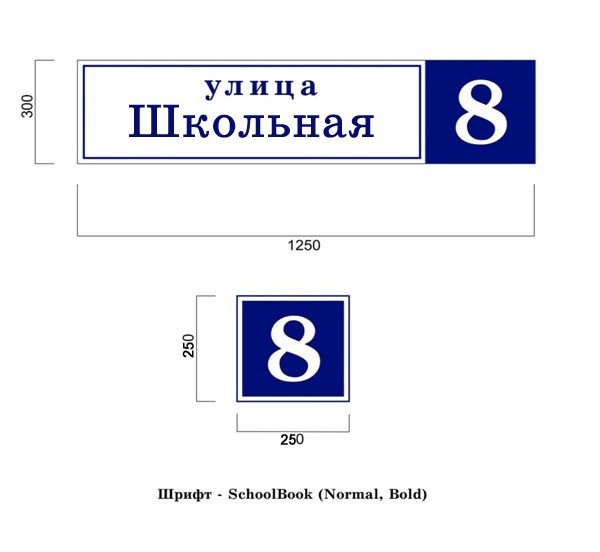 Приложение 4к  Правилам благоустройства территорииЛихославльского муниципальногоокруга Тверской области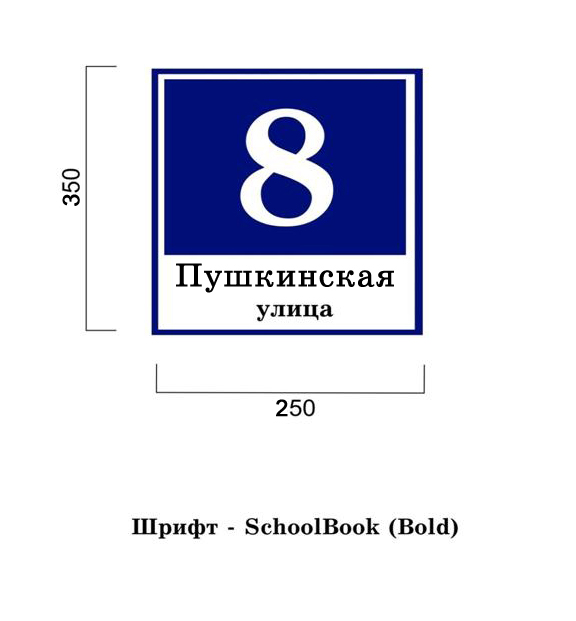 Приложение 5к Правилам благоустройства территорииЛихославльского муниципальногоокруга Тверской области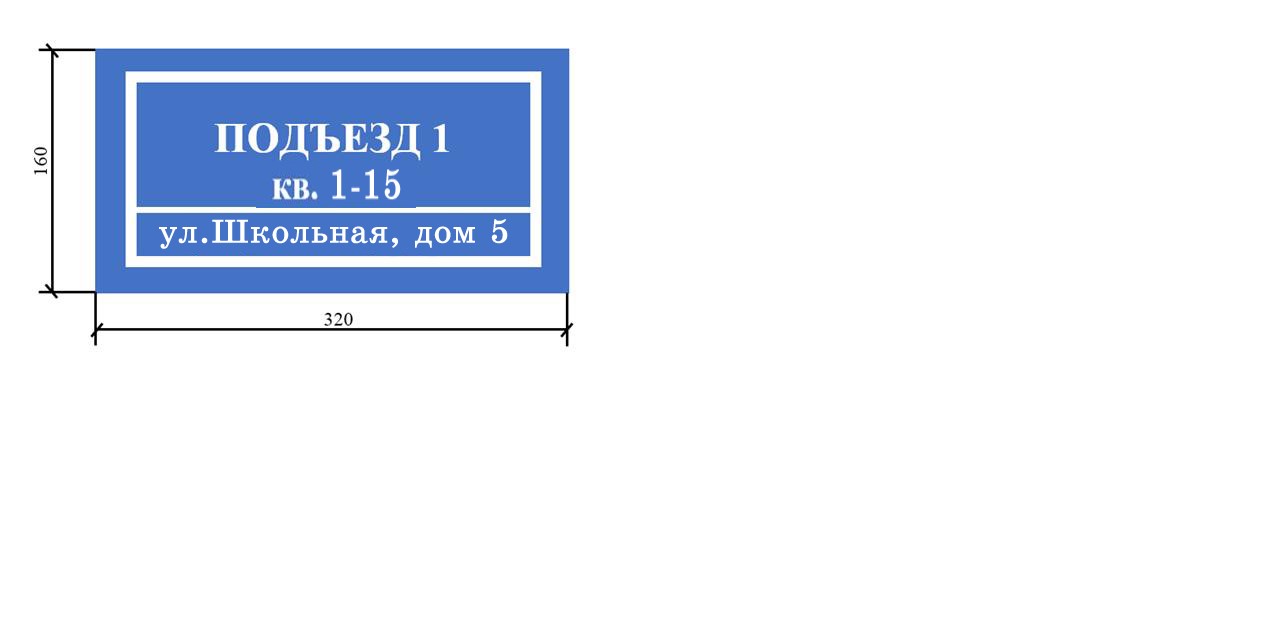 				Шрифт – School Book (Book)__.__.2022№ ___ г. Лихославльг. ЛихославльПредседатель Думы Лихославльскогомуниципального округаМ.М. КоршуноваГлава Лихославльского муниципального округаН.Н. ВиноградоваПриложениек решению Думы Лихославльского муниципального округа Тверской области от __.__.2022 № __№ п/пВид работПериодичность1.Проверка технического состояния всех видов фундаментов (в т.ч. на предмет наличия осадок фундаментов, коррозии арматуры, расслаивания, трещин, состояния гидроизоляции)При проведении плановых осмотров не реже 2 раза в год1.1.При выявлении неисправностей предельный срок устранения - 7 сутокПри выявлении неисправностей предельный срок устранения - 7 суток2.Проверка технического состояния подвалов (в т.ч. на предмет подтопления, захламления, загрязнения и загромождения, а также определения температурно-влажностного режима)При проведении плановых осмотров не реже 2 раза в год2.1.При выявлении неисправностей предельный срок устранения - 1 суткиПри выявлении неисправностей предельный срок устранения - 1 сутки3.Проверка технического состояния фасадов (в т.ч. на предмет наличия следов протечек стыков панелей, наличия коррозии, деформаций, трещин, повреждений в кладке, выветривания, наличия нарушений отделки фасадов и их отдельных элементов, конструкций, элементов металлических ограждений на балконах, лоджиях и козырьках)При проведении плановых осмотров не реже 2 раза в год3.1.При выявлении неисправностей, угрожающих здоровью людей, - немедленное устранение (с ограждением опасной зоны), в остальных случаях - 7 сутокПри выявлении неисправностей, угрожающих здоровью людей, - немедленное устранение (с ограждением опасной зоны), в остальных случаях - 7 суток4.Проверка технического состояния крыш (в т.ч. на предмет наличия протечек, повреждений несущих кровельных конструкций, водоотводящих устройств и оборудования, при необходимости очистка кровли и водоотводящих устройств от снега, наледи и грязи)При проведении плановых осмотров не реже 2 раза в год4.1.При наличии повреждений, приводящих к протечкам, - немедленное устранение, в остальных случаях - 5 сутокПри наличии повреждений, приводящих к протечкам, - немедленное устранение, в остальных случаях - 5 суток5.Проверка технического состояния внутренней отделки многоквартирных домов (в т.ч. на предмет наличия нарушений отделочных слоев, защитных свойств отделки по отношению к несущим конструкциям и инженерному оборудованию)При проведении плановых осмотров не реже 2 раза в год5.1.При выявлении неисправностей, угрожающих здоровью людей, - немедленное устранение (с ограждением опасной зоны), в остальных случаях - 5 сутокПри выявлении неисправностей, угрожающих здоровью людей, - немедленное устранение (с ограждением опасной зоны), в остальных случаях - 5 суток6.Проверка технического состояния систем вентиляции и дымоудаления многоквартирных домов (в т.ч. на предмет определения работоспособности оборудования и элементов систем, наличия неплотностей в вентиляционных каналах и шахтах, засоров в каналах)При проведении плановых осмотров не реже 2 раза в год6.1.При выявлении неисправностей срок устранения - от 1 до 7 сутокПри выявлении неисправностей срок устранения - от 1 до 7 суток7.Работы по содержанию систем холодного и горячего водоснабжения, теплоснабжения, водоотведения (в т.ч. проверка исправности, работоспособности, регулировка и техническое обслуживание насосов, запорной арматуры, контрольно-измерительных приборов, автоматических регуляторов и устройств, коллективных (общедомовых) приборов учета, контроль параметров теплоносителя и воды (давления, температуры, расхода)Ежеквартально7.1.При возникновении неисправностей аварийного характера - немедленное устранение, в остальных случаях - 1 сутки)При возникновении неисправностей аварийного характера - немедленное устранение, в остальных случаях - 1 сутки)8.Работы по содержанию электрооборудования (в т.ч. проверка и обеспечение работоспособности электрокабеля, оборудования (насосы, щитовые вентиляторы и др.), замеры сопротивления изоляции проводов и т.д.)Ежеквартально8.1.При возникновении неисправностей аварийного характера - немедленное устранение, в остальных случаях - 1 сутки)При возникновении неисправностей аварийного характера - немедленное устранение, в остальных случаях - 1 сутки)